                                                                                        Приложение к постановлению                                                                           администрации города                                                                                        от 10.12.2021 № 2749СХЕМА ТЕПЛОСНАБЖЕНИЯГОРОДСКОГО ОКРУГА ГОРОД МЕГИОНХАНТЫ-МАНСИЙСКОГО АВТОНОМНОГО ОКРУГА – ЮГРЫна период до 2035 годаАктуализация на 2022 годМегион2021 г.СОДЕРЖАНИЕСОДЕРЖАНИЕ	3СПИСОК РИСУНКОВ	9СПИСОК ТАБЛИЦ	9Введение	121	Раздел 1 Показатели существующего и перспективного спроса на тепловую энергию (мощность) и теплоноситель в установленных границах территории городского округа	161.1	Величины существующей отапливаемой площади строительных фондов и приросты площади строительных фондов по расчетным элементам территориального деления с разделением объектов строительства на многоквартирные дома, жилые дома, общественные здания и производственные здания промышленных предприятий по этапам - на каждый год первого 5-летнего периода и на последующие 5-летние периоды далее - этапы	161.2	Существующие и перспективные объемы потребления тепловой энергии (мощности) и теплоносителя с разделением по видам теплопотребления в каждом расчетном элементе территориального деления на каждом этапе	221.3	Существующие и перспективные объемы потребления тепловой энергии (мощности) и теплоносителя объектами, расположенными в производственных зонах, на каждом этапе	222	Раздел 2 Существующие и перспективные балансы тепловой мощности источников тепловой энергии и тепловой нагрузки потребителей	352.1	Описание существующих и перспективных зон действия систем теплоснабжения и источников тепловой энергии	352.2	Описание существующих и перспективных зон действия индивидуальных источников тепловой энергии	362.3	Существующие и перспективные балансы тепловой мощности и тепловой нагрузки потребителей в зонах действия источников тепловой энергии, в том числе работающих на единую тепловую сеть, на каждом этапе	402.3.1	Существующие и перспективные значения установленной тепловой мощности основного оборудования источника источников тепловой энергии	402.3.2	Существующие и перспективные технические ограничения на использование установленной тепловой мощности и значения располагаемой мощности основного оборудования источников тепловой энергии	402.3.3	Существующие и перспективные затраты тепловой мощности на собственные и хозяйственные нужды теплоснабжающей организации в отношении источников тепловой энергии	412.3.4	Значения существующей и перспективной тепловой мощности источников тепловой энергии нетто	412.3.5	Значения существующих и перспективных потерь тепловой энергии при ее передаче по тепловым сетям, включая потери тепловой энергии в тепловых сетях теплопередачей через теплоизоляционные конструкции теплопроводов и потери теплоносителя, с указанием затрат теплоносителя на компенсацию этих потерь	422.3.6	Затраты существующей и перспективной тепловой мощности на хозяйственные нужды теплоснабжающей теплосетевой организации в отношении тепловых сетей	432.3.7	Значения существующей и перспективной резервной тепловой мощности источников тепловой энергии, в том числе источников тепловой энергии, принадлежащих потребителям, и источников тепловой энергии теплоснабжающих организаций, с выделением значений аварийного резерва и резерва по договорам на поддержание резервной тепловой мощности	432.3.8	Значения существующей и перспективной тепловой нагрузки потребителей, устанавливаемые с учетом расчетной тепловой нагрузки	452.4	Перспективные балансы тепловой мощности источников тепловой энергии и тепловой нагрузки потребителей в случае, если зона действия источника тепловой энергии расположена в границах двух или более городских округов либо в границах городского округа и города федерального значения или городских округов и города федерального значения, с указанием величины тепловой нагрузки для потребителей каждого городского округа, города федерального значения	462.5	Радиус эффективного теплоснабжения, позволяющий определить условия, при которых подключениетехнологическое присоединение теплопотребляющих установок к системе теплоснабжения нецелесообразно, и определяемый в соответствии с методическими указаниями по разработке схем теплоснабжения	463	Раздел 3 Существующие и перспективные балансы теплоносителя	493.1	Существующие и перспективные балансы производительности водоподготовительных установок и максимального потребления теплоносителя теплопотребляющими установками потребителей	493.2	Существующие и перспективные балансы производительности водоподготовительных установок источников тепловой энергии для компенсации потерь теплоносителя в аварийных режимах работы систем теплоснабжения	494	Раздел 4 Основные положения мастер-плана развития систем теплоснабжения поселения, городского округа	544.1	Описание сценариев развития теплоснабжения поселения, городского округа, города федерального значения	544.2	Обоснование выбора приоритетного сценария развития теплоснабжения городского округа	622034	622035	Раздел 5 Предложения по строительству, реконструкции, техническому перевооружению и (или) модернизации источников тепловой энергии	655.1 Предложения по строительству источников тепловой энергии, обеспечивающих перспективную тепловую нагрузку на осваиваемых территориях городского округа, для которых отсутствует возможность и или целесообразность передачи тепловой энергии от существующих или реконструируемых источников тепловой энергии, обоснованная расчетами ценовых тарифных последствий для потребителей и радиуса эффективного теплоснабжения	655.2.	Предложения по реконструкции источников тепловой энергии, обеспечивающих перспективную тепловую нагрузку в существующих и расширяемых зонах действия источников тепловой энергии	655.3.	Предложения по техническому перевооружению источников тепловой энергии с целью повышения эффективности работы систем теплоснабжения	655.4.	Графики совместной работы источников тепловой энергии, функционирующих в режиме комбинированной выработки электрической и тепловой энергии и котельных	665.5.	Меры по выводу из эксплуатации, консервации и демонтажу избыточных источников тепловой энергии, а также источников тепловой энергии, выработавших нормативный срок службы, в случае если продление срока службы технически невозможно или экономически нецелесообразно;	665.6.	Меры по переоборудованию котельных в источники тепловой энергии, функционирующие в режиме комбинированной выработки электрической и тепловой энергии	675.7.	Меры по переводу котельных, размещенных в существующих и  расширяемых зонах действия источников тепловой  энергии,  функционирующих в режиме комбинированной  выработки электрической и тепловой энергии, в пиковый режим работы, либо по выводу их из эксплуатации	675.8.	Температурный график отпуска тепловой энергии для каждого источника тепловой энергии или группы источников тепловой энергии в системе теплоснабжения, работающей на общую тепловую сеть, и оценку затрат при необходимости его изменения	675.9.	Предложения по перспективной установленной тепловой мощности каждого источника тепловой энергии с предложениями по сроку ввода в эксплуатацию новых мощностей	675.10.	Предложения по вводу новых и реконструкции существующих источников тепловой энергии с использованием возобновляемых источников энергии, а также местных видов топлива	686.1.	Предложения по строительству, реконструкции и (или) модернизации тепловых сетей, обеспечивающих перераспределение тепловой нагрузки из зон с дефицитом располагаемой тепловой мощности источников тепловой энергии в зоны с резервом располагаемой тепловой мощности источников тепловой энергии использование существующих резервов	696.2.	Предложения по строительству, реконструкции и (или) модернизации тепловых сетей для обеспечения перспективных приростов тепловой нагрузки в осваиваемых районах городского округа под жилищную, комплексную или производственную застройку	696.3.	Предложения по строительству, реконструкции и (или) модернизации тепловых сетей в целях обеспечения условий, при наличии которых существует возможность поставок тепловой энергии потребителям от различных источников тепловой энергии при сохранении надежности теплоснабжения	736.4.	Предложения по строительству, реконструкции и (или) модернизации тепловых сетей для повышения эффективности функционирования системы теплоснабжения, в том числе за счет перевода котельных в пиковый режим работы или ликвидации котельных по основаниям, изложенным в подпункте 7 пункта 5 настоящего документа	736.5.	Предложения по строительству, реконструкции и (или) модернизации тепловых сетей для обеспечения нормативной надежности теплоснабжения потребителей	73Раздел 7 Предложения по переводу открытых систем теплоснабжения (горячего водоснабжения) в закрытые системы горячего водоснабжения	757.1.Предложения по переводу существующих открытых систем теплоснабжения (горячего водоснабжения) в закрытые системы горячего водоснабжения, для осуществления которого необходимо строительство индивидуальных и (или) центральных тепловых пунктов при наличии у потребителей внутридомовых систем горячего водоснабжения	757.2.Предложения по переводу существующих открытых систем теплоснабжения (горячего водоснабжения) в закрытые системы горячего водоснабжения, для осуществления которого отсутствует необходимость строительства индивидуальных и (или) центральных тепловых пунктов по причине отсутствия у потребителей внутридомовых систем горячего водоснабжения	75Раздел 8 Перспективные топливные балансы	768.1.	Перспективные топливные балансы для каждого источника тепловой энергии по видам основного, резервного и аварийного топлива на каждом этапе	768.2.	Потребляемые источником тепловой энергии виды топлива, включая местные виды топлива, а также используемые возобновляемые источники энергии	76Раздел 9 Инвестиции в строительство, реконструкцию, техническое перевооружение и (или) модернизацию	779.1. Предложения по величине необходимых инвестиций в строительство, реконструкцию, техническое перевооружение и (или) модернизацию источников тепловой энергии на каждом этапе	779.2.	Предложения по величине необходимых инвестиций в строительство, реконструкцию, техническое перевооружение и (или) модернизацию тепловых сетей, насосных станций и тепловых пунктов на каждом этапе	869.3.	Предложения по величине инвестиций в строительство, реконструкцию, техническое перевооружение и (или) в модернизацию, в связи с изменениями температурного графика и гидравлического режима работы системы теплоснабжения	869.4.	Предложения по величине необходимых инвестиций для перевода открытой системы теплоснабжения горячего водоснабжения в закрытую систему горячего водоснабжения на каждом этапе.	869.5.	Оценка эффективности инвестиций по отдельным предложениям	86Раздел 10 Решение о присвоении статуса единой теплоснабжающей организации	8710.1.	Решение о присвоении статуса единой теплоснабжающей организации	8710.2.	Реестр зон деятельности единой теплоснабжающей организации	8710.3.	Основания, в том числе критерии, в соответствии с которыми теплоснабжающей организации присвоен статус единой теплоснабжающей организации	8910.4.	Информация о поданных теплоснабжающими организациями заявках на присвоение статуса единой теплоснабжающей организации	9210.5.	Реестр систем теплоснабжения, содержащий перечень теплоснабжающих организаций, действующих в каждой системе теплоснабжения, расположенных в границах городского округа	93Раздел 11 Решения о распределении тепловой нагрузки между источниками тепловой энергии	93Раздел 12 Решения по бесхозяйным тепловым сетям	93Раздел 13 Синхронизация схемы теплоснабжения со схемой газоснабжения и газификации субъекта Российской Федерации и (или) поселения, схемой и программой развития электроэнергетики, а также со схемой водоснабжения и водоотведения  городского округа	9413.1.	Описание решений (на основе утвержденной региональной (межрегиональной) программы газификации жилищно-коммунального хозяйства, промышленных и иных организаций) о развитии соответствующей системы газоснабжения в части обеспечения топливом источников тепловой энергии	9413.2.	Описание проблем организации газоснабжения источников тепловой энергии	9613.3.	Предложения по корректировке, утвержденной (разработке) региональной (межрегиональной) программы газификации жилищно-коммунального хозяйства, промышленных и иных организаций для обеспечения согласованности такой программы с указанными в схеме теплоснабжения решениями о развитии источников тепловой энергии и систем теплоснабжения	9613.4.	Описание решений (вырабатываемых с учетом положений утвержденной схемы и программы развития Единой энергетической системы России) о строительстве, реконструкции, техническом перевооружении и (или) модернизации, выводе из эксплуатации источников тепловой энергии и генерирующих объектов, включая входящее в их состав оборудование, функционирующих в режиме комбинированной выработки электрической и тепловой энергии, в части перспективных балансов тепловой мощности в схемах теплоснабжения	9713.5.	Предложения по строительству генерирующих объектов, функционирующих в режиме комбинированной выработки электрической и тепловой энергии, указанных в схеме теплоснабжения, для их учета при разработке схемы и программы перспективного развития электроэнергетики субъекта Российской Федерации, схемы и программы развития Единой энергетической системы России, содержащие в том числе описание участия указанных объектов в перспективных балансах тепловой мощности и энергии	9813.6.	Описание решений вырабатываемых с учетом положений утвержденной схемы водоснабжения поселения, городского округа о развитии соответствующей системы водоснабжения в части, относящейся к системам теплоснабжения	9813.7.	Предложения по корректировке утвержденной (разработке) схемы водоснабжения городского округа, для обеспечения согласованности такой схемы и указанных в схеме теплоснабжения решений о развитии источников тепловой энергии и систем теплоснабжения	98Раздел 14 Индикаторы развития систем теплоснабжения городского округа	98Часть 1. Количество прекращений подачи тепловой энергии, теплоносителя в результате технологических нарушений на тепловых сетях	98Часть 2. Количество прекращений подачи тепловой энергии, теплоносителя в результате технологических нарушений на источниках тепловой энергии	99Часть 3. Удельный расход условного топлива на единицу тепловой энергии, отпускаемой с коллекторов источников тепловой энергии отдельно для тепловых электрических станций и котельных	100Часть 4. Отношение величины технологических потерь тепловой энергии, теплоносителя к материальной характеристике тепловой сети	100Часть 5. Коэффициент использования установленной тепловой мощности	102Часть 7. Доля тепловой энергии, выработанной в комбинированном режиме как отношение величины тепловой энергии, отпущенной из отборов турбоагрегатов, к общей величине выработанной тепловой энергии в границах городского округа	107Часть 8. Удельный расход условного топлива на отпуск электрической энергии	107Часть 9. Коэффициент использования теплоты топлива только для источников тепловой энергии, функционирующих в режиме комбинированной выработки электрической и тепловой энергии	107Часть 10. Доля отпуска тепловой энергии, осуществляемого потребителям по приборам учета, в общем объеме отпущенной тепловой энергии	107Часть 11. Средневзвешенный по материальной характеристике срок эксплуатации тепловых сетей для каждой системы теплоснабжения	107Часть 12. Отношение материальной характеристики тепловых сетей, реконструированных за год, к общей материальной характеристике тепловых сетей фактическое значение за отчетный период и прогноз изменения при реализации проектов, указанных в утвержденной схеме теплоснабжения для каждой системы теплоснабжения, а также для городского округа	108Часть 13. Отношение установленной тепловой мощности оборудования источников тепловой энергии, реконструированного за год, к общей установленной тепловой мощности источников тепловой энергиифактическое значение за отчетный период и прогноз изменения при реализации проектов, указанных в утвержденной схеме теплоснабжения для городского округа	108Раздел  15  Ценовые  (тарифны)  последствия	110Заключение	111СПИСОК РИСУНКОВРисунок 2.1 – Схема радиусов зон эффективного теплоснабжения г. Мегион с перспективой до 2035года	…………………………………………………………………………………………………………......47Рисунок 7.1 - Предлагаемое место расположения котельной БМК Центральная	…………………...65СПИСОК ТАБЛИЦТаблица 1.1 – Прогноз перспективной общественной застройки в период с 2019 по 2035 гг…..…	15Таблица 1.2 – Прогноз перспективной жилой застройки в период с 2019 по 2035 гг.	……………...18Таблица 1.3 – Прогнозы объемов тепловой нагрузки по видам потребления по элементам территориального деления в г. Мегион в период с 2019 по 2035гг.	………………………………….22Таблица 1.4 – Существующие и перспективные объемы потребления тепловой энергии (мощности) по элементам территориального деления в г. Мегион	………………………………………………..29Таблица 1.5 – Существующие и перспективные объемы теплоносителя по элементам территориального деления в г. Мегион	………………………………………………………………...31Таблица 1.6 – Существующие и перспективные объемы потребления тепловой энергии (мощности) объектами, расположенными в производственных зонах в г. Мегион	……………………………...33Таблица 1.7 – Существующие и перспективные объемы теплоносителя объектами, расположенными в производственных зонах в г. Мегион	…………………………………………….34Таблица 2.1 –Существующие и перспективные значения установленной тепловой мощности основного оборудования источников тепловой энергии	……………………………………………...39Таблица 2.2 - Существующие и перспективные значения располагаемой тепловой мощности основного оборудования источника источников тепловой энергии	………………………………..  39Таблица 2.3 - Существующие и перспективные затраты тепловой мощности на собственные и хозяйственные нужды теплоснабжающей организации в отношении источников тепловой энергии	……………………………………………………………………………………………………………..40Таблица 2.4 - Значения существующей и перспективной тепловой мощности источников тепловой энергии нетто, Гкал/ч	…………………………………………………………………………………....40Таблица 2.5 - Значения существующих и перспективных потерь тепловой энергии при ее передаче по тепловым сетям от источников тепловой энергии	…………………………………………………41Таблица 2.6 - Значения существующих и перспективных потерь теплоносителя при ее передаче по тепловым сетям от источников тепловой энергии	……………………………………………….........42Таблица 2.7 - Значения существующей и перспективной резервной тепловой мощности источников тепловой энергии	………………………………………………………………………………………...43Таблица 2.8 - Значения существующего и перспективного аварийного резерва тепловой мощности источников тепловой энергии	…………………………………………………………………………...43Таблица 2.9 - Значения существующей и перспективной тепловой нагрузки потребителей, устанавливаемые с учетом расчетной тепловой нагрузки	…………………………………………….44Таблица 2.10 - Радиус эффективного теплоснабжения	………………………………………………..45Таблица 3.1 - Перспективные балансы производительности водоподготовительных установок, установленных на теплоисточниках, и максимального потребления теплоносителя в эксплуатационном режиме систем теплоснабжения	…………………………………………………..49Таблица 3.2 – Баланс производительности водоподготовительных установок и максимальной подпитки тепловой сети в аварийном режиме	…………………………………………………………50Таблица 4.1–Перечень участков тепловой сети, необходимой для подключения новых потребителей	……………………………………………………………………………………………………………..54Таблица 4.2–Перечень мероприятий, предлагаемых при реализации варианта №1 развития системы теплоснабжения г. Мегион	…………………………………………………….………………………...55Таблица 4.3 - Территория городского округа в установленных границах	……………………….......61Таблица 4.4 - Перспективные объёмы строящихся объектов по типу назначения, м2	………….......61Таблица 4.5 – Существующая и перспективная присоединенная нагрузка, Гкал/ч	………………....61Таблица 4.6 – Установленная мощность котельных, Гкал/ч	………………………………………….62Таблица 4.7 - Основные технико –экономические показатели работы источников и системы транспорта и распределения тепловой энергии в рассмотренном варианте	…………………………63Таблица 5.1 - Основное оборудование котельной БМК «Центральная»	……………………………..66Таблица 5.2 –Существующие и перспективные значения установленной тепловой мощности основного оборудования источника источников тепловой энергии, Гкал/ч	……………………….  67Таблица 6.1 - Характеристика участков тепловых сетей для подключения перспективных потребителей тепловой энергии г. Мегион	…………………………………………………………….69Таблица 6.2 –Мероприятия по реконструкции тепловых сетей и оборудования на них	……………72Таблица 6.3 –Мероприятия по реконструкции ЦТП	…………………………………………………..73Таблица 8.1 - Перспективные годовые расходы основного вида топлива по источникам тепловой энергии	……………………………………………………………………………………………………75Таблица 9.1 – Оценка финансовых потребностей для осуществления строительства, реконструкции и технического перевооружения источников тепловой энергии и тепловых сетей в прогнозных ценах	……………………..……………………………………………………………………….…..…..77Таблица 1.1 – Обоснованные предложения по источникам инвестиций, обеспечивающих финансовые потребности для осуществления  строительства,  реконструкции  и  технического  перевооружения  источников  тепловой  энергии  и тепловых сетей………………………………………………………………………………………………………………..82Таблица 9.3 – Показатели эффективности мероприятий схемы	……………………………………...85Таблица 10.1 – Зоны деятельности эксплуатационной ответственности организаций, занятых в сфере теплоснабжения г. Мегион	……………………………………………………………………….86Таблица 10.2– Критерии, в соответствии с которыми теплоснабжающая организация может быть определена единой теплоснабжающей организацией	…………………………………………………90Таблица 10.3 – Реестр систем теплоснабжения г. Мегион	……………………………………………92Таблица 13.1 – Основные показатели Программы	…………………………………………………….94Таблица 13.2 – Перечень мероприятий по реконструкции источников тепловой энергии	…………95Таблица 14.1 – Существующее и перспективное значение индикатора – количество прекращений подачи тепловой энергии, теплоносителя в результате технологических нарушений на тепловых сетях	………………………………………………………………………………………………………98Таблица 14.2 – Существующее и перспективное значение индикатора – количество прекращений подачи тепловой энергии, теплоносителя в результате технологических нарушений на источниках тепловой энергии	………………………………………………………………………………………...98Таблица 14.3 – Удельный расход условного топлива на единицу тепловой энергии, отпускаемой с коллекторов источников тепловой энергии до 2035 года	……………………………………………..99Таблица 14.4 – Отношение величины технологических потерь тепловой энергии, к материальной характеристике тепловой сети	…………………………………………………………………………..99Таблица 14.5 – Отношение величины технологических потерь теплоносителя к материальной характеристике тепловой сети	…………………………………………………………………………..100Таблица 14.6 – Коэффициент использования установленной тепловой мощности	……………………………………………………..……………………......102Таблица 14.7 – Удельная материальная характеристика тепловых сетей, приведенная к расчетной тепловой нагрузке	……………………………………………………………..………………………..104Таблица 14.8 – Доля отпуска тепловой энергии, осуществляемого потребителям по приборам учета	……………………………………………………………………………………………………………106Таблица 14.9 – Средневзвешенный по материальной характеристике срок эксплуатации тепловых сетей для каждой системы теплоснабжения	……………………………………………... …………..106Таблица 14.10 – Отношение материальной характеристики тепловых сетей, реконструированных за год, к общей материальной характеристике тепловых сетей	………………………………..………107Таблица 14.11 – Отношение установленной тепловой мощности оборудования источников тепловой энергии, реконструированного за год, к общей установленной тепловой мощности источников тепловой энергии	…………………………………………………………………………………..…...108Таблица 15.1 - Результаты оценки ценовых тарифных последствий реализации проектов схемы теплоснабжения…………………………………………………………………………………………108ВведениеАктуализация схемы теплоснабжения муниципального образования Ханты-Мансийского автономного округа-Югры городской округ город Мегион далее – г. Мегион на период до 2035г. выполнена в исполнение Федерального закона от 27.07.2010 №190-ФЗ О теплоснабжении, в объеме требований, установленных постановлением Правительства Российской Федерации от 22.02.2012 №154 О требованиях к схемам теплоснабжения, порядку их разработки и утверждения.Проектирование систем теплоснабжения поселений представляет собой комплексную задачу, от правильного решения которой во многом зависят масштабы необходимых капитальных вложений в эти системы. Прогноз спроса на тепловую энергию основан на Схеме теплоснабжения развития поселения, в первую очередь его градостроительной деятельности, определенной генеральным планом.Схема теплоснабжения является основным предпроектным документом по развитию теплового хозяйства населенного пункта. Она актуализировалась на основе анализа фактических тепловых нагрузок потребителей с учетом перспективного развития на 15 лет, структуры топливного баланса региона, оценки состояния существующих источников тепла и тепловых сетей и возможности их дальнейшего использования, рассмотрения вопросов надежности, экономичности.Используемые в настоящем документе понятия означают следующее:зона действия системы теплоснабжения - территория поселения, городского округа или ее часть, границы которой устанавливаются по наиболее удаленным точкам подключения потребителей к тепловым сетям, входящим в систему теплоснабжения;зона действия источника тепловой энергии - территория поселения, Городского округа или ее часть, границы которой устанавливаются закрытыми секционирующими задвижками тепловой сети системы теплоснабжения;установленная мощность источника тепловой энергии - сумма номинальных тепловых мощностей всего принятого по акту ввода в эксплуатацию оборудования, предназначенного для отпуска тепловой энергии потребителям на собственные и хозяйственные нужды;располагаемая мощность источника тепловой энергии - величина, равная установленной мощности источника тепловой энергии за вычетом объемов мощности, не реализуемой по техническим причинам, в том числе по причине снижения тепловой мощности оборудования в результате эксплуатации на продленном техническом ресурсе (снижение параметров пара перед турбиной, отсутствие рециркуляции в пиковых водогрейных котлоагрегатах и др.);мощность источника тепловой энергии нетто - величина, равная располагаемой мощности источника тепловой энергии за вычетом тепловой нагрузки на собственные и хозяйственные нужды;теплосетевые объекты - объекты, входящие в состав тепловой сети и обеспечивающие передачу тепловой энергии от источника тепловой энергии до теплопотребляющих установок потребителей тепловой энергии;элемент территориального деления - территория поселения, городского округа или ее часть, установленная по границам административно-территориальных единиц;расчетный элемент территориального деления - территория поселения, городского округа или ее часть, принятая для целей разработки схемы теплоснабжения в неизменяемых границах на весь срок действия схемы теплоснабжения.При выполнении настоящей работы использованы следующие материалы:проектная и исполнительная документация по источникам тепла, тепловым сетям, насосным станция, тепловым пунктам;эксплуатационная документация (расчетные температурные графики, гидравлические режимы, данные по присоединенным тепловым нагрузкам и их видам и т.п.);материалы проведения гидравлических испытаний тепловых сетей;конструктивные данные по видам прокладки и типам применяемых теплоизоляционных конструкций, сроки эксплуатации тепловых сетей;материалы по разработке энергетических характеристик систем транспорта тепловой энергии;данные технологического и коммерческого учета потребления топлива, отпуска и потребления тепловой энергии, теплоносителя, электроэнергии, измерений по приборам контроля режимов отпуска тепла, топлива;документы по хозяйственной и финансовой деятельности действующие нормы и нормативы, тарифы и их составляющие, лимиты потребления, договоры на поставку топливно-энергетических ресурсов и на пользование тепловой энергией, водой, данные потребления топливно-энергетических ресурсов на собственные нужды, потери);статистическая отчетность о выработке и отпуске тепловой энергии и использовании ТЭР в натуральном и стоимостном выражении.Схема теплоснабжения г. Мегион актуализируется на период до 2035 года на 2020 г. При актуализации Схемы в качестве базового периода принят - 2018 г. с выделением этапов 2019, 2020, 2021, 2022, 2023, 2024-2028, 2029-2035 года.По результатам предпроектного исследования собранная исходная информация, документы и ответы на запросы в заинтересованные организации учреждения, показывающие существующее положение, сложившееся в инфраструктуре и системе теплоснабжения г. Мегион по состоянию на базовый 2018 г., с учетом состояния на момент выполнения работ, использована при актуализации настоящей схемы теплоснабжения. Городской округ город Мегион расположен на севере Западной Сибири, в центре Среднеобской низменности, на правом берегу реки Обь, в 15 км от одноименной железнодорожной станции, в 380 км к востоку от Ханты-Мансийска, в 760 км к северо-востоку от Тюмени. Ближайший Аэропорт находится в Нижневартовске на расстоянии 30 км. Направление и расстояние от столицы России г. Москва - С-Восток 2290 км. В административном подчинении находится поселок городского типа Высокий. 
Мегион - город с населением 51,6 тысяча человек, в том числе п.г.т. Высокий 8,6 тысяч человек. Территория города с южной и восточной стороны примыкает к границе муниципального образования, проходящей по правому берегу реки Оби и её протоки Меги. В западном направлении территория застроенной части города ограничена низменными заболоченными территориями, в северо-западной части – магистральными линиями нефтепроводов и линиями электропередачи, а также автомобильной дорогой регионального значения г. Сургут – г. Нижневартовск.Город Мегион расположен в центральной части Западно - Сибирской равнины, в среднем течении реки Обь. Климат на данной территории формируется под влиянием континентальных воздушных масс. Характеризуется суровой, продолжительной зимой с сильными ветрами и метелями, сравнительно коротким, но довольно теплым летом, короткими переходными сезонами, весенними возвратами холодов, ранними осенними и поздними весенними заморозками, коротким безморозным периодом, резким колебанием температуры в течение года, месяца и даже суток.Среднегодовая температура -3,3ºС. Самый холодный месяц - январь, его средняя температура - 22,4ºС, самый теплый месяц - июль, его средняя температура +17ºС. Абсолютный минимум - 56ºС, абсолютный максимум +32ºС.За год выпадает в среднем 563 мм осадков, большая часть осадков выпадает в теплый период года - 423 мм с апреля по октябрь. Первое появление снежного покрова наблюдается вначале октября, а к концу октября появляется устойчивый снежный покров. Сход снежного покрова начинается вначале мая, а окончательный его сход происходит в середине мая. Число дней со снежным покровом держится в среднем 201 день в году. Наибольшей высоты снежный покров достигает во второй декаде марта. Средняя высота снежного покрова на незащищенных участках составляет 47 см, на защищенных - 76 см.Относительная влажность воздуха 66 - 82%. Средняя годовая скорость ветра - 3,6 м/сек, преобладают юго-западные ветры. Повторяемость штилей зимой - 9%, летом - 6%. Число дней с сильным ветром 15 м/сек равно 18.Территория г. Мегион входит в I климатический строительный район, подрайон Д. Расчетная температура для проектирования отопления и вентиляции -43ºС.Наибольшая глубина промерзания под не покрытой снегом поверхностью - 2,5 метра, под естественным снежным покровом - 1,5 метра. Полное оттаивание происходит в конце мая. Инженерно-геологическое строение грунтов рассматриваемой территории представлено песками, супесями, суглинками и глинами. По происхождению грунты относятся к аллювиальным отложениям I надпойменной террасы.Болота, расположенные на территории городского округа, имеют слой мелко разложившегося торфа, рыхлого и средней плотности, увлажненного до водонасыщенного. Мощность слоя колеблется от 0,5 до 5,0 м.Нормативно-правовая базаСхема теплоснабжения г. Мегион разработана в соответствии с требованиями следующих документов:Федерального закона Российской Федерации от 27.07.2010 №190-ФЗ «О теплоснабжении»;Постановление Правительства Российской Федерации от 22.02.2012 №154 «О требованиях к схемам теплоснабжения, порядку их разработки и утверждения»;Постановление Правительства Российской Федерации от 05.07.2018 г. № 787 «О подключении (технологическом присоединении) к системам теплоснабжения, недискриминационном доступе к услугам в сфере теплоснабжения, именении и признании утратившими силу некоторых аков Правительства Российской Федерации»;  Постановление Правительства Российской Федерации от 08.08.2012 №808 (ред. От 14.02.2020 г.) «Об организации теплоснабжения в Российской Федерации и о внесении изменений в некоторые акты Правительства Российской Федерации» (вместе с «Правилами организации теплоснабжения в Российской Федерации»);Постановление Правительства Российской Федерации от 22.10.2012 г. № 1075 (ред. от 05.09.2019, с изм. от 30.04.2020) «О ценообразовании в сфере теплоснабжения» (вместе с «Основами ценообразования в сфере теплоснабжения», «Правилами регулирования цен (тарифов) в сфере теплоснабжения», «Правилами установления долгосрочных параметров регулирования деятельности организаций в отнесенной законодательством Российской Федерации к сферам деятельности субъектов естественных монополий сфере теплоснабжения и (или) цен (тарифов) в сфере теплоснабжения, которые подлежат регулированию в соответствии с перечнем, определенным статьей 8 Федерального закона «О теплоснабжении», «Правилами определения стоимости активов и инвестированного капитала и ведения их раздельного учета, применяемые при осуществлении деятельности, регулируемой с использованием метода обеспечения доходности инвестированного капитала», «Правилами заключения долгосрочных договоров теплоснабжения по ценам, определенным соглашением сторон, в целях обеспечения потребления тепловой энергии (мощности) и теплоносителя объектами, потребляющими тепловую энергию (мощность) и теплоноситель и введенными в эксплуатацию после 1 января 2010 г.», «Правилами распределения удельного расхода топлива при производстве электрической и тепловой энергии в режиме комбинированной выработки электрической и тепловой энергии»);При разработке Схемы теплоснабжения дополнительно использовались нормативные документы:СП 89.13330.2016. Свод правил. Котельные установки. Актуализированная редакция СНиП II-35-76 (утв. Приказом Минстроя России от 16.12.2016 N 944/пр);СП 124.13330.2012 Тепловые сети. Актуализированная редакция СНиП 41-02-2003;СП 50.13330.2012 Тепловая защита зданий. Актуализированная редакция СНиП 23-02-2003;СП 41-105-2002 Проектирование и строительство тепловых сетей бесканальной прокладки из стальных труб с индустриальной тепловой изоляцией из пенополиуретана в полиэтиленовой оболочке;СП 41-101-95 Проектирование тепловых пунктов;СП 131.13330.2020 Свод правил. Строительная климатология. СНиП 23-01-99* (утв. и введен в действие Приказом Минстроя России от 24.12.2020 № 859/пр);СП 315.1325800.2017 Свод правил. Тепловые сети бесканальной прокладки. Правила проектирования (утв. и введен в действие Приказом Минстроя России от 20.10.2017 № 1456/пр);ГОСТ 30494-2011 Здания жилые и общественные. Параметры микроклимата в помещения;ГОСТ 27.002-2015 Надежность в технике;ГОСТ 30732-2020 Трубы и фасонные изделия стальные с тепловой изоляцией из пенополиуретана с защитной оболочкой.Раздел 1 Показатели существующего и перспективного спроса на тепловую энергию (мощность) и теплоноситель в установленных границах территории городского округаВеличины существующей отапливаемой площади строительных фондов и приросты площади строительных фондов по расчетным элементам территориального деления с разделением объектов строительства на многоквартирные дома, жилые дома, общественные здания и производственные здания промышленных предприятий по этапам - на каждый год первого 5-летнего периода и на последующие 5-летние периоды далее - этапыПрогнозные данные по приростам площадей строительных фондов в г. Мегион на каждом этапе рассматриваемого периода, подготовлены на основании анализа решений Генерального плана развития г. Мегион.Прогноз общей перспективной общественной застройки в период с 2019 по 2035 гг. на территории г. Мегион представлены в таблице 1.1.Таблица 1.1 – Прогноз перспективной общественной застройки в период с 2019 по 2035 гг.Прогноз общей перспективной жилой застройки в период с 2019 по 2035 гг. на территории г. Мегион представлены в таблице 1.1.Таблица 1.2 – Прогноз перспективной жилой застройки в период с 2019 по 2035 гг.Существующие и перспективные объемы потребления тепловой энергии (мощности) и теплоносителя с разделением по видам теплопотребления в каждом расчетном элементе территориального деления на каждом этапеСуществующие и перспективные объемы потребления тепловой энергии и мощности с разделением по видам теплопотребления в каждом расчетном элементе территориального деления на каждом этапе приведены ниже в таблицах 1.4- 1.5.Прогнозы объемов тепловой нагрузки по видам потребления по элементам территориального деления г. Мегион в период с 2019 по 2035гг. приведены в таблице 1.3.Существующие и перспективные объемы потребления тепловой энергии (мощности) по видам потребления по элементам территориального деления в г. Мегион приведены в таблице 1.4.Существующие и перспективные объемы теплоносителя по элементам территориального деления в г. Мегион приведены в таблице 1.5.Существующие и перспективные объемы потребления тепловой энергии (мощности) и теплоносителя объектами, расположенными в производственных зонах, на каждом этапеСуществующие и перспективные объемы потребления тепловой энергии (мощности) объектами, расположенными в производственных зонах в г. Мегион приведены в таблице 1.6.Существующие и перспективные объемы теплоносителя объектами, расположенными в производственных зонах в г. Мегион приведены в таблице 1.7.Таблица 1.3 – Прогнозы объемов тепловой нагрузки по видам потребления по элементам территориального деления в г. Мегион в период с 2019 по 2035гг.Таблица 1.4 – Существующие и перспективные объемы потребления тепловой энергии (мощности) по элементам территориального деления в г. Мегион Примечание: 1 – межотопительный период, 2- отопительный периодТаблица 1.5 – Существующие и перспективные объемы теплоносителя по элементам территориального деления в г. Мегион Таблица 1.6 – Существующие и перспективные объемы потребления тепловой энергии (мощности) объектами, расположенными в производственных зонах в г. Мегион Примечание: 1 – межотопительный период, 2- отопительный периодТаблица 1.7 – Существующие и перспективные объемы теплоносителя объектами, расположенными в производственных зонах в г. Мегион Раздел 2 Существующие и перспективные балансы тепловой мощности источников тепловой энергии и тепловой нагрузки потребителейОписание существующих и перспективных зон действия систем теплоснабжения и источников тепловой энергииГраницы муниципального образования город Мегион установлены Законом Ханты-Мансийского автономного округа — Югры от 25 ноября 2004 года № 63-оз «О статусе и границах муниципальных образований Ханты-Мансийского автономного округа — Югры». В рамках местного самоуправления образует муниципальное образование город Мегион со статусом городского округа в составе г. Мегион и п.г.т. Высокий.Функциональная структура теплоснабжения г. Мегион представляет собой централизованное производство и передачу по тепловым сетям тепловой энергии до потребителя, разделенное между разными юридическими и физическими лицами.В г. Мегион теплоснабжение осуществляется от 3 крупных городских котельных, установленной мощностью свыше 50 Гкал/ч - «Северная», «Южная», «Центральная», находящимися в собственности и обслуживаемых Муниципальным унитарным предприятием «Тепловодоканал» (далее – МУП «ТВК»), 3-х средних, с установленной мощностью от 50-6,5 Гкал/ч, – 2-е из которых находятся на балансе ООО «ТеплоНефть» и одна котельная «Стеллажи», принадлежащая ИП Верига Н.В., и 5 малой производительностью, установленной мощностью менее 6,5 Гкал/ч, среди которых: 3 находятся в собственности и обслуживании МУП «ТВК» («МПС», «УБР») одна электрокотельная на балансе ООО «Евро-Трейд-Сервис» и еще одна, принадлежащая и обслуживаемая ЗАО СП «МеКаМинефть».Расширение перспективных зон застройки в г. Мегион происходит в основном в зоне эксплуатационной деятельности МУП «ТВК». Эксплуатационные зоны других собственников котельных, в планируемой к застройке территории, на рассматриваемую перспективу не попадают.Схема зон действия котельных в г. Мегион представлена на Рисунок 2.1. Схема зон действия котельных в п.г.т. Высокий представлена на рисунке 2.2.Описание существующих и перспективных зон действия индивидуальных источников тепловой энергииЗоны действия индивидуальных источников теплоснабжения формируются, как правило, в микрорайонах с индивидуальной и малоэтажной жилой застройкой, которая не присоединена к системе централизованного теплоснабжения. Теплоснабжение жителей осуществляется от индивидуальных газовых котлов. Схема размещения зон действия индивидуальных источников г. Мегион тепловой энергии показана на рисунке 2.3.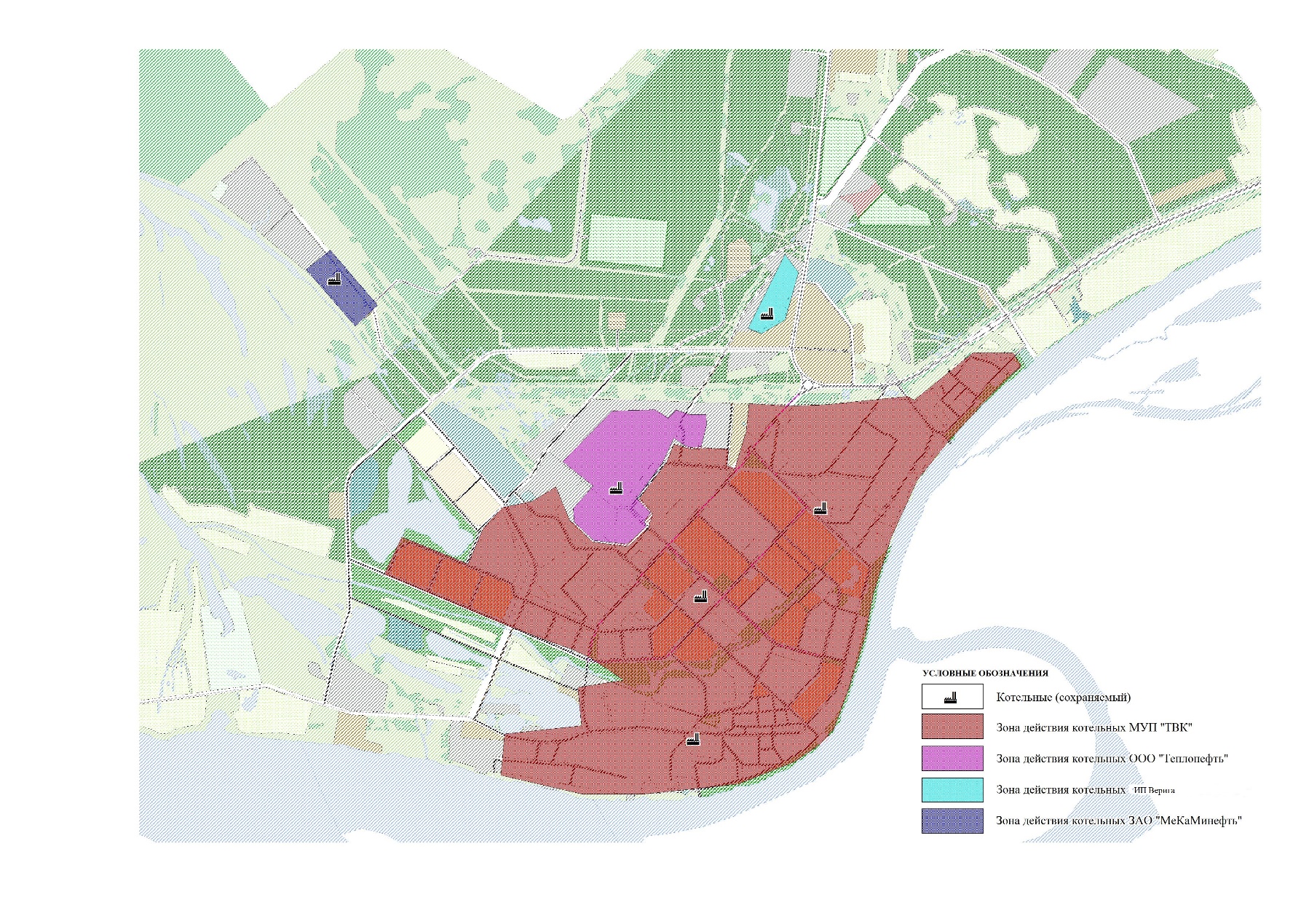 Рисунок 2.1 - Схема зон действия котельных в г. Мегион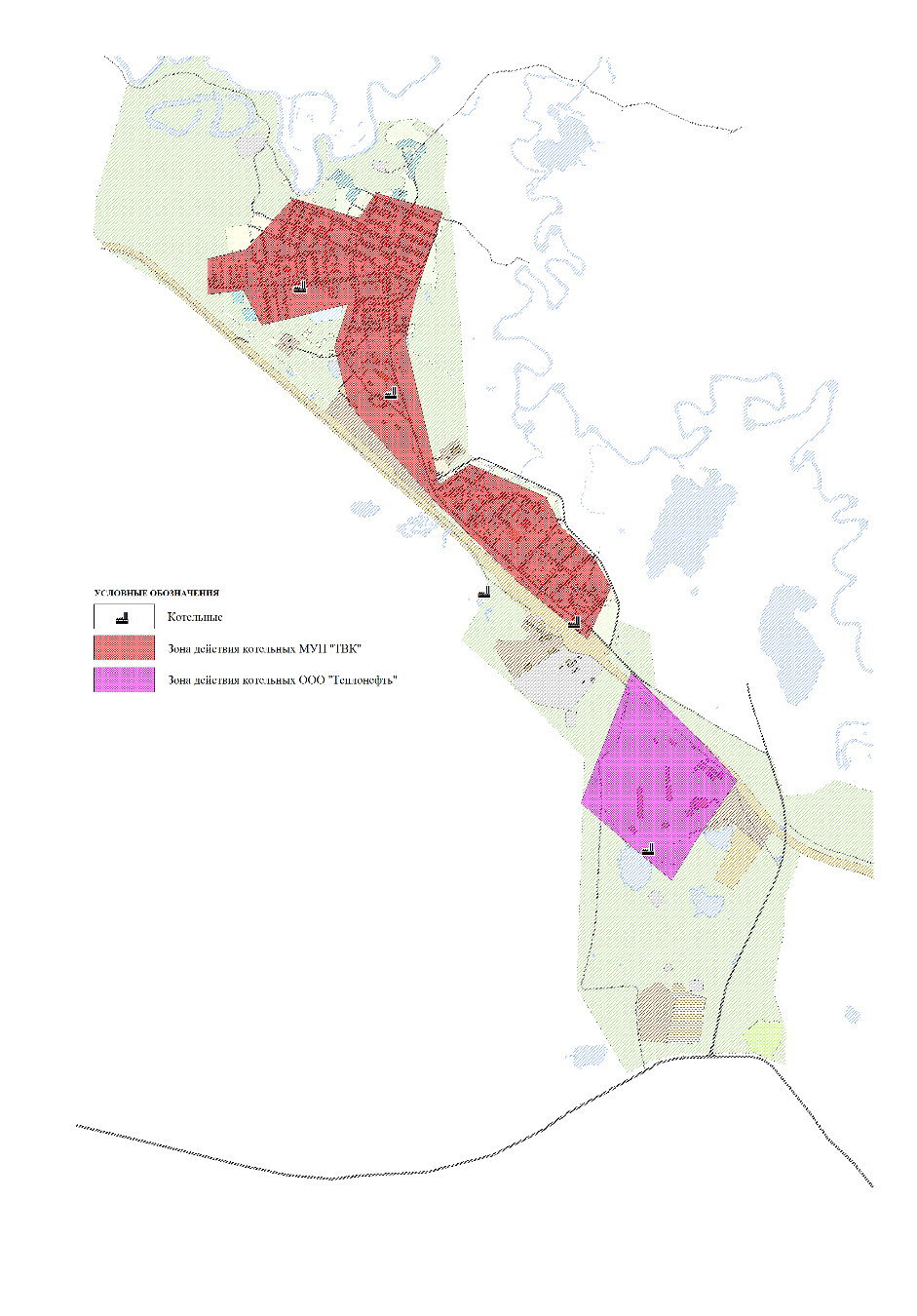 Рисунок 2.2 - Схема зон действия котельных в п.г.т. Высокий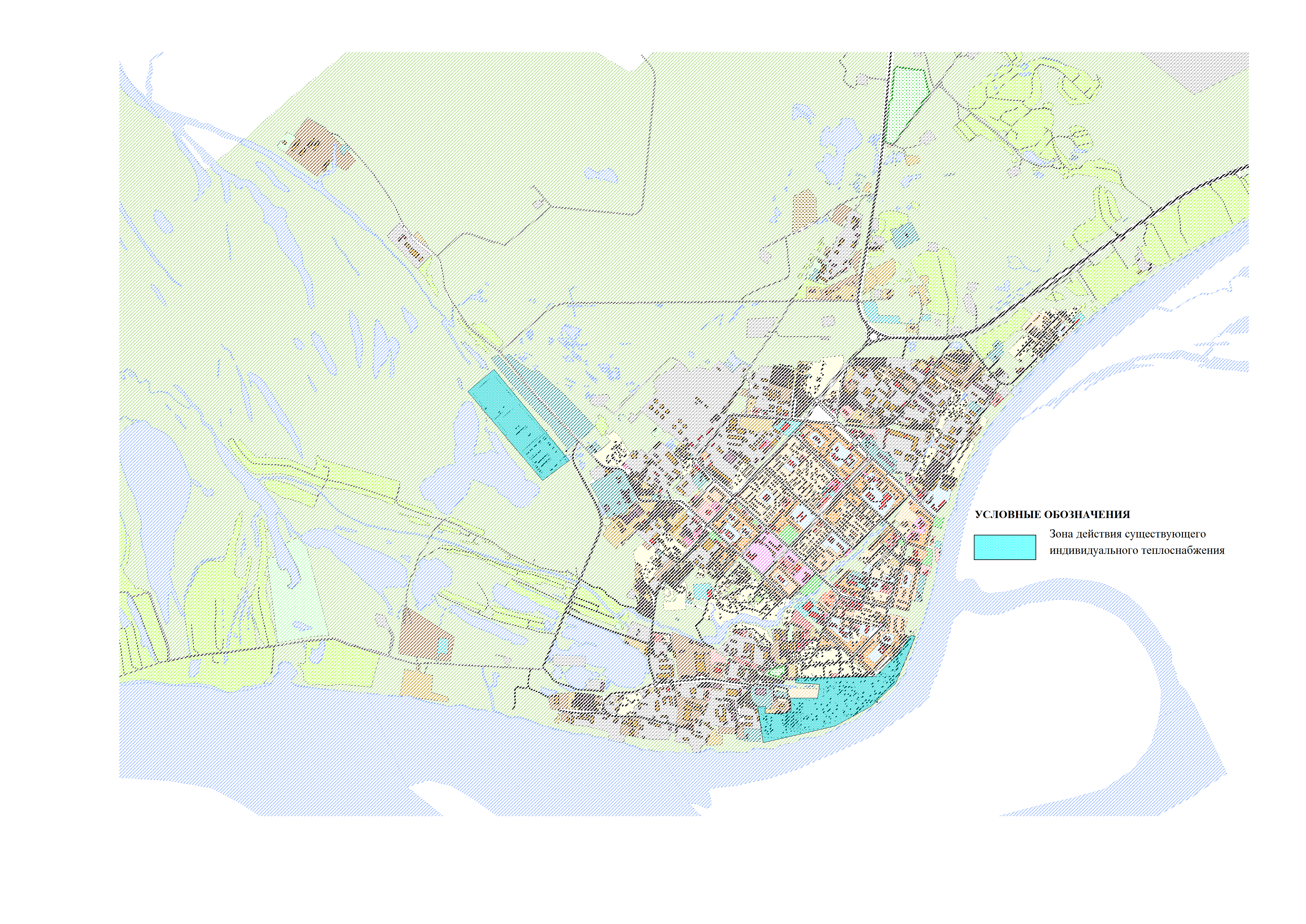 Рисунок 2.3 - Схема зон действия индивидуального теплоснабжения в г. МегионСуществующие и перспективные балансы тепловой мощности и тепловой нагрузки потребителей в зонах действия источников тепловой энергии, в том числе работающих на единую тепловую сеть, на каждом этапеСуществующие и перспективные значения установленной тепловой мощности основного оборудования источника источников тепловой энергииДанные по существующим и перспективным значениям установленной тепловой мощности основного оборудования источников тепловой энергии по г. Мегион представлены в таблице 2.1.Таблица 2.1 –Существующие и перспективные значения установленной тепловой мощности основного оборудования источников тепловой энергииСуществующие и перспективные технические ограничения на использование установленной тепловой мощности и значения располагаемой мощности основного оборудования источников тепловой энергииСуществующие и перспективные технические ограничения на использование установленной тепловой мощности и значения располагаемой мощности основного оборудования источников тепловой энергии по г. Мегион представлены в таблице 2.2.Таблица 2.2 - Существующие и перспективные значения располагаемой тепловой мощности основного оборудования источникаисточников) тепловой энергии  Существующие и перспективные затраты тепловой мощности на собственные и хозяйственные нужды теплоснабжающей организации в отношении источников тепловой энергииСуществующие и перспективные затраты тепловой мощности на собственные и хозяйственные нужды теплоснабжающей организации в отношении источников тепловой энергии по г. Мегион представлены в таблице 2.3Таблица 2.3 - Существующие и перспективные затраты тепловой мощности на собственные и хозяйственные нужды теплоснабжающей организации в отношении источников тепловой энергииЗначения существующей и перспективной тепловой мощности источников тепловой энергии неттоЗначения существующей и перспективной тепловой мощности источников тепловой энергии нетто по г. Мегион представлены в таблице 2.4.Таблица 2.4 - Значения существующей и перспективной тепловой мощности источников тепловой энергии нетто, Гкал/ч Значения существующих и перспективных потерь тепловой энергии при ее передаче по тепловым сетям, включая потери тепловой энергии в тепловых сетях теплопередачей через теплоизоляционные конструкции теплопроводов и потери теплоносителя, с указанием затрат теплоносителя на компенсацию этих потерьЗначения существующих и перспективных потерь тепловой энергии при ее передаче по тепловым сетям от источников тепловой энергии по г. Мегион представлены в таблице 2.5.Таблица 2.5 - Значения существующих и перспективных потерь тепловой энергии при ее передаче по тепловым сетям от источников тепловой энергии  Значения существующих и перспективных потерь теплоносителя при ее передаче по тепловым сетям от источников тепловой энергии по г. Мегион представлены в таблице 2.6.Таблица 2.6 - Значения существующих и перспективных потерь теплоносителя при ее передаче по тепловым сетям от источников тепловой энергии Затраты существующей и перспективной тепловой мощности на хозяйственные нужды теплоснабжающей теплосетевой организации в отношении тепловых сетейЗатраты существующей и перспективной тепловой мощности на хозяйственные нужды теплоснабжающей теплосетевой организации в отношении тепловых сетей по г. Мегион - отсутствуют.Значения существующей и перспективной резервной тепловой мощности источников тепловой энергии, в том числе источников тепловой энергии, принадлежащих потребителям, и источников тепловой энергии теплоснабжающих организаций, с выделением значений аварийного резерва и резерва по договорам на поддержание резервной тепловой мощностиВ соответствии с пуктами СП 89.13330.2016. Свод правил. Котельные установки. Актуализированная редакция СНиП II-35-76 (утв. Приказом Минстроя России от 16.12.2016 N 944/пр):4.11 Расчетная тепловая мощность котельной определяется как сумма максимальных часовых расходов тепловой энергии на отопление, вентиляцию и кондиционирование, средних часовых расходов тепловой энергии на горячее водоснабжение и расходов тепловой энергии на технологические цели. При определении расчетной тепловой мощности котельной должны учитываться также расходы тепловой энергии на собственные нужды котельной, потери в котельной и в тепловых сетях с учетом энергетической эффективности системы.4.14 Число и производительность котлов, установленных в котельной, следует выбирать, обеспечивая:расчетную производительность тепловую мощность котельной согласно 4.11;стабильную работу котлов при минимально допустимой нагрузке в теплый период года.При выходе из строя наибольшего по производительности котла в котельных первой категории оставшиеся котлы должны обеспечивать отпуск тепловой энергии потребителям первой категории:на технологическое теплоснабжение и системы вентиляции - в количестве, определяемом минимально допустимыми нагрузками (независимо от температуры наружного воздуха);на отопление и горячее водоснабжение - в количестве, определяемом режимом наиболее холодного месяца.При выходе из строя одного котла независимо от категории котельной количество тепловой энергии, отпускаемой потребителям второй категории, должно обеспечиваться в соответствии с требованиями СП 74.13330 с возможной снижения нагрузки ГВС.Число котлов, устанавливаемых в котельных, и их производительность, следует определять на основании технико-экономических расчетов.В котельных следует предусматривать установку не менее двух котлов; в производственных котельных второй категории - установка одного котла.Данные по существующим и перспективным значениям резервов и дефицитов тепловой мощности источников тепловой энергии по г. Мегион представлены в таблице 2.7.Значения существующего и перспективного аварийного резерва тепловой мощности источников тепловой энергии по г. Мегион представлены в таблице 2.8.Таблица 2.7 - Значения существующей и перспективной резервной тепловой мощности источников тепловой энергии  Таблица 2.8 - Значения существующего и перспективного аварийного резерва тепловой мощности источников тепловой энергии  Договоров на поддержание резервной тепловой мощности на котельных по организациям, занятым в сфере теплоснабжения г. Мегион – не заключалось.Значения существующей и перспективной тепловой нагрузки потребителей, устанавливаемые с учетом расчетной тепловой нагрузкиЗначения существующей и перспективной тепловой нагрузки потребителей, устанавливаемые с учетом расчетной тепловой нагрузки по г. Мегион представлены в таблице 2.9.Таблица 2.9 - Значения существующей и перспективной тепловой нагрузки потребителей, устанавливаемые с учетом расчетной тепловой нагрузки Перспективные балансы тепловой мощности источников тепловой энергии и тепловой нагрузки потребителей в случае, если зона действия источника тепловой энергии расположена в границах двух или более городских округов либо в границах городского округа и города федерального значения или городских округов и города федерального значения, с указанием величины тепловой нагрузки для потребителей каждого городского округа, города федерального значенияИсточники тепловой энергии г. Мегион не передают через свои тепловые сети тепловую энергию в другие городские округа и города федерального значения. Границы технологических зон котельных находятся внутри административно-территориальной границы г. Мегион.Радиус эффективного теплоснабжения, позволяющий определить условия, при которых подключениетехнологическое присоединение теплопотребляющих установок к системе теплоснабжения нецелесообразно, и определяемый в соответствии с методическими указаниями по разработке схем теплоснабженияПодключение дополнительной тепловой нагрузки с увеличением радиуса действия источника тепловой энергии приводит к возрастанию затрат на производство и транспорт тепловой энергии и одновременно к увеличению доходов от дополнительного объема ее реализации. Радиус эффективного теплоснабжения представляет собой то расстояние, при котором увеличение доходов равно по величине возрастанию затрат. Для действующих источников тепловой энергии это означает, что удельные затраты на единицу отпущенной потребителям тепловой энергии являются минимальными. Перспективный радиус эффективного теплоснабжения определен для всех рассматриваемых расчетных периодов с учетом приростов тепловой нагрузки и расширения зон действия источников тепловой энергии. Результаты расчетов радиуса эффективного теплоснабжения по системе теплоснабжения г. Мегион представлены в таблице 2.10.Таблица 2.10 - Радиус эффективного теплоснабженияДля котельной Южная изменение эффективного радиуса определяется приростом тепловой нагрузки в зоне действия котельной и увеличением самой зоны действия, а также увеличением удельной стоимости материальной характеристики тепловой сети.Для котельной Центральная изменение эффективного радиуса определяется приростом тепловой нагрузки в зоне действия котельной. При этом необходимо отметить, что значительных изменений эффективного радиуса не происходит, так как основные влияющие параметры либо не изменялись температурный график, удельная стоимость материальной характеристики тепловой сети, либо их изменения не приводили к существенным отклонениям от существующего состояния в структуре распределения тепловых нагрузок в зонах действия источника тепловой энергии. Схема радиусов эффективного теплоснабжения теплоисточников г. Мегион приведена на рисунке 2.1.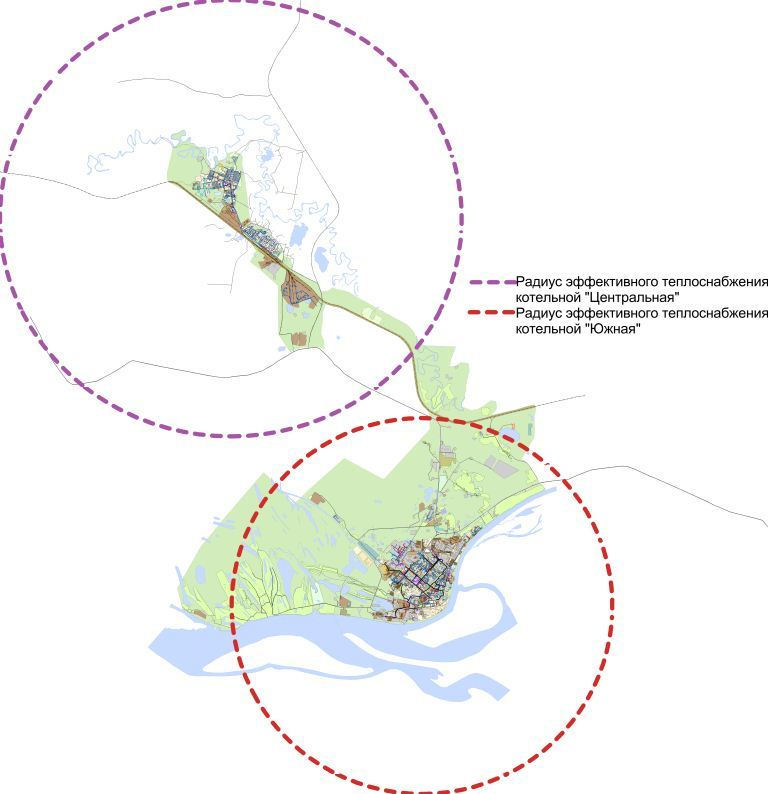 Рисунок 2.1 – Схема радиусов зон эффективного теплоснабжения г. Мегион с перспективой до 2035 годаРаздел 3 Существующие и перспективные балансы теплоносителяСуществующие и перспективные балансы производительности водоподготовительных установок и максимального потребления теплоносителя теплопотребляющими установками потребителейСуществующие и перспективные балансы производительности водоподготовительных установок, установленных на теплоисточниках, и максимального потребления теплоносителя в эксплуатационном режиме систем теплоснабжения г. Мегион по этапам представлены в таблице 3.Существующие и перспективные балансы производительности водоподготовительных установок источников тепловой энергии для компенсации потерь теплоносителя в аварийных режимах работы систем теплоснабженияВ соответствии с пунктом 6.2.53 Приказа Министерства энергетики Российской Федерации от 24.03.2003 №115 «Об утверждении Правил технической эксплуатации тепловых энергоустановок» подпитка тепловой сети производится умягченной деаэрированной водой, качественные показатели которой соответствуют требованиям к качеству сетевой и подпиточной воды водогрейных котлов в зависимости от вида источника теплоты и системы теплоснабжения. Установка для подпитки системы теплоснабжения на теплоисточнике должна обеспечивать подачу в тепловую сеть в рабочем режиме воду соответствующего качества и аварийную подпитку водой из систем хозяйственно-питьевого или производственного водопроводов:в закрытых системах теплоснабжения - 0,75 % фактического объёма воды в трубопроводах тепловых сетей и присоединённых к ним системах отопления и вентиляции зданий. При этом для участков тепловых сетей длиной более 5 км от источников теплоты без распределения теплоты расчётный расход воды следует принимать равным 0,5 % объёма воды в этих трубопроводах;для открытых и закрытых систем теплоснабжения должна предусматриваться дополнительно аварийная подпитка химически не обработанной и недеаэрированной водой, расход которой принимается в количестве 2 % объёма воды в трубопроводах тепловых сетей и присоединённых к ним системах отопления, вентиляции и в системах горячего водоснабжения для открытых систем теплоснабжения. При наличии нескольких отдельных тепловых сетей, отходящих от коллектора теплоисточника, аварийную подпитку допускается определять только для одной наибольшей по объёму тепловой сети. Для открытых систем теплоснабжения аварийная подпитка должна обеспечиваться только из систем хозяйственно-питьевого водоснабжения.Существующий и перспективный баланс производительности водоподготовительных установок и максимальной подпитки тепловой сети в аварийном режиме по котельным г. Мегион по этапам представлены в таблице 3.2.Таблица 3.1 - Перспективные балансы производительности водоподготовительных установок, установленных на теплоисточниках, и максимального потребления теплоносителя в эксплуатационном режиме систем теплоснабженияТаблица 3.2 – Баланс производительности водоподготовительных установок и максимальной подпитки тепловой сети в аварийном режимеРаздел 4 Основные положения мастер-плана развития систем теплоснабжения поселения, городского округаОписание сценариев развития теплоснабжения поселения, городского округа, города федерального значенияКритериями для определения варианта развития системы теплоснабжения г. Мегион явились: повышение надежности системы и обеспечение перспективного спроса на тепловую мощность выполнение балансов тепловой мощности источников тепловой энергии и спроса на тепловую мощность при расчетных условиях, заданных нормативами проектирования систем отопления, вентиляции и горячего водоснабжения объектов теплопотребления. В соответствии с Постановлением Правительства Российской Федерации от 22.02.2012 №154 «О требованиях к схемам теплоснабжения, порядку их разработки и утверждения» предложения по развитию системы теплоснабжения должны базироваться на предложениях органов исполнительной власти и эксплуатационных организаций, особенно в тех разделах, которые касаются развития источников теплоснабжения.На основании предоставленной администрацией информации по приростам площадей и присоединенным тепловым нагрузкам вводимых сооружений: жилого фонда, торговли, объектов соцкультбыта и производственных зданий промышленных предприятий был сформирован прогноз спроса тепловой энергии на период расчетного срока схемы теплоснабжения с территориальной привязкой, который представлен детально в Главе 2.Развитие территорий под новыми застройками в разрезе роста тепловой энергии мощности происходит в границах г. Мегион.В процессе разработки Схемы города Мегион и анализа предоставленной информации от администрации и РСО определилось общее направление развития системы теплоснабжения города Мегион.В работе над актуализацией схемы теплоснабжения был определен единственный вариант развития системы теплоснабжения, а именно: Вариант 1: Повышение надежности работы системы за счет технического перевооружения источников теплоснабжения и системы транспорта и распределения тепловой энергии.Рассматривая данный вариант развития системы теплоснабжения города Мегион, предлагаются мероприятия, направленные на повышение надежности работы системы и снижение затратных технико-экономических показателей.Все предлагаемые мероприятия в данном варианте можно подразделить на две группы: Мероприятия по строительству и техническому перевооружению источников тепловой энергии (мощности);Мероприятия по строительству и реконструкции тепловых сетей и сооружений на них.1. Мероприятия по строительству и техническому перевооружению источников тепловой энергии мощности:Вывод из эксплуатации источника тепловой энергии.В связи с большим износом основного оборудования котельной  на расчетный срок схемы теплоснабжения планируется осуществить вывод в 2021 году ее из эксплуатации. Строительство нового источника теплоснабженияВместо выводимый из эксплуатации котельной предлагается осуществить строительство к 2022 году новой блочно-модульный котельной установленной мощностью 22,5 МВт (19,35 Гкал/ч) для покрытия существующих и перспективных присоединенных нагрузок в технологической зоне действия, ликвидируемой котельный.Техническое перевооружение источника тепловой энергииПредлагается произвести техническое перевооружение системы автоматики и диспетчеризации, вспомогательного оборудования на котельной КВГМ в рамках запланированного мероприятия Установка системы автоматизации и диспетчеризации котельной, замена сетевых насосов и насосов исходной воды на энергосберегающие с ЧРП сетевые насосы 1Д1250-125-5шт.; насосы исходной воды К100-65-200 - 3шт.2. Мероприятия по строительству и реконструкции тепловых сетей и сооружений на них:Строительство тепловых сетей для подключения новых потребителейДля присоединения к источникам выработки тепла теплопотребляющих установок потребителей жилищной и комплексной застройки на осваиваемых территориях г. Мегион на расчётный срок схемы теплоснабжения (2019-2034гг.) предлагается выполнить строительство тепловых сетей для обеспечения перспективных приростов тепловой нагрузки от существующих источников теплоснабжения.На расчётный период до 2035 года прирост тепловой нагрузки ожидается только в городе Мегион в зоне действия существующих котельных. Подключение 30 перспективных потребителей планируется осуществлять по независимой схеме присоединения системы отопления.Для подачи теплоносителя перспективным потребителям тепловой энергии г. Мегион предусматривается прокладка трубопроводов новых тепловых сетей к 2034 году с суммарной протяжённостью 1,5 км в двухтрубном исчислении.Таблица 4.1–Перечень участков тепловой сети, необходимой для подключения новых потребителейРеконструкция участков тепловых сетейСхемой запланированы мероприятия с реализацией в течении рассматриваемого периода до 2034 г. по реконструкции тепловых сетей и оборудования на них, подлежащих замене в связи с исчерпанием эксплуатационного ресурса в рамках предлагаемых мероприятий; Техническое перевооружение сооружений (ЦТП), входящих в систему транспорта и распределения тепловой энергии в г. Мегион.Полный перечень мероприятий по строительству, реконструкции и модернизации источников тепловой энергии города Мегион, представлены в таблице ниже.Таблица 4.2–Перечень мероприятий, предлагаемых при реализации варианта №1 развития системы теплоснабжения г. МегионОбоснование выбора приоритетного сценария развития теплоснабжения городского округаВ Генеральном плане города Мегион и соответственно в схеме теплоснабжения предложен один сценарий развития систем централизованного теплоснабжения. Учитывая необходимость и обоснованность мероприятий развития системы теплоснабжения, предусмотренных сценарием, он, исходя из технических предпосылок и общего сценария развития поселения, определен как оптимальный.Возможность возникновения иных сценариев развития для рассмотрения города Мегион - не предусмотрена.Технико-экономические показатели варианта перспективного развития систем теплоснабжения г. Мегион относительно предложенных для реализации инвестиционных мероприятий и рассмотренного изменения строительного фонда города приведены ниже. Изменение площади территории городаВсе приросты площади строительных фондов до 2035 года будут внутри существующих муниципальных территориальных границ города Мегион.Таблица 4.3 - Территория городского округа в установленных границахПриросты строительного фондаОбщий объем жилищного фонда в 2018 году составлял 783,1 тыс. кв. м общей площади жилых помещений. Прирост до 2035 года с учетом скорректированного плана застройки составит 105,47 тыс. кв. м, что составляет 13 % от существующего объема.Таблица 2034.4 - Перспективные объёмы строящихся объектов по типу назначения, м2Изменения в присоединенной нагрузке потребителей Общий прирост присоединённой тепловой нагрузки за счет строительства нового строительного фонда составит 9,5 Гкал/ч или около 6% от уровня базового года.При рассмотрении варианта учтён запланированный снос жилого фонда в мкр. Южный в 2019-2020 годах на уровне 0,063 Гкал/ч ежегодно.Таблица 2034.5 – Существующая и перспективная присоединенная нагрузка, Гкал/чИзменения в системе теплоснабжения городаОсновные факторы, повлекшие к изменениям в функциональной структуре выработки тепловой энергии, являются: динамика изменения тепловой присоединённой нагрузки потребителей и техническое состояние элементов системы теплоснабжения. В связи с наступающим нормативным эксплуатационным сроком использования оборудования (с учетом продления срока) и сооружения котельной Центральная в рассмотренном варианте предложено ее закрытие и строительство замещающей новой котельной БМК Центральная мощностью 19,35 Гкал/ч.Динамика установленной мощности котельных до конца действия схемы приведена в таблице Таблица 2034.6 – Установленная мощность котельных, Гкал/чДля надежного функционирования системы транспорта и распределения города Мегион в рассмотренном варианте предложена реконструкция отдельных участков существующих тепловых сетей и 21 ЦТП.Технико –экономические показатели работы источников и системы транспорта и распределения тепловой энергииТаблица 4.7 - Основные технико –экономические показатели работы источников и системы транспорта и распределения тепловой энергии единой теплоснабжающей организации МУП «Тепловодоканал» в рассмотренном вариантеРаздел 5 Предложения по строительству, реконструкции, техническому перевооружению и (или) модернизации источников тепловой энергии5.1 Предложения по строительству источников тепловой энергии, обеспечивающих перспективную тепловую нагрузку на осваиваемых территориях городского округа, для которых отсутствует возможность и или целесообразность передачи тепловой энергии от существующих или реконструируемых источников тепловой энергии, обоснованная расчетами ценовых тарифных последствий для потребителей и радиуса эффективного теплоснабженияИсходя из согласованного плана размещения застройки и учитывая сложившуюся на момент разработки схемы теплоснабжения ситуацию в системах теплоснабжения, с учетом оптимального радиуса передачи тепла определены основные условия организации централизованного теплоснабжения, индивидуального теплоснабжения, а также поквартирного отопления.В качестве условий развития систем теплоснабжения на рассматриваемый период принято:обеспечение теплом эксплуатируемой многоэтажной, среднеэтажной и малоэтажной многоквартирной жилой застройки, административных и общественных зданий, за счет действующих источников централизованного теплоснабжения;обеспечение теплом намечаемых к строительству многоквартирных домов, административных и общественных зданий в существующих районах города, за счет действующих централизованного теплоснабжения, находящихся в пределах радиуса их эффективного теплоснабжения;обеспечение теплом намечаемых к строительству жилых домов частной малоэтажной застройки за счет индивидуальных источников теплоснабжения;обеспечение теплом существующих производственных и других зданий промышленных предприятий, за счет собственных или существующих централизованных источников тепловой энергии;обеспечение теплом за счет поквартирного отопления для перспективных потребителей жилого фонда не предусматривать.Предложения по реконструкции источников тепловой энергии, обеспечивающих перспективную тепловую нагрузку в существующих и расширяемых зонах действия источников тепловой энергииПри актуализации схемы теплоснабжения предложено:произвести техническое перевооружение котельной КВГМ системы автоматизации и диспетчеризации котельной с заменой сетевых насосов и насосов исходной воды на энергосберегающие с ЧРП;произвести замену ветхой запорной арматуры на шаровую арматуру не требующую технического обслуживания в котельных и камерах. Диаметр 300-500мм.За планированный результат:снижение количества инцидентов на источниках и сетях теплоснабжения;снижение тепловых потерь при производстве и транспортировке тепловой энергии.Предложения по техническому перевооружению источников тепловой энергии с целью повышения эффективности работы систем теплоснабженияПри актуализации схемы теплоснабжения предложено произвести техническое перевооружение котельной КВГМ за счет предложенных мероприятий:Установки системы автоматизации и диспетчеризации котельной замена сетевых насосов и насосов исходной воды на энергосберегающие с ЧРП сетевые насосы 1Д1250-125-5шт.;насосы исходной воды К100-65-200 - 3шт.За планированный результат -  снижение показателя «удельного расхода электроэнергии на выработку тепловой энергии» и повышения энергоэффективности. Графики совместной работы источников тепловой энергии, функционирующих в режиме комбинированной выработки электрической и тепловой энергии и котельныхИсточники, функционирующие в режиме комбинированной выработки электрической и тепловой энергии в г. Мегион, отсутствуют. Графики совместной работы источников тепловой энергии, функционирующих в ре-жиме комбинированной выработки электрической и тепловой энергии и котельных не рассматриваются.Меры по выводу из эксплуатации, консервации и демонтажу избыточных источников тепловой энергии, а также источников тепловой энергии, выработавших нормативный срок службы, в случае если продление срока службы технически невозможно или экономически нецелесообразно;Котельная «Центральная» имеет высокую степень износа основного технологического оборудования. На ряду с этим согласно данным, предоставленными УП «Мегионтеплосеть», здание котельной «Центральная» находится в аварийном состоянии. В связи с этим предлагается для обеспечения присоединённых тепловых нагрузок потребителей строительство новой блочно-модульной котельной на территории существующего источника тепловой энергии – котельной «Центральная».Новая блочно-модульная котельная далее - БМК Центральная предлагается к строительству мощностью 22.5 VDN 19.35 Гкал/ч. Данная котельная предназначена для работы на отопление и горячее водоснабжения в зоне действия существующей котельной Центральная. На рисунке 6.1 указано предполагаемое место расположения источника тепловой энергии – котельной БМК Центральная.Окончание строительства планируется в 2022 году, пуск в эксплуатацию в отопительном сезоне 2022-2023 годах.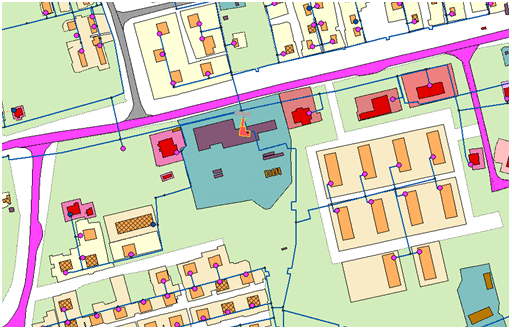 Рисунок 7.1 - Предлагаемое место расположения котельной БМК ЦентральнаяДанный источник предполагается использовать на нужды отопления и горячего водоснабжения открытый водоразбор, в зоне действия существующей котельной Центральная.Подключение котельной к тепловым сетям двухконтурное, с использованием теплообменников. Система теплоснабжения 2-х трубная. Состав основного оборудования котельной приведен в таблице 6.2.Таблица 2035.1 - Основное оборудование котельной БМК «Центральная»Меры по переоборудованию котельных в источники тепловой энергии, функционирующие в режиме комбинированной выработки электрической и тепловой энергииМероприятия по переоборудованию котельных в источники, функционирующие в режиме комбинированной выработки электрической и тепловой энергии, при актуализации схемы не предлагались в связи с достаточностью электрических мощностей в регионе.Меры по переводу котельных, размещенных в существующих и  расширяемых зонах действия источников тепловой  энергии,  функционирующих в режиме комбинированной  выработки электрической и тепловой энергии, в пиковый режим работы, либо по выводу их из эксплуатацииИсточники, функционирующие в режиме комбинированной выработки электрической и тепловой энергии в г. Мегион, отсутствуют. Меры по переводу котельных, размещенных в существующих и расширяемых зонах действия источников тепловой энергии, функционирующих в режиме комбинированной выработки электрической и тепловой энергии, в пиковый режим работы, либо по выводу их из эксплуатации не предлагаются.Температурный график отпуска тепловой энергии для каждого источника тепловой энергии или группы источников тепловой энергии в системе теплоснабжения, работающей на общую тепловую сеть, и оценку затрат при необходимости его измененияНа источниках тепловой энергии расположенных на территории города фактическое регулирование отпуска тепловой энергии на котельных на нужды отопления абонентов осуществляется качественным способом - температурой теплоносителя при постоянном расходе.Отпуск тепловой энергии от котельных: №159, №160, Центральная, котельная №2 БПО, ВУТТ, Южная промзона, БПО ВН, ПМК, Котельная ВПК и ВРМЗ производится по утвержденному температурному графику 95/70 °С.Отпуск тепловой энергии от котельной КВГМ осуществляется центральное качественное регулирование по совместной нагрузке отопительно-вентиляционной и горячего водоснабжения. Утвержденный температурный график 130/70ºС со срезкой на 115ºС.Утвержденные температурные графики работы котельных и мини ТЭЦ признаны оптимальными, необходимости их изменений нет.Предложения по перспективной установленной тепловой мощности каждого источника тепловой энергии с предложениями по сроку ввода в эксплуатацию новых мощностейНа протяжение всего времени действия схемы теплоснабжения установленная мощность котельных остаетс равной базовому показателю. Кроме котельной Центральная.Котельная Центральная имеет высокую степень износа основного технологического оборудования. Кроме этого по данным, предоставленными УП Мегионтеплосеть, здание котельнойЦентральная» находится в аварийном состоянии. В связи с этим предлагается для обеспечения присоединённых тепловых нагрузок потребителей строительство новой блочно-модульной котельной на территории существующего источника тепловой энергии – котельной Центральная.Новая блочно-модульная котельная далее - БМК Центральная предлагается к строительству мощностью 22.5 VDN 19.35 Гкал/ч. Окончание строительства планируется в 2022 году, пуск в эксплуатацию в отопительном сезоне 2022-2023 годах.Таблица 2035.2 – Существующие и перспективные значения установленной тепловой мощности основного оборудования источника (источников) тепловой энергии, Гкал/чПредложения по вводу новых и реконструкции существующих источников тепловой энергии с использованием возобновляемых источников энергии, а также местных видов топливаОсновным местным видом топлива для города Мегион является попутный нефтяный газ.Попутный нефтяный газ выделяется из скважин и из пластовой нефти в процессе ее сепарации. Он являет собой смесь парообразных углеводородных и неуглеводородных составляющих природного происхождения. По специфике получения попутный нефтяной газ считается побочным продуктом нефтедобычи. Из-за отсутствия необходимой инфраструктуры для сбора газа, транспортировки и переработки большое количество этого природного ресурса теряется. По этой причине большую часть попутного газа просто сжигают в факелах.На предприятиях добычи газа и в теплоснабжающих организациях города Мегион создана и функционирует инфраструктура сбора, транспортировки и полезного использования в энергетики.Городская часть снабжается попутным нефтяным газом с первой ступени сепарации ДНС-2 Северо-Варьеганского месторождения по газопроводу диаметрами Ду530, Ду820 мм и через перемычку Ду325 мм, по газопроводу Ду720 мм самодавлением поступает на ПСО-1. Попутный нефтяной газ с первой ступени сепарации ДНС-3 и УПН Северо-Варьеганского месторождения по газопроводу диаметрами Ду530, Ду820 мм и через перемычку Ду325 мм, по газопроводу Ду720 мм также самодавлением поступает на ПСО-1. Пройдя сепарацию, газ с ПСО-1 направляется на коммерческий узел учета газа, после чего подается по газопроводу Ду820 мм длиной 27 км до точки врезки газопровода Ду530 мм. далее по газопроводу Ду530 мм длиной 3,2 км направляется на котельныеКВГМ, №159, 160 УП Мегионтеплосеть. Поселковая часть города Мегион мкр. Южный снабжается попутным нефтяным газом с Варьеганского месторождения ОАО Варьеганнефть. Попутный нефтяной газ с дожимных насосных станций с Рmax =3 кгс/см2 поступает на узел сепарации газа, расположенный на территории цеха ППН ОАО Варьенганнефть. После сепарации газ поступает в газопровод диаметром Ду=300 мм Ру=16 для снабжения котельной УТТ ОООПроизводственно-бытовое управление», котельных УП Мегионтеплосеть и котельных ООО Росна. Распределительная сеть ГРС охватывает г. Мегион. Использование возобновляемых источников энергии для нужд теплоснабжения схемой не предусмотрено. Рздел 6 Предложения по строительству, реконструкции и (или) модернизации тепловых сетейПредложения по строительству, реконструкции и (или) модернизации тепловых сетей, обеспечивающих перераспределение тепловой нагрузки из зон с дефицитом располагаемой тепловой мощности источников тепловой энергии в зоны с резервом располагаемой тепловой мощности источников тепловой энергии использование существующих резервовНа момент разработки схемы теплоснабжения по состоянию на 01.01.2019 в г. Мегион отсутствуют зоны с дефицитами тепловой мощности. Также с учётом выполненных расчётов перспективного теплопотребления для каждого этапа, рассматриваемого в схеме теплоснабжения, предложения по строительству и реконструкции тепловых сетей, обеспечивающих перераспределение тепловой нагрузки в схеме теплоснабжения – не предусмотрены.Предложения по строительству, реконструкции и (или) модернизации тепловых сетей для обеспечения перспективных приростов тепловой нагрузки в осваиваемых районах городского округа под жилищную, комплексную или производственную застройкуДля присоединения к источникам выработки тепла теплопотребляющих установок потребителей жилищной и комплексной застройки на вновь осваиваемых территориях г. Мегион на расчётный срок схемы теплоснабжения 2019-2034гг. предлагается выполнить строительство тепловых сетей для обеспечения перспективных приростов тепловой нагрузки от существующих источников теплоснабжения.На расчётный период до 2035 года прирост тепловой нагрузки ожидается только в г. Мегион в зоне действия существующих котельных. Подключение перспективных потребителей планируется осуществлять по независимой схеме присоединения системы отопления.Для подачи теплоносителя перспективным потребителям тепловой энергии г. Мегион и пгт  Высокий предусматривается строительство 7,35 км из них прокладка трубопроводов для подключения новых потребителей к 2035 году с суммарной протяжённостью 1,5 км в двухтрубном исчислении.Характеристика тепловых сетей, необходимых для подключения перспективных потребителей тепловой энергии и этапы выполнения работ по прокладке новых трубопроводов, приведена в таблице ниже.Предложения по строительству, реконструкции и (или) модернизации тепловых сетей в целях обеспечения условий, при наличии которых существует возможность поставок тепловой энергии потребителям от различных источников тепловой энергии при сохранении надежности теплоснабженияВ связи с тем, что укрупнение зон действия одних котельных за счет зон действия других, а также перераспределение присоединенной тепловой нагрузки между существующими котельными в перспективе не запланировано, то строительство тепловых сетей между зонами действия котельных - не предусмотрено.Предложения по строительству, реконструкции и (или) модернизации тепловых сетей для повышения эффективности функционирования системы теплоснабжения, в том числе за счет перевода котельных в пиковый режим работы или ликвидации котельных по основаниям, изложенным в подпункте 7 пункта 5 настоящего документаСтроительство, реконструкция и (или) модернизация тепловых сетей для повышения эффективности функционирования системы теплоснабжения, в том числе за счет перевода котельных в пиковый режим работы или ликвидации котельных - не предусмотрено.Предложения по строительству, реконструкции и (или) модернизации тепловых сетей для обеспечения нормативной надежности теплоснабжения потребителейОсновная доля тепловых сетей г. Мегион вводилась в эксплуатацию совместно с котельными, к которым они присоединены. Впоследствии производились частичная перекладка и реконструкция аварийных участков, прокладывались трубопроводы для подключения новых потребителей. Основываясь на данных о сроках ввода в эксплуатацию источников тепла, можно сделать вывод, что строительство тепловых сетей от действующих источников осуществлялось более 25 лет, начиная с конца 1980-х гг. по настоящее время. С целью поддержания безаварийной работы тепловых сетей в отопительном периоде в качестве первоочередных мероприятий предлагается плановая замена участков действующих сетей по результатам ежегодных гидравлических испытаний на прочность и плотность, проводимых после окончания отопительного сезона, а также тепловых сетей, при плановой шурфовке на которых выявлено утонение стенки на 20% и более от проектного первоначального значения. Основной перечень мероприятий по реконструкции и (или) модернизации тепловых сетей, подлежащих замене в связи с исчерпанием эксплуатационного ресурса и технического перевооружения сооружений на них, представлен в таблице ниже.Таблица 6.2 –Мероприятия по реконструкции и (или) модернизации тепловых сетей и оборудования на них Кроме перечисленных выше мероприятий схемой запланированы мероприятия технического перевооружения сооружений на тепловых сетях (ЦТП) в г. Мегион с реализацией в течение рассматриваемого периода до 2030г..Таблица 6.3 –Мероприятия по реконструкции ЦТПРаздел 7 Предложения по переводу открытых систем теплоснабжения (горячего водоснабжения) в закрытые системы горячего водоснабжения7.1.Предложения по переводу существующих открытых систем теплоснабжения (горячего водоснабжения) в закрытые системы горячего водоснабжения, для осуществления которого необходимо строительство индивидуальных и (или) центральных тепловых пунктов при наличии у потребителей внутридомовых систем горячего водоснабженияВ г. Мегион применяется закрытая система горячего водоснабжения. Предложений по переводу существующих систем теплоснабжения горячего водоснабжения – не требуется.7.2.Предложения по переводу существующих открытых систем теплоснабжения (горячего водоснабжения) в закрытые системы горячего водоснабжения, для осуществления которого отсутствует необходимость строительства индивидуальных и (или) центральных тепловых пунктов по причине отсутствия у потребителей внутридомовых систем горячего водоснабженияВ г. Мегион применяется закрытая система горячего водоснабжения.Предложений по переводу существующих систем теплоснабжения горячего водонабжени – не требуется.Раздел 8 Перспективные топливные балансыПерспективные топливные балансы для каждого источника тепловой энергии по видам основного, резервного и аварийного топлива на каждом этапеРезультаты расчетов перспективных расходов топлива для обеспечения нормального функционирования источников тепловой энергии системы теплоснабжения г. Мегион по этапам приведены в таблице 8.1.Таблица 8.1 - Перспективные годовые расходы основного вида топлива по источникам тепловой энергииПотребляемые источником тепловой энергии виды топлива, включая местные виды топлива, а также используемые возобновляемые источники энергииГазоснабжение потребителей городского округа город Мегион осуществляется природным газом от газораспределительной станции ГРС, расположенной на территории муниципального образования. На ГРС природный газ подается по отводу диаметром 400 мм от магистрального газопровода высокого давления «Нижневартовский газоперерабатывающий комплекс - дожимная компрессорная станция в Локосово». Распределительная сеть ГРС охватывает г. Мегион и п.г.т. Высокий.Для подачи газа на котельные и потребителям городского округа город Мегион от газопровода высокого давления 6 кг/см2 используется газорегуляторный пункт.С целью снижения затрат на выработку тепла и улучшения экологической обстановки в г. Мегион планируется газификация п.г.т. Высокий. С 2020 г. планируется децентрализованное теплоснабжение всей индивидуальной и малоэтажной жилой застройки с помощью индивидуальных источников тепловой энергии газовых котлов.Использование возобновляемых источников энергии в г. мегион для нужд теплоснабжения - не предусмотрено.Раздел 9 Инвестиции в строительство, реконструкцию, техническое перевооружение и (или) модернизацию 9.1. Предложения по величине необходимых инвестиций в строительство, реконструкцию, техническое перевооружение и (или) модернизацию источников тепловой энергии на каждом этапеОценка финансовых потребностей в прогнозных ценах для осуществления строительства, реконструкции, технического перевооружения и (или) модернизации источников тепловой энергии и тепловых сетей представлена в таблице 9.1.Таблица 9.1 – Оценка финансовых потребностей для осуществления строительства, реконструкции, технического перевооружения и (или) модернизации источников тепловой энергии и тепловых сетей в прогнозных ценах* Стоимость строительства, реконструкции определена в ценах 2018 года и должна быть уточнена при разработке проектно-сметной документации.Ориентировочный размер необходимых инвестиций в реализацию предлагаемых мероприятий по техническому перевооружению источников тепловой энергии представлен в таблице 12.1.Принятые обозначения в столбце «Группа проектов»:на источниках тепловой энергииГруппа проектов "Техническое перевооружение источников теплоснабжения"Группа проектов "Повышение энергоэффективности системы теплоснабжения"в системе транспорта и распределения тепловой энергииГруппа проектов " Реконструкция тепловых сетей"Основным источником инвестиций для предлагаемых мероприятий являются - средства предприятия: Прибыль и амортизационный отчисления МУП «ТВК».Таблица 9.2 – Обоснованные предложения по источникам инвестиций, обеспечивающих финансовые потребности для осуществления  строительства,  реконструкции,  технического перевооружения и (или) модернизации источников  тепловой  энергии  и тепловых сетей Предложения по величине необходимых инвестиций в строительство, реконструкцию, техническое перевооружение и (или) модернизацию тепловых сетей, насосных станций и тепловых пунктов на каждом этапеОценка финансовых потребностей в прогнозных ценах для осуществления строительства, реконструкции, технического перевооружения и (модернизации) источников тепловой энергии и тепловых сетей представлена в таблице 9.1.Предложения по величине инвестиций в строительство, реконструкцию, техническое перевооружение и (или) в модернизацию, в связи с изменениями температурного графика и гидравлического режима работы системы теплоснабженияМероприятия данного типа не предусматриваются настоящим документом.Предложения по величине необходимых инвестиций для перевода открытой системы теплоснабжения горячего водоснабжения в закрытую систему горячего водоснабжения на каждом этапе.Мероприятия данного типа не предусматриваются настоящим документом.Оценка эффективности инвестиций по отдельным предложениямВыбор перспективных вариантов развития и реконструкции системы теплоснабжения определяется исходя их эффективности капитальных вложений. Методика оценки эффективности варианта реализации схемы теплоснабжения проводилась в соответствии с методическим рекомендациями, адаптированными к расчету систем теплоснабжения на стадии пред инвестиционными исследованиями по следующим критериям:- чистый дисконтированный доход ЧДД, представляющий собой сумму дисконтированных финансовых итогов за все годы функционирования объекта от начала инвестиций до окончания эксплуатации. Варианты схемы, имеющие положительное значение ЧДД не убыточны, так как отдача на капитал превышает вложенный капитал при принятой норме дисконта;- внутренняя норма доходности ВНД представляет собой ту норму дисконта, при которой отдача от инвестиционного проекта равна первоначальным инвестициям в проект;- срок окупаемости показывает период, за который отдача на капитал достигает значений суммы первоначальных инвестиций.Оценка эффективности инвестиций представлена в таблице 9.2.Таблица 9.3 – Показатели эффективности мероприятий схемыРаздел 10 Решение о присвоении статуса единой теплоснабжающей организацииРешение о присвоении статуса единой теплоснабжающей организации В соответствии с п. 11 статьи 2 Федерального закона от 27.07.2010 №190-ФЗ «О теплоснабжении»: Теплоснабжающая организация - организация, осуществляющая продажу потребителям и или теплоснабжающим организациям произведенных или приобретенных тепловой энергии  мощности, теплоносителя и владеющая на праве собственности или ином законном основании источниками тепловой энергии и или тепловыми сетями в системе теплоснабжения, посредством которой осуществляется теплоснабжение потребителей тепловой энергии данное положение применяется к регулированию сходных отношений с участием индивидуальных предпринимателе. В соответствии с п. 28 статьи 2 Федерального закона от 27.07.2010 №190-ФЗ «О теплоснабжени: Единая теплоснабжающая организация в системе теплоснабжения (далее - единая теплоснабжающая организация) - теплоснабжающая организация, которой в отношении системы (систем) теплоснабжения присвоен статус единой теплоснабжающей организации в схеме теплоснабжения федеральным органом исполнительной власти, уполномоченным на реализацию государственной политики в сфере теплоснабжения, или органом местного самоуправления на основании критериев и в порядке, которые установлены правилами организации теплоснабжения, утвержденными Правительством Российской Федерации. В соответствии с Правилами организации теплоснабжения в Российской Федерации, утвержденными Постановлением Правительства Российской Федерации от 08.08.2012 №808 «Об организации теплоснабжения в Российской Федерации и о внесении изменений в некоторые акты Правительства Российской Федерации, статус единой теплоснабжающей организации присваивается органом местного самоуправления или федеральным органом исполнительной власти при утверждении схемы теплоснабжения поселения, городского округа, а в случае смены единой теплоснабжающей организации – при актуализации схемы теплоснабжения.В проекте схемы теплоснабжения должны быть определены границы зон деятельности единой теплоснабжающей организации организаций. Границы зоны деятельности единой теплоснабжающей организации определяются границами системы теплоснабжения, в отношении которой присваивается соответствующий статус. В соответствии с существующим положением и перспективой развития системы теплоснабжения г. Мегион предлагается определить едиными теплоснабжающими организациями в своих зонах теплоснабжения:а) МУП ТВК; б) ООО ТеплоНефть; в) ЗАО СП МеКаМинефть; г) ИП Верига Н.В.; д) ООО Евро-Трейд-Сервис.Реестр зон деятельности единой теплоснабжающей организацииВ отдельно рассматриваемой системе теплоснабжения г. Мегион в эксплуатационной ответственности какой-либо из организации: МУП ТВК, ООО ТеплоНефть, ЗАО СП МеКаМинефть, ИП Верига Н.В., ООО Евро-Трейд-Сервис эксплуатирующая организация является единственной организацией, исполняющей функции теплоснабжающей и теплосетевой организации.Зоны деятельности эксплуатационной ответственности организаций, занятых в сфере теплоснабжения г. Мегион представлены в таблице 10.1Таблица 10.1 – Зоны деятельности эксплуатационной ответственности, занятых в сфере теплоснабжения г. МегионОснования, в том числе критерии, в соответствии с которыми теплоснабжающей организации присвоен статус единой теплоснабжающей организацииКритерии присвоения статуса единой теплоснабжающей организации: -	владение на праве собственности или ином законном основании источниками тепловой энергии с наибольшей совокупной установленной тепловой мощностью в границах зоны деятельности единой теплоснабжающей организации или тепловыми сетями, к которым непосредственно подключены источники тепловой энергии с наибольшей совокупной установленной тепловой мощностью в границах зоны деятельности единой теплоснабжающей организации;-	размер уставного складочного капитала хозяйственного товарищества или общества, уставного фонда унитарного предприятия должен быть не менее остаточной балансовой стоимости источников тепла и тепловых сетей, которыми указанная организация владеет на праве собственности или ином законном основании в границах зоны деятельности единой теплоснабжающей организации. Размер уставного капитала и остаточная балансовая стоимость имущества определяются по данным бухгалтерской отчетности на последнюю отчетную дату перед подачей заявки на присвоение статуса единой теплоснабжающей организации; -	в случае наличия двух претендентов статус присваивается организации, способной в лучшей мере обеспечить надежность теплоснабжения в соответствующей системе теплоснабжения. Способность обеспечить надежность теплоснабжения определяется наличием у организации технической возможности и квалифицированного персонала по наладке, мониторингу, диспетчеризации, переключениям и оперативному управлению гидравлическими режимами, что обосновывается в схеме теплоснабжения.Единая теплоснабжающая организация обязана:-	заключать и надлежаще исполнять договоры теплоснабжения со всеми обратившимися к ней потребителями тепловой энергии в своей зоне деятельности; -	осуществлять мониторинг реализации схемы теплоснабжения и подавать в орган, утвердивший схему теплоснабжения, отчеты о реализации, включая предложения по актуализации схемы; -	надлежащим образом исполнять обязательства перед иными теплоснабжающими и теплосетевыми организациями в зоне своей деятельности; -	осуществлять контроль режимов потребления тепловой энергии в зоне своей деятельности.На основании проведенного анализа конфигурации системы теплоснабжения и отношений, сложившихся в ней определение единой теплоснабжающей организации воз-можно осуществить без оценки деятельности юридических лиц по критериям, установленным требованиями Правил организации теплоснабжения в Российской Федерации, утвержденных Постановлением Правительства Российской Федерации от 08.08.2012 №808 Об организации теплоснабжения в Российской Федерации и о внесении изменений в некоторые акты Правительства Российской Федерации, а по зонам деятельности организации, занятой в сфере теплоснабжения. В соответствии с существующим положением, сложившимся в системе централизованного теплоснабжения г. Мегион деятельность в сфере теплоснабжения, осуществляют МУП ТВК, ООО ТеплоНефть, ЗАО СП МеКаМинефть, ИП Верига Н.В., ООО Евро-Трейд-Сервис.Критерии, в соответствии с которыми теплоснабжающая организация может быть определена единой теплоснабжающей организацией в г. Мегион представлены в таблице 10.2.Таблица 10.2 – Критерии, в соответствии с которыми теплоснабжающая организация может быть определена единой теплоснабжающей организациейИнформация о поданных теплоснабжающими организациями заявках на присвоение статуса единой теплоснабжающей организацииВ отношении заявок, поданных на присвоение статуса единой теплоснабжающей организации, действуют положения Правил организации теплоснабжения в Российской Федерации, утвержденных Постановлением Правительства Российской Федерации от 08.08.2012 №808 «Об организации теплоснабжения в Российской Федерации и о внесении изменений в некоторые акты Правительства Российской Федерации»:а) статья 5. Раздела II. Критерии, порядок присвоения статуса единой теплоснабжающей организации и требования к ее деятельности. Для присвоения организации статуса единой теплоснабжающей организации на территории поселения, городского округа, города федерального значения лица, владеющие на праве собственности или ином законном основании источниками тепловой энергии и (или) тепловыми сетями, подают в орган местного самоуправления поселения, городского округа, орган исполнительной власти города федерального значения, уполномоченные на разработку схемы теплоснабжения, в течение 1 месяца со дня размещения в установленном порядке проекта схемы теплоснабжения, а также со дня размещения решения, указанного в пункте 17 настоящих Правил, заявку на присвоение организации статуса единой теплоснабжающей организации с указанием зоны (зон) ее деятельности. К указанной заявке прилагается бухгалтерская отчетность, составленная на последнюю отчетную дату перед подачей заявки, с отметкой налогового органа о ее принятии или с квитанцией о приеме налоговой декларации (расчета) в электронном виде, подписанной электронной подписью уполномоченного лица соответствующего налогового органа. Заявка на присвоение организации статуса единой теплоснабжающей организации не может быть отозвана или изменена (за исключением случая наступления обстоятельств непреодолимой силы). б) статья 8. В случае если заявка на присвоение статуса единой теплоснабжающей организации подана организацией, которая владеет на праве собственности или ином законном основании источниками тепловой энергии с наибольшей рабочей тепловой мощностью и тепловыми сетями с наибольшей емкостью в границах зоны деятельности единой теплоснабжающей организации, статус единой теплоснабжающей организации присваивается данной организации.в) статья 9. В случае если заявки на присвоение статуса единой теплоснабжающей организации поданы от организации, которая владеет на праве собственности или ином законном основании источниками тепловой энергии с наибольшей рабочей тепловой мощностью, и от организации, которая владеет на праве собственности или ином законном основании тепловыми сетями с   наибольшей емкостью в границах зоны деятельности единой теплоснабжающей организации, статус единой теплоснабжающей организации присваивается той организации из указанных, которая имеет наибольший размер собственного капитала. В случае если размеры собственных капиталов этих организаций различаются не более чем на 5 процентов, статус единой теплоснабжающей организации присваивается организации, способной в лучшей мере обеспечить надежность теплоснабжения в соответствующей системе теплоснабжения.г) статья 11. В случае если организациями не подано ни одной заявки на присвоение статуса единой теплоснабжающей организации, статус единой теплоснабжающей организации присваивается организации, владеющей в соответствующей зоне деятельности источниками тепловой энергии с наибольшей рабочей тепловой мощностью и или тепловыми сетями с наибольшей тепловой емкостью.В соответствии с информацией, полученной от администрации г. Мегион заявок на присвоение юридическим лицам статуса единой теплоснабжающей организации на момент актуализации схемы теплоснабжения – не поступало.Реестр систем теплоснабжения, содержащий перечень теплоснабжающих организаций, действующих в каждой системе теплоснабжения, расположенных в границах городского округаФункциональная структура теплоснабжения г. Мегион представляет собой централизованное производство и передачу по тепловым сетям тепловой энергии до потребителей, распределённых по 5 системам теплоснабжения. Источники теплоснабжения находятся в эксплуатации организаций:- МУП ТВК; - ООО ТеплоНефть; - ЗАО СП МеКаМинефть; - ИП Верига Н.В.; - ОООЕвро-Трейд-Сервис.Услуги и тарифы перечисленных организаций в сфере теплоснабжения регулируются региональной службой по тарифам Ханты-Мансийского автономного округа – Югры.Реестр систем теплоснабжения, содержащий перечень теплоснабжающих организаций, действующих в каждой системе теплоснабжения, расположенных в границах г. Мегион представлены в таблице 10.3. Таблица 10.3 – Реестр систем теплоснабжения г. МегионРаздел 11 Решения о распределении тепловой нагрузки между источниками тепловой энергииПроведенные расчеты показали, что зоны теплоснабжения теплоисточников г. Мегион находятся в пределах радиуса их эффективного теплоснабжения. Решения по дополнительному резервированию тепловой нагрузки между источниками не принимались, ввиду существенных затрат на прокладку тепловых сетей, их удаленностью друг от друга, рельефа местности, а также разными хозяйствующими организациями в общей структуре теплоснабжения г. Мегион.Раздел 12 Решения по бесхозяйным тепловым сетямВ соответствии с пунктом 6.4. статьи 15 Федерального закона от 27.07.2010 №190-ФЗ «О теплоснабжении» (с изменениями), в течение тридцати дней с даты принятия органом регистрации прав на учет бесхозяйного объекта теплоснабжения, но не ранее приведения его в соответствие с требованиями безопасности, подготовки и утверждения документов, необходимых для безопасной эксплуатации объекта теплоснабжения, и до даты регистрации права собственности на бесхозяйный объект теплоснабжения орган местного самоуправления поселения, городского округа или муниципального округа либо уполномоченный орган исполнительной власти города федерального значения Москвы, Санкт-Петербурга или Севастополя обязан определить теплосетевую организацию, тепловые сети которой непосредственно соединены с тепловой сетью, являющейся бесхозяйным объектом теплоснабжения, либо единую теплоснабжающую организацию в системе теплоснабжения, в которую входят тепловая сеть и (или) источник тепловой энергии, являющиеся бесхозяйными объектами теплоснабжения, и которая будет осуществлять содержание и обслуживание указанных объектов теплоснабжения (далее - организация по содержанию и обслуживанию), если органом государственного энергетического надзора выдано разрешение на допуск в эксплуатацию указанных объектов теплоснабжения. Бесхозяйный объект теплоснабжения, в отношении которого принято решение об определении организации по содержанию и обслуживанию, должен быть включен в утвержденную схему теплоснабжения.В соответствии с пунктом 4 статьи 8 указанного закона в случае, если организации, осуществляющие регулируемые виды деятельности в сфере теплоснабжения, осуществляют содержание и обслуживание объекта теплоснабжения, который не имеет собственника или собственник которого неизвестен либо от права собственности на который собственник отказался (далее - бесхозяйный объект теплоснабжения), затраты на содержание, ремонт, эксплуатацию такого объекта теплоснабжения учитываются при установлении тарифов в отношении указанных организаций в порядке, установленном основами ценообразования в сфере теплоснабжения, утвержденными Правительством Российской Федерации. (часть 4 в ред. Федерального закона от 02.07.2021 №348-ФЗ).Принятие на учет бесхозяйных тепловых сетей должно осуществляться на основании Приказа Минэкономразвития России от 10.12.2015 № 931 «Об установлении Порядка принятия на учет бесхозяйных недвижимых вещей» (Зарегистрировано в Минюсте России 21.04.2016 N 41899).В соответствии с информацией, предоставленной организациями, осуществляющими деятельность в сфере теплоснабжения и Администрации г. Мегион на территории г. Мегион, бесхозяйные тепловые сети в системе централизованного теплоснабжения поселения - отсутствуют. Раздел 13 Синхронизация схемы теплоснабжения со схемой газоснабжения и газификации субъекта Российской Федерации и (или) поселения, схемой и программой развития электроэнергетики, а также со схемой водоснабжения и водоотведения  городского округаОписание решений (на основе утвержденной региональной (межрегиональной) программы газификации жилищно-коммунального хозяйства, промышленных и иных организаций) о развитии соответствующей системы газоснабжения в части обеспечения топливом источников тепловой энергииНа территории Ханты-Мансийского автономного округа-Югры, в том числе в г. Мегион действует региональная программа газификации жилищно-коммунального хозяйства, промышленных и иных организаций со сроком действия до 2022 года, утвержденная Распоряжением Правительства Ханты-Мансийского автономного округа-Югры от 13.11.2020 г. №648-рп «О региональной программе газификации жилищно-коммунального хозяйства, промышленных и иных организаций Ханты-Мансийского автономного округа - Югры до 2024 года» (далее – Программа).От реализации Программы ожидаются следующие результаты: 1. Промышленное и экономическое развитие Ханты-Мансийского автономного округа – Югры, улучшение финансового состояния предприятий.2. Улучшение условий жизни и финансового благосостояния населения (в том числе за счет снижения затрат на индивидуальное отопление газифицированных домовладений).3. Создание новых рабочих мест.4. Снижение затрат регионального и местного бюджетов на отопление объектов социальной сферы и жилого фонда.5. Сдерживание роста цен и тарифов на коммунальные услуги в результате перевода источников генерирования электрической и тепловой энергии с иных видов топлива на природный газ.6. Повышение инвестиционной привлекательности Ханты-Мансийского автономного округа – ЮгрыВ Программе предусмотрены объемы и источники финансирования, в т. ч начиная с 2019г.:а) общий прогнозируемый объем финансирования программы – 2,15 млрд. руб., в том числе по годам реализации:2019 год – 0,47 млрд. руб.2020 год – 0,41 млрд. руб.2021 год − 0,21 млрд. руб.2022 год – 0,00 млрд. руб.в том числе по источникам финансирования:б) средства федерального бюджета (прогнозные объемы на условиях софинансирования) - не предусмотрено;в) за счет средств окружного бюджета – не предусмотрено;г) за счет средств из местных бюджетов в сумме 0,14 млрд. руб., в том числе по годам реализации:2019 год − 0,06 млрд. руб.2020 год − 0,07 млрд. руб.2021 год − 0,01 млрд. руб.2022 год – 0,00 млрд. руб.д) за счет средств организаций в сумме 0,55 млрд. руб., в том числе по годам реализации:2019 год – 0,28 млрд. руб.2020 год − 0,16 млрд. руб.2021 год − 0,11 млрд. руб.2022 год – 0,00 млрд. руб.е) за счет средств из иных источников в сумме 0,4 млрд. руб., в том числе по годам реализации:2019 год − 0,13 млрд. руб.2020 год − 0,18 млрд. руб.2021 год − 0,09 млрд. руб.     2022 год – 0,00 млрд. руб.При реализации Программы в полном объеме прирост потребления природного газа в автономном округе составит до 118,9 млн. куб.м/год (в том числе у населения – до 53,6 млн. куб.м/год). Основные показатели Программы представлены в таблице 13.1.Таблица 13.1 – Основные показатели Программы Примечание:  без учета инвестиций в строительство ГРС п. Каркатеевы и ГРС г. Пять-Ях. средства населения. в том числе 143 котельные по выданным техническим условиям.Мероприятия касающихся системы газоснабжения г. Мегион в Программе – не предусмотрены.Описание проблем организации газоснабжения источников тепловой энергииГазоснабжение потребителей г. Мегион осуществляется природным газом от газораспределительной станции ГРС, расположенной на территории муниципального образования. На ГРС природный газ подается по отводу диаметром 400 мм от магистрального газопровода высокого давления Нижневартовский газоперерабатывающий комплекс - дожимная компрессорная станция в Локосово. Распределительная сеть ГРС охватывает г. Мегион и п.г.т. Высокий.Для подачи газа на котельные и потребителям г. Мегион от газопровода высокого давления 6 кг/см2 используется газорегуляторный пункт.С целью снижения затрат на выработку тепла и улучшения экологической обстановки в г. Мегион планируется газификация п.г.т. Высокий. С 2020 г. планируется децентрализованное теплоснабжение всей индивидуальной и малоэтажной жилой застройки с помощью индивидуальных источников тепловой энергии газовых котлов.На основании информации о режимах поставки основного топлива газовое топливо на источники тепловой энергии в периоды резких похолоданий при температурах наружного воздуха, близких к расчетным, полученной от теплоснабжающих организаций г. Мегион, проведен анализ поставки топлива в периоды расчетных температур наружного воздуха. Результаты анализа показали отсутствие снижения объемов поставки природного газа. Также, в эти периоды не наблюдалось падения давления в газопроводах и отклонения физико-химических свойств газа от договорных параметров. Ограничений на потребление газа для источников системы теплоснабжения, промышленных объектов и населения г. Мегион - не вводилось.Учитывая изложенное проблемы в организации надежного газоснабжения объектов системы теплоснабжения г. Мегион – отсутствуют.Предложения по корректировке, утвержденной (разработке) региональной (межрегиональной) программы газификации жилищно-коммунального хозяйства, промышленных и иных организаций для обеспечения согласованности такой программы с указанными в схеме теплоснабжения решениями о развитии источников тепловой энергии и систем теплоснабженияВ настоящей схеме теплоснабжения г. Мегион предлагаются мероприятия, касающиеся источников тепловой энергии, реализация которых повлечет за собой изменения увеличение потребления топлива топливного баланса.Перечень мероприятий по реконструкции источников тепловой энергии представлен в таблице 13.2.Таблица 13.2 – Перечень мероприятий по реконструкции источников тепловой энергииДля обеспечения согласованности такой программы с указанными в схеме теплоснабжения решениями о развитии источников тепловой энергии и систем теплоснабжения г. Мегион предлагается при следующей актуализации Программы провести ее корректировку в соответствии с мероприятиями по реконструкции и техническому перевооружению источников тепловой энергии приведенными в схеме теплоснабжения г. Мегион.Описание решений (вырабатываемых с учетом положений утвержденной схемы и программы развития Единой энергетической системы России) о строительстве, реконструкции, техническом перевооружении и (или) модернизации, выводе из эксплуатации источников тепловой энергии и генерирующих объектов, включая входящее в их состав оборудование, функционирующих в режиме комбинированной выработки электрической и тепловой энергии, в части перспективных балансов тепловой мощности в схемах теплоснабженияПланы развития энергосистемы Ханты Мансийского автономного округа–Югры определены следующими нормативными документами:- Схема и программы развития Единой энергетической системы России на 2018-2024 гг. далее - СиПР ЕЭС;- Схема и программа развития электроэнергетики Ханты-Мансийского автономного округа – Югры на период до 2023 г. далее – СиПРЭ ХМАО – Югры.В положениях, утвержденных СиПР ЕЭС и СиПРЭ ХМАО – Югры решений о строительстве, реконструкции, техническом перевооружении, выводе из эксплуатации источников тепловой энергии и генерирующих объектов, включая входящее в их состав оборудование, функционирующих в режиме комбинированной выработки электрической и тепловой энергии по г. Мегион – не предусмотрено.Предложения по строительству генерирующих объектов, функционирующих в режиме комбинированной выработки электрической и тепловой энергии, указанных в схеме теплоснабжения, для их учета при разработке схемы и программы перспективного развития электроэнергетики субъекта Российской Федерации, схемы и программы развития Единой энергетической системы России, содержащие в том числе описание участия указанных объектов в перспективных балансах тепловой мощности и энергииВ системе централизованного теплоснабжения г. Мегион не предусмотрены генерирующие объекты, функционирующие в режиме комбинированной выработки электрической и тепловой энергии. В перспективе строительство генерирующих объектов, функционирующих в режиме комбинированной выработки электрической и тепловой энергии в г. Мегион – не предусмотрено.Описание решений вырабатываемых с учетом положений утвержденной схемы водоснабжения поселения, городского округа о развитии соответствующей системы водоснабжения в части, относящейся к системам теплоснабженияДействующая схема водоснабжения и водоотведения г. Мегион утверждена Постановлением Администрации г. Мегион от 02.08.2018 №1602 «Об утверждении актуализированной схемы водоснабжения и водоотведения городского округа город Мегион». В схеме водоснабжения и водоотведения предлагаемые мероприятия по строительству и реконструкции системы централизованного водоснабжения направлены на повышения качества водоподготовки исходной воды, повышение надежности водоснабжения, удовлетворения спроса на воду.В перспективном балансе потребления холодной воды в схеме водоснабжения и водоотведения г. Мегион учитываются дополнительные расходы воды необходимые для обеспечения холодным и горячим водоснабжения планируемых к вводу объектов капитального строительства. При необходимости в мероприятиях по строительству, реконструкции и техническому перевооружению объектов системы водоснабжения г. Мегион учтены мероприятия, обеспечивающие увеличение мощности источников водоснабжения. Предложения по корректировке утвержденной (разработке) схемы водоснабжения городского округа, для обеспечения согласованности такой схемы и указанных в схеме теплоснабжения решений о развитии источников тепловой энергии и систем теплоснабженияДля обеспечения согласованности схемы водоснабжения и водоотведения г. Мегион и указанных в схеме теплоснабжения решений о развитии источников тепловой энергии и систем теплоснабжения г. Мегион предлагается при следующей актуализации схемы водоснабжения и водоотведения г. Мегион провести ее корректировку в соответствии с мероприятиями по реконструкции источников тепловой энергии приведенными в схеме теплоснабжения г. Мегион, в части учета мероприятий влияющих на объемы, качество и надежность водоснабжения объектов теплоснабжения.Раздел 14 Индикаторы развития систем теплоснабжения городского округаЧасть 1. Количество прекращений подачи тепловой энергии, теплоносителя в результате технологических нарушений на тепловых сетяхПо данным организаций, занятых в сфере теплоснабжения г. Мегион количество инцидентов на тепловых сетях в 2018 году составило 70 случаев. Наиболее частой причиной повреждений теплопроводов является наружная коррозия. Количество повреждений, связанных с разрывом продольных и поперечных сварных швов труб, значительно меньше, чем коррозионных. Предлагаемые в схеме мероприятия: строительства новых участков тепловых сетей с использованием современных материалов и технологий взамен выработавших эксплуатационный ресурс, замена ветхих стальных трубопроводов с использованием пред изолированными стальными трубами в ППУ изоляции, повышают надежность и эффективность работы системы транспорта и распределения тепловой энергии.С учетом проводимых организациями, занятыми в сфере теплоснабжения г. Мегион плановых ремонтов сетей предполагается, что в перспективе количество прекращений подачи тепловой энергии, теплоносителя в результате технологических нарушений на тепловых сетях будут отсутствовать.Существующее и перспективное значение индикатора – количество прекращений подачи тепловой энергии, теплоносителя в результате технологических нарушений на тепловых сетях по этапам представлено в таблице 14.1 Таблица 14.1 – Существующее и перспективное значение индикатора – количество прекращений подачи тепловой энергии, теплоносителя в результате технологических нарушений на тепловых сетяхЧасть 2. Количество прекращений подачи тепловой энергии, теплоносителя в результате технологических нарушений на источниках тепловой энергииПо данным организаций, занятых в сфере теплоснабжения г. Мегион отказов, а, следовательно, и восстановлений оборудования источников тепловой энергии за последние 3 года не зафиксировано.Существующее и перспективное значение индикатора – количество прекращений подачи тепловой энергии, теплоносителя в результате технологических нарушений на источниках тепловой энергии г. Мегион по этапам представлено в таблице 14.2. Таблица 14.2 – Существующее и перспективное значение индикатора – количество прекращений подачи тепловой энергии, теплоносителя в результате технологических нарушений на источниках тепловой энергииЧасть 3. Удельный расход условного топлива на единицу тепловой энергии, отпускаемой с коллекторов источников тепловой энергии отдельно для тепловых электрических станций и котельныхСуществующее и перспективное значение индикатора - удельный расход условного топлива на единицу тепловой энергии, отпускаемой с коллекторов источников тепловой энергии потребления топлива представлены в таблице 14.3.Таблица 14.3 – Удельный расход условного топлива на единицу тепловой энергии, отпускаемой с коллекторов источников тепловой энергии до 2035 годаЧасть 4. Отношение величины технологических потерь тепловой энергии, теплоносителя к материальной характеристике тепловой сетиСуществующее и перспективное значение индикатора - Отношение величины технологических потерь тепловой энергии к материальной характеристике тепловой сети по г. Мегион по этапам представлено в таблице 14.4.Существующее и перспективное значение индикатора - Отношение величины технологических потерь теплоносителя к материальной характеристике тепловой сети по г. Мегион по этапам представлено в таблице 14.5.Таблица 14.4 – Отношение величины технологических потерь тепловой энергии, к материальной характеристике тепловой сетиТаблица 14.5 – Отношение величины технологических потерь теплоносителя к материальной характеристике тепловой сетиЧасть 5. Коэффициент использования установленной тепловой мощностиСуществующее и перспективное значение индикатора - Коэффициент использования установленной тепловой мощности по г. Мегион по этапам представлено в таблице 14.6.Таблица 14.6 – Коэффициент использования установленной тепловой мощностиЧасть 6. Удельная материальная характеристика тепловых сетей, приведенная к расчетной тепловой нагрузкеСуществующее и перспективное значение индикатора - Удельная материальная характеристика тепловых сетей, приведенная к расчетной тепловой нагрузке по г. Мегион по этапам представлено в таблице 14.7.Таблица 14.7 – Удельная материальная характеристика тепловых сетей, приведенная к расчетной тепловой нагрузкеЧасть 7. Доля тепловой энергии, выработанной в комбинированном режиме как отношение величины тепловой энергии, отпущенной из отборов турбоагрегатов, к общей величине выработанной тепловой энергии в границах городского округаИсточники, функционирующие в режиме комбинированной выработки электрической и тепловой энергии в г. Мегион, отсутствуют на протяжение всего действия схемы.Часть 8. Удельный расход условного топлива на отпуск электрической энергииИсточники, функционирующие в режиме комбинированной выработки электрической и тепловой энергии в г. Мегион, отсутствуют на протяжение всего действия схемы.Часть 9. Коэффициент использования теплоты топлива только для источников тепловой энергии, функционирующих в режиме комбинированной выработки электрической и тепловой энергииИсточники, функционирующие в режиме комбинированной выработки электрической и тепловой энергии в г. Мегион, отсутствуют на протяжение всего действия схемы.Часть 10. Доля отпуска тепловой энергии, осуществляемого потребителям по приборам учета, в общем объеме отпущенной тепловой энергииАдминистрация г. Мегион и РСО не планируют финансировать установку приборов учета. Поэтому вся ответственность возлагается на потребителей.Существующее и перспективное значение индикатора - Доля отпуска тепловой энергии, осуществляемого потребителям по приборам учета, в общем объеме отпущенной тепловой энергии по г. Мегион по этапам представлено в таблице 14.8.Таблица 14.8 – Доля отпуска тепловой энергии, осуществляемого потребителям по приборам учетаЧасть 11. Средневзвешенный по материальной характеристике срок эксплуатации тепловых сетей для каждой системы теплоснабженияСуществующее и перспективное значение индикатора - Средневзвешенныйпо материальной характеристике срок эксплуатации тепловых сетей для каждой системы теплоснабжения по г. Мегион по этапам представлено в таблице 14.9.Таблица 14.9 – Средневзвешенный по материальной характеристике срок эксплуатации тепловых сетей для каждой системы теплоснабженияЧасть 12. Отношение материальной характеристики тепловых сетей, реконструированных за год, к общей материальной характеристике тепловых сетей фактическое значение за отчетный период и прогноз изменения при реализации проектов, указанных в утвержденной схеме теплоснабжения для каждой системы теплоснабжения, а также для городского округаСуществующее и перспективное значение индикатора - Отношение материальной характеристики тепловых сетей, реконструированных за год, к общей материальной характеристике тепловых сетей фактическое значение за отчетный период и прогноз изменения при реализации проектов, указанных в утвержденной схеме теплоснабжения для каждой системы теплоснабжения и по городскому округу по г. Мегион по этапам представлено в таблице 14.10.Таблица 14.10 – Отношение материальной характеристики тепловых сетей, реконструированных за год, к общей материальной характеристике тепловых сетейЧасть 13. Отношение установленной тепловой мощности оборудования источников тепловой энергии, реконструированного за год, к общей установленной тепловой мощности источников тепловой энергиифактическое значение за отчетный период и прогноз изменения при реализации проектов, указанных в утвержденной схеме теплоснабжения для городского округаСуществующее и перспективное значение индикатора - Отношение установленной тепловой мощности оборудования источников тепловой энергии, реконструированного за год, к общей установленной тепловой мощности источников тепловой энергии фактическое значение за отчетный период и прогноз изменения при реализации проектов, указанных в утвержденной схеме теплоснабжения для городского округ по г. Мегион по этапам представлено в таблице 14.11.Таблица 14.11 – Отношение установленной тепловой мощности оборудования источников тепловой энергии, реконструированного за год, к общей установленной тепловой мощности источников тепловой энергииРаздел  15  Ценовые  (тарифны)  последствияПо результатам моделирования установлена перспективная цена на тепловую энергию с учетом реализации проектов схемы теплоснабжения, результаты расчета представлены в таблице 15.1.Таблица 15.1 - Результаты оценки ценовых тарифных последствий реализации проектов схемы теплоснабженияЗаключениеСогласно требования п. 8 статьи 23 Федерального закона от 27 июля 2010г. № 190-ФЗ «О теплоснабжении» обязательными критериями принятия решений в отношении развития систем теплоснабжения являются: обеспечение надёжности теплоснабжения потребителей;минимизация затрат на теплоснабжение в расчёте на каждого потребителя в долгосрочной перспективе;приоритет комбинированной выработки электрической и тепловой энергии с учётом экономической обоснованности;учёт инвестиционных программ организаций, осуществляющих регулируемые виды деятельности в сфере теплоснабжения, программ в области энергосбережения и повышения энергетической эффективности, указанных организаций, региональных программ, муниципальных программ в области энергосбережения и повышения энергетической эффективности;согласование схем теплоснабжения с иными программами развития сетей инженерно-технического обеспечения, а также программами электрификации и газификации.Описание текущего состояния системы теплоснабжения, возможные и оптимальные пути реализации мероприятий по развитию г. Мегион, а также объем необходимых инвестиций для реализации выбранных вариантов развития отражены в разработанном документе - «Схема теплоснабжения муниципального образования городского округа город Мегион Ханты-Мансийского автономного округа-Югры на период до 2035г. актуализация на 2020г.Предлагаемые в схеме теплоснабжения основные направления развития городской инфраструктуры на кратковременную, среднесрочную и долгосрочную перспективу на срок 15 лет дают возможность принятия стратегических решений по развитию различных отраслей экономики городского поселения. Развитие системы теплоснабжения г. Мегион в течение расчётного срока предлагается базировать на комплексе работ:на преимущественном использовании существующих котельных, находящихся в ведении организаций, занятых в сфере теплоснабжения;на установке приборов коммерческого учета тепловой энергии для проведения расчетов между теплоснабжающей организацией и потребителями юридические и физические лица, управляющие компании по фактическим значениям потребленной тепловой энергии.Предлагаемый органам местного самоуправления г. Мегион вариант установления для теплоснабжающих организаций статуса «единой теплоснабжающей организации» улучшит качество теплоснабжения и обеспечит их более устойчивую работу.В соответствии с Требованиями к порядку разработки и утверждения схем теплоснабжения, утверждёнными Постановлением Правительства Российской Федерации от 22 февраля 2012г. № 154 «О требованиях к схемам теплоснабжения», порядку их разработки и утверждени, схема теплоснабжения подлежит ежегодно актуализации в отношении следующих данных:изменение тепловых нагрузок в каждой зоне действия источников тепловой энергии, в том числе за счёт перераспределения тепловой нагрузки из одной зоны действия в другую в период, на который распределяются нагрузки;внесение изменений в схему теплоснабжения или отказ от внесения изменений в части включения в неё мероприятий по обеспечению технической возможности подключения к системам теплоснабжения объектов капитального строительства;строительство и реконструкция тепловых сетей, включая их реконструкцию в связи с исчерпанием установленного и продлённого ресурсов;баланс топливно-энергетических ресурсов для обеспечения теплоснабжения, в том числе расходов резервных запасов топлива;финансовые потребности при изменении схемы теплоснабжения и источники их покрытия.№п/пНаименование объекта строительстваПланируемый срок строительства, годп.г.т Высокий1Строительство взамен здания МБОУ СОШ№7 общеобразовательной организации на 300 учащихся в посёлке Высокий 20192Строительство дошкольной образовательной организации по ул. Озёрная в посёлке Высокий на 155 мест2021-20253Строительство крытой спортивной площадки на ул. Свободы посёлка Высокий мощностью 800 кв.м. общей площади/40 человек характеристики:40*20 2021-20254Строительство библиотеки в мкр. Центральный в посёлке Высокий2021-2025г. Мегион5Строительство спортивного центра с универсальным игровым залом и плоскостными спортивными сооружениями в 21 мкр. мощностью 968 кв.м. площади пола /13648 кв. м./218 человек20196Снос спортивного комплекса Юность МАУ ДО ДЮСШ Юность в мкр.XIV 2019-20207Строительство ФОК 3000 м2 с универсальными залами и лыжно-роллерной трассой вокруг озера Согра2019-20258Строительство общеобразовательной организации в мкр.XX на 1600 учащихся2019-20219Строительство здания Театр музыки и ЗАГСа2019-202110Строительство здания ДШИ№2 по ул. Ленина-Звездная2019-202211Строительство здания ДШИ№2 по ул. Гагарина2019-202212Строительство единого физкультурно-спортивного комплекса по ул. Гагарина южнее мкр.8 мощностью 1188 кв. м площади пола/80 человек характеристики: универсальный зал 36х24, тренажерный зал 18х9, зал ОФП 18х9); с крытым хоккейным кортом мощностью 2250 кв.м. общей площади/1800 кв.м. льда/324 кв.м. площади пола/90 человек характеристики: ледовая арена 60х30, зал для силовой подготовки 18х9, зал для ОФП и хореографии 18х; лыжной базой мощностью 40 человек/трасса 3 км2020-2025Строительство вышеназванного объекта на ул. Ленина2020-2025Реконструкция 2-го корпуса МБДОУ ДС №7 Незабудк в СУ-9202021-2022Строительство здания для размещения центра допризывной подготовки Форпост ММАУ Старт2021-202513Строительство здания для размещения ММАУ Старт, в связи с тем, что услуги дополнительного образования будут предоставляться на базе школы на 1100 мест 2021-202514Строительство центра творчества молодёжи в мкр. XVII на 100 мест2021-202515Строительство здания для размещения конного клуба ММАУ Старт2021-202516Исключить объект, в связи с тем, что в 2016 году построен детский сад Югорк в XIX микрорайоне2021-202517Снос здания МБОУ ДОД Детская художественная школ в мкр. VIII на 400 мест2021-202518Строительство здания для размещения МБОУ ДОД Детская художественная школ по ул. Таёжная, 2 на 650 мест2021-202519Строительство здания ДХШ на 600 мест в 12 мкр.2021-202520Реконструкция организации дополнительного образования МБОУ ДОДДетская школа искусств №2 в мкр. Леспромхоз на 350 учащихся2021-202521Строительство стадиона в мкр.IV на территории МБОУ СОШ№3 мощностью 3000 кв. м общей площади/30 человек характеристики: 75*402021-202522Строительство спортивного комплекса с лыжной базой по ул. Сутормина мощностью 5640 кв.м. общей площади/148 человек/30 человекхарактеристики: универсальный зал 36х24, тренажерный зал 18х9, зал ОФП 18х9, трасса 2,5 км 2021-202523Строительство центра прикладных видов спорта в мкр.XII мощностью 500 кв.м. общей площади2021-202524Строительство спортивной площадки в мкр.V мощностью 485 кв.м. общей площади характеристики: 20*3202125Реконструкция здания спортивного комплекса «Дельфи, в том числе бассейн в мкр.СУ-920 мощностью 288 кв. м общей площади, 250 кв. м зеркала воды2021-202526Снос физкультурно-оздоровительного комплекса «Геолог» в мкр.XII мощностью 100 мест2021-202527Строительство крытой спортивной площадки южнее мкр. 8 мощностью 800 кв.м. общей площади/40 человек2021-202528Строительство единого здания МАУ Региональный историко-культурный и экологический центр в Северо-Западной промзоне центр народного художественного промысла и ремёсел, выставочный зал, краеведческий музей2021-202529Строительство здания Театра музыки на ул. Сутормина 2021-202530Строительство развлекательного центра в Северо-Западная промзоне на 500 мест2021-202531Возможно размещение библиотеки на 1-м этаже жилого дома в V мкр.2021-202532Реконструкция здания центральной городской библиотеки в мкр.III 2021-202533Снос здания муниципального молодежного учреждения Старт в мкр. XII 2021-202534Капитальный ремонт здания МБОУ СОШ№12021-202335Реконструкция здания МБДОУ Детский сад №12 Росинка I корпус2021-202236Строительство школы в 5 мкр. На 1180 обучающихся2021-202337Строительство спортивной площадки мкр.XIV мощностью 660 кв.м. общей площади/35 человек характеристики: 20*33202238Строительство спортивной площадки в мкр.Новостройка-1 мощностью 800 кв.м. общей площади/40 человек характеристики:40*20 202239Реконструкция здания МАОУ №5 «Гимназия» ул. Свободы, 30 2022-202340Капитальный ремонт здания МБОУ СОШ№22022-202441Капитальный ремонт здания МБОУ СОШ№62022-202442Снос здания детского сада Улыбка МБОУ СОШ№42022-202343Строительство спортивной площадки в мкр. Зелёный мощностью 800 кв.м. общей площади/40 человек характеристики:40*20 202344Реконструкция здания МАОУ №5 Гимназия ул. Свободы, 30 с доведением мощности до 1375 учащихся2023-202545Строительство взамен здания МБОУ СОШ№4 общеобразовательной организации по ул. Сутормина 16/1 на 1125 учащихся2023-202546Реконструкция здания МБДОУДетский сад №5 «Крепыш»2024-202547Строительство спортивной площадки в мкр.V мощностью 660 кв.м. общей площади/35 человек характеристики: 20*33202448Строительство образовательного центра детский сад+школа искусств в мкр.СУ-920 на 120 мест50-детский сад, 70-школа искусств2025-203049Строительство универсального спортивного зала в мкр.XII мощностью 900 кв.м. площади пола характеристики: универсальный зал 30х18, тренажерный зал 18х9, зал ОФП 18х92025-203050Строительство спортивной школы единоборств в 12 мкр.2025-203051Строительство в 27 мкр. Закрытой посадочной площадки Мегион-Западный парашютного клуба Икар2025-203052Строительство спортивной площадки в 28 мкр.2025-203153Строительство дошкольной образовательной организации в мкр.XVII на 250 мест при условии сноса здания детского сада "Улыбка" 2026-203054Строительство библиотеки в мкр.IV2026-203055Строительство спортивной площадки в мкр. СУ-920 мощностью 660 кв.м. общей площади/35 человекхарактеристики: 20*3202756Строительство общеобразовательной организации в мкр.XII на 1100 учащихся2028-203057Реконструкция здания МБДОУДетский сад №4Морозк2028-202958Реконструкция здания МБДОУ Детский сад №7 Незабудка III корпус2030-203159Строительство спортивной площадки в мкр. XVII мощностью 660 кв.м. общей площади/35 человекхарактеристики: 20*33203060Строительство дошкольной образовательной организации в мкр.XXV на 200 мест2031-203561Строительство общеобразовательной организации в мкр.XXVI на 900 учащихся2031-203562Строительство здания для размещения отделений технических видов спорта мотоспорт, парашютный спор в 29 мкр.2031-203563Строительство здания для размещения отделений технических видов спорта мотоспорт, парашютный спорт в 27 мкр.2031-203564Строительство детского лагеря на берегу озера Согра на 300 мест2031-203568Строительство плавательного бассейна с ванной для обучения плаванию в мкр.XXVII A мощностью 312,5 кв.м. зеркала воды характеристики: 5 дорожек, ванна 10*62031-203566Строительство физкультурно-спортивного комплекса в мкр.XXVII A мощностью 1188 кв. м площади пола/80 человек характеристики: универсальный зал 36х24, тренажерный зал 18х9, зал ОФП 18х92031-203567Строительство спортивного зала, лыжной базы в мкр.XXVII A мощностью 2200 кв.м. характеристики: трасса 3 км, универсальный зал 24х152031-203568Строительство спортивной площадки рядом с XXIII мощностью 660 кв.м. общей площади/35 человек 2031-203569Строительство библиотеки в мкр.XXVI2031-203570Реконструкция МБДОУ Детский сад №6 Буратино 2032-203371Реконструкция здания МБДОУ Детский сад №10 Золотая рыбка2034-203572Строительство спортивной площадки на ул. Сутормина мощностью 660 кв.м. общей площади/35 человек 2034№ п/пНаименование объекта строительства№ планировочного кварталаМощность расчетная, м2 общей площадиПланируемый срок строительства, годпгт. Высокийпгт. Высокийпгт. Высокийпгт. Высокийпгт. Высокий1Индивидуальная жилая застройка2:01:12127620192Индивидуальная жилая застройка2:01:1747620193Индивидуальная жилая застройка2:01:21129820194Индивидуальная жилая застройка2:01:18144820195Индивидуальная жилая застройка2:01:2538920196Индивидуальная жилая застройка2:01:19200020197Индивидуальная жилая застройка2:01:13199620198Индивидуальная жилая застройка2:04:0126942020-20259Индивидуальная жилая застройка2:04:0227412020-202510Индивидуальная жилая застройка2:04:0312612020-202511Индивидуальная жилая застройка2:07:0113872020-202512Индивидуальная жилая застройка2:07:1539702020-202513Индивидуальная жилая застройка2:07:1534502020-202514Индивидуальная жилая застройка2:03:289532020-202515Индивидуальная жилая застройка2:03:274592020-202516Индивидуальная жилая застройка2:06:2722522020-202517Индивидуальная жилая застройка2:06:2914442020-202518Индивидуальная жилая застройка2:06:287742020-202519Индивидуальная жилая застройка2:06:1121332020-202520Индивидуальная жилая застройка2:09:0110352020-202521Индивидуальная жилая застройка2:06:1067612020-202522Индивидуальная жилая застройка2:07:0714272020-202523Индивидуальная жилая застройка2:01:096282020-202524Индивидуальная жилая застройка2:01:236322020-202525Индивидуальная жилая застройка2:01:2212242020-202526Индивидуальная жилая застройка2:01:2411032020-202527Индивидуальная жилая застройка2:01:2622532020-202528Индивидуальная жилая застройка2:01:2710222020-202529Индивидуальная жилая застройка2:01:2513612020-202530Индивидуальная жилая застройка2:01:1214182020-202531Индивидуальная жилая застройка2:03:0517012026-203032Индивидуальная жилая застройка2:03:0421862026-203033Индивидуальная жилая застройка2:03:318722026-203034Среднеэтажная жилая застройка2:04:0452092026-203035Среднеэтажная жилая застройка2:06:2091142026-203036Индивидуальная жилая застройка2:01:062322026-203037Индивидуальная жилая застройка2:03:0615022026-203038Индивидуальная жилая застройка2:06:219042026-203039Индивидуальная жилая застройка2:07:0621022026-203040Индивидуальная жилая застройка2:07:1540932026-203041Индивидуальная жилая застройка2:01:018982026-203042Индивидуальная жилая застройка2:01:0210872026-203043Индивидуальная жилая застройка2:01:113922026-203044Индивидуальная жилая застройка2:01:062362031-203545Индивидуальная жилая застройка2:01:065082031-203546Индивидуальная жилая застройка2:01:052402031-203547Индивидуальная жилая застройка2:07:1513232031-203548Среднеэтажная жилая застройка2:01:28107862031-2035г. Мегионг. Мегионг. Мегионг. Мегионг. Мегион49Среднеэтажная жилая застройкаV67859201950Малоэтажная жилая застройкаXXIX71942020-202551Индивидуальная жилая застройка1:07:10167342020-202552Индивидуальная жилая застройка1:02:0812072020-202553Индивидуальная жилая застройкаXX16132020-202554Индивидуальная жилая застройкаXXX115232026-203055Малоэтажная жилая застройкаXVII86702026-203056Среднеэтажная жилая застройкаXIV55352026-203057Малоэтажная жилая застройкаXXIV81792031-203558Малоэтажная жилая застройкаXVII156062031-203559Индивидуальная жилая застройка01:08:0161492031-203560Индивидуальная жилая застройкаXVII14862031-203561Многоэтажная жилая застройкаXXVI601612031-203562Многоэтажная жилая застройкаXXVII586462031-203563Многоэтажная жилая застройкаXXV496802031-2035Наименование планировочного элементаЗначения тепловой нагрузки, Гкал/чЗначения тепловой нагрузки, Гкал/чЗначения тепловой нагрузки, Гкал/чЗначения тепловой нагрузки, Гкал/чЗначения тепловой нагрузки, Гкал/чЗначения тепловой нагрузки, Гкал/чЗначения тепловой нагрузки, Гкал/чЗначения тепловой нагрузки, Гкал/чЗначения тепловой нагрузки, Гкал/чЗначения тепловой нагрузки, Гкал/чЗначения тепловой нагрузки, Гкал/чЗначения тепловой нагрузки, Гкал/чЗначения тепловой нагрузки, Гкал/чЗначения тепловой нагрузки, Гкал/чЗначения тепловой нагрузки, Гкал/чЗначения тепловой нагрузки, Гкал/чЗначения тепловой нагрузки, Гкал/чЗначения тепловой нагрузки, Гкал/чЗначения тепловой нагрузки, Гкал/чЗначения тепловой нагрузки, Гкал/чЗначения тепловой нагрузки, Гкал/чЗначения тепловой нагрузки, Гкал/чЗначения тепловой нагрузки, Гкал/чЗначения тепловой нагрузки, Гкал/чЗначения тепловой нагрузки, Гкал/чЗначения тепловой нагрузки, Гкал/чЗначения тепловой нагрузки, Гкал/чЗначения тепловой нагрузки, Гкал/чНаименование планировочного элемента2019 г.2019 г.2019 г.2019 г.2020 г.2020 г.2020 г.2020 г.2021 г.2021 г.2021 г.2021 г.2022 г.2022 г.2022 г.2022 г.2023 г.2023 г.2023 г.2023 г.2024-2028 гг.2024-2028 гг.2024-2028 гг.2024-2028 гг.2029-2035 гг.2029-2035 гг.2029-2035 гг.2029-2035 гг.Наименование планировочного элементаОтоплениеВентиляцияГВССуммарная присоединенная нагрузка с учетом предыдущих периодовОтоплениеВентиляцияГВССуммарная присоединенная нагрузка с учетом предыдущих периодовОтоплениеВентиляцияГВССуммарная присоединенная нагрузка с учетом предыдущих периодовОтоплениеВентиляцияГВССуммарная присоединенная нагрузка с учетом предыдущих периодовОтоплениеВентиляцияГВССуммарная присоединенная нагрузка с учетом предыдущих периодовОтоплениеВентиляцияГВССуммарная присоединенная нагрузка с учетом предыдущих периодовОтоплениеВентиляцияГВССуммарная присоединенная нагрузка с учетом предыдущих периодовг. Мегион Мкр. I0,000,000,004,990,000,000,004,990,000,000,004,990,000,000,004,990,000,000,004,990,000,000,004,990,000,000,004,99Мкр. II0,000,000,001,310,000,000,001,310,000,000,001,310,000,000,001,310,000,000,001,310,000,000,001,310,000,000,001,31Мкр. III0,000,000,0014,110,000,000,0014,110,000,000,0014,110,000,000,0014,110,000,000,0014,110,000,000,0014,110,000,000,0014,11Мкр. IV0,000,000,0013,080,000,000,0013,080,000,000,0013,080,000,000,0013,080,000,000,0013,080,000,000,0013,080,000,000,0013,08Мкр. V3,940,241,6311,460,000,000,0011,460,000,000,0011,460,000,000,0011,460,000,000,0011,460,000,000,0011,460,000,000,0011,46Мкр. VI0,000,000,0021,380,000,000,0021,380,000,000,0021,380,000,000,0021,380,000,000,0021,380,000,000,0021,380,000,000,0021,38Мкр. VII0,000,000,004,850,000,000,004,850,000,000,004,850,000,000,004,850,000,000,004,850,000,000,004,850,000,000,004,85Мкр. VIII0,940,700,0210,660,000,000,0010,660,000,000,0010,660,000,000,0010,660,000,000,0010,660,000,000,0010,660,000,000,0010,66Мкр. IX0,000,000,0011,120,000,000,0011,120,000,000,0011,120,000,000,0011,120,000,000,0011,120,000,000,0011,120,000,000,0011,12Мкр. XI0,000,000,004,390,000,000,004,390,000,000,004,390,000,000,004,390,000,000,004,390,000,000,004,390,000,000,004,39Мкр. XII0,000,000,0010,780,250,190,0311,250,250,190,0311,250,250,190,0311,250,250,190,0311,250,000,000,0011,250,000,000,0011,25Мкр. XIII0,000,000,005,320,000,000,005,320,000,000,005,320,000,000,005,320,000,000,005,320,000,000,005,320,000,000,005,32Мкр. XIV0,000,000,008,230,000,000,008,230,000,000,008,230,000,000,008,230,000,000,008,231,060,570,1510,010,000,000,0010,01Мкр. XV0,000,000,007,840,000,000,007,840,000,000,007,840,000,000,007,840,000,000,007,840,000,000,007,840,000,000,007,84Мкр. XVI0,000,000,001,460,000,000,001,460,000,000,001,460,000,000,001,460,000,000,001,460,000,000,001,460,000,000,001,46Мкр. XVII0,000,000,000,500,000,000,000,500,000,000,000,500,000,000,000,500,000,000,000,500,510,000,211,221,010,000,401,62Мкр. XVIII0,000,000,003,040,000,000,003,040,000,000,003,040,000,000,003,040,000,000,003,040,000,000,003,040,000,000,003,04Мкр. XIX0,000,000,005,390,000,000,005,390,000,000,005,390,000,000,005,390,000,000,005,390,000,000,005,390,000,000,005,39Мкр. XX0,000,000,005,790,620,340,086,830,620,340,086,830,620,340,086,830,620,340,086,830,000,000,006,830,000,000,006,83Мкр. XXI0,000,000,001,160,000,000,001,160,000,000,001,160,000,000,001,160,000,000,001,160,000,000,001,160,000,000,001,16Мкр. XXII0,000,000,000,680,000,000,000,680,000,000,000,680,000,000,000,680,000,000,000,680,000,000,000,680,000,000,000,68Мкр. XXIII0,000,000,000,330,150,110,010,600,150,110,010,600,150,110,010,600,150,110,010,600,000,000,000,600,000,000,000,60Мкр. XXIV0,000,000,000,000,000,000,000,000,000,000,000,000,000,000,000,000,000,000,000,000,000,000,000,000,480,000,200,68Мкр. XXV0,000,000,000,000,000,000,000,000,000,000,000,000,000,000,000,000,000,000,000,000,000,000,000,002,700,241,214,14Мкр. XXVI0,000,000,000,000,000,000,000,000,000,000,000,000,000,000,000,000,000,000,000,000,000,000,000,003,720,651,445,81Мкр. XXVII0,000,000,000,000,000,000,000,000,000,000,000,000,000,000,000,000,000,000,000,000,000,000,000,002,780,001,384,17Мкр. XXVIII0,000,000,000,740,000,000,000,740,000,000,000,740,000,000,000,740,000,000,000,740,000,000,000,740,000,000,000,74Мкр. XXIX0,150,110,020,530,560,000,171,250,560,000,171,250,560,000,171,250,560,000,171,250,000,000,001,250,000,000,001,25Мкр. XXX0,000,000,000,020,000,000,000,020,000,000,000,020,000,000,000,020,000,000,000,020,900,000,271,200,000,000,001,20Южная промзона0,020,080,0117,380,000,000,0017,380,000,000,0017,380,000,000,0017,380,000,000,0017,380,000,000,0017,380,000,000,0017,38Северо-Восточная промзона0,000,000,0027,670,000,000,0027,670,000,000,0027,670,000,000,0027,670,000,000,0027,670,000,000,0027,670,000,000,0027,67Северо-Западная промзона0,000,000,0014,370,000,000,0014,370,000,000,0014,370,000,000,0014,370,000,000,0014,370,000,000,0014,370,000,000,0014,37квартал 1:02:060,000,000,000,830,000,000,000,830,000,000,000,830,000,000,000,830,000,000,000,830,000,000,000,830,000,000,000,83квартал 1:02:080,000,000,000,270,100,000,030,400,100,000,030,400,100,000,030,400,100,000,030,400,000,000,000,400,000,000,000,40квартал 1:02:090,000,000,000,710,000,000,000,710,000,000,000,710,000,000,000,710,000,000,000,710,000,000,000,710,000,000,000,71квартал 1:02:100,000,000,000,450,000,000,000,450,000,000,000,450,000,000,000,450,000,000,000,450,000,000,000,450,000,000,000,45квартал 1:02:110,000,000,001,650,000,000,001,650,000,000,001,650,000,000,001,650,000,000,001,650,000,000,001,650,000,000,001,65квартал 1:02:120,000,000,000,710,000,000,000,710,000,000,000,710,000,000,000,710,000,000,000,710,000,000,000,710,000,000,000,71квартал 1:03:010,000,000,002,270,000,000,002,270,000,000,002,270,000,000,002,270,000,000,002,270,000,000,002,270,000,000,002,27квартал 1:05:041,781,610,485,610,360,260,086,310,360,260,086,310,360,260,086,310,360,260,086,310,000,000,006,310,000,000,006,31квартал 1:05:091,060,100,551,710,000,000,001,710,000,000,001,710,000,000,001,710,000,000,001,710,000,000,001,710,000,000,001,71квартал 1:07:100,000,000,000,091,300,000,391,781,300,000,391,781,300,000,391,781,300,000,391,780,000,000,001,780,000,000,001,78квартал 1:08:010,000,000,000,380,870,790,132,180,870,790,132,180,870,790,132,180,870,790,132,180,000,000,002,180,480,000,152,80квартал 1:09:010,000,000,000,000,360,260,010,640,360,260,010,640,360,260,010,640,360,260,010,640,000,000,000,640,000,000,000,64Итого7,892,842,71223,264,571,950,93230,724,571,950,93230,724,571,950,93230,724,571,950,93230,722,470,570,63234,411,170,894,78250,22п.г.т. Высокий0,750,090,2334,283,600,201,0239,093,600,201,0239,093,600,201,0239,093,600,201,0239,092,100,000,7241,900,820,000,3043,03Промзона ЗАО СП «МеКаМинефть»0,000,000,001,350,000,000,001,350,000,000,001,350,000,000,001,350,000,000,001,350,000,000,001,350,000,000,001,35Промзона УМТС0,000,000,007,690,000,000,007,690,000,000,007,690,000,000,007,690,000,000,007,690,000,000,007,690,000,000,007,69Итого0009,040009,040009,040009,040009,040009,040009,04Всего:7,892,842,71232,34,571,950,93239,764,571,950,93239,764,571,950,93239,764,571,950,93239,762,470,570,63243,4411,170,894,78259,26Наименование планировочного элементаПотребление тепловой энергии (мощности), ГкалПотребление тепловой энергии (мощности), ГкалПотребление тепловой энергии (мощности), ГкалПотребление тепловой энергии (мощности), ГкалПотребление тепловой энергии (мощности), ГкалПотребление тепловой энергии (мощности), ГкалПотребление тепловой энергии (мощности), ГкалПотребление тепловой энергии (мощности), ГкалПотребление тепловой энергии (мощности), ГкалПотребление тепловой энергии (мощности), ГкалПотребление тепловой энергии (мощности), ГкалПотребление тепловой энергии (мощности), ГкалПотребление тепловой энергии (мощности), ГкалПотребление тепловой энергии (мощности), ГкалПотребление тепловой энергии (мощности), ГкалПотребление тепловой энергии (мощности), ГкалНаименование планировочного элемента2018 г.2018 г.2019 г.2019 г.2020 г.2020 г.2021 г.2021 г.2022 г.2022 г.2023 г.2023 г.2024-2028 гг.2024-2028 гг.2029-2035 гг.2029-2035 гг.Наименование планировочного элемента1212121212121212г. МегионМкр. I734,9812916,6734,9812916,6734,9812916,6734,9812916,6768,3912978,7768,3912978,71202,6915047,11202,6915047,09Мкр. II167,04782,02167,04782,02167,04782,02167,04782,02167,04782,02167,04782,02167,04782,02167,04782,02Мкр. III1937,6688757,81937,6688757,81937,6688757,82021,1888865,32021,1888865,32021,1888865,32672,6493075,62990,0294215,32Мкр. IV952,1324664,4952,1324664,4952,1324664,4952,1324664,4952,1324664,4952,1324664,4952,1324664,43190,4782605,57Мкр. V175,393753,94175,393753,94175,393753,94175,393753,94175,393753,94175,393753,94175,393753,942313,558858,45Мкр. VI3040,131391243040,131391243040,131391245779,592038255779,592038255779,592038255779,592038255779,59203824,5Мкр. VII557,928812,21557,928812,21557,928812,21557,928812,21557,928812,212061,2829094,42061,2829094,42061,2829094,42Мкр. VIII1002,2423710,91002,2423710,91035,6523719,71035,6523719,72906,554615,32956,6154968,42956,6154968,42956,6154968,39Мкр. IX1737,2162206,61737,2162206,61737,2162206,61737,2162206,61737,2162206,61737,2162206,61737,2162206,63507,8398807,41Мкр. XI634,758610,15634,758610,15668,168672,24668,168672,24668,168672,24668,168672,241703,8119239,81703,8119239,9Мкр. XII1236,142042,21236,142042,21369,73422041369,7342204,21369,7342204,21369,7342204,22822,9863238,22873,0963344,52Мкр. XIII968,8317758968,8317758968,8317758968,8317758968,8317758968,83177581520,0620966,51520,0620966,48Мкр. XIV1286,21286881286,21286881336,32288381336,32288381336,32288381336,32288382889,7952907,62889,7952907,65Мкр. XV1720,5145317,81720,5145317,81720,5145317,81720,5145317,81720,5145317,81720,5145317,82505,651370,72505,651370,74Мкр. XVI00,7100,7100,7100,7100,7100,7100,7100,82Мкр. XVII00,0100,0100,0100,0100,0100,01217,15451,582054,5947182,54Мкр. XVIII00,8700,8700,8700,8700,8700,8700,8700,87Мкр. XIX83,52347,6983,52347,6983,52347,6983,52347,6983,52347,6983,52347,69768,385369,19768,385369,19Мкр. XX16,7106,3316,7106,3316,7106,3316,7106,3316,7106,3316,7106,3366,81592,32300,671149,34Мкр. XXI33,4150,7233,4150,7233,4150,7283,52177,9183,52177,9183,52177,9183,52177,9183,52177,91Мкр. XXII0000000000000000Мкр. XXIII00000000,1600,1600,1600,1600,16Мкр. XXIV0000000000000000Мкр. XXV000000116,93212,31116,93212,31116,93212,31167,04573,01167,04573,01Мкр. XXVI0000000000000000Мкр. XXVII0000000000000000Мкр. XXVIII000000000000334,081174,481269,59694,31Мкр. XXIX00000016,715,916,715,916,715,9317,37857,01317,37857,01Мкр. XXX000000000000100,22166,85100,22166,85Южная промзона08,4508,4508,4508,4508,4508,45116,9370,37116,9370,5Северо-Восточная промзона105,244101,77105,244101,77138,654111,91138,654111,91138,654111,92138,654111,94489,435464,46689,886101,11Северо-Западная промзона342,4314959,2342,4314959,2342,4314959,2342,4314959,2342,4314959,2342,4314959,2342,4314959,4726,6215395,07Перспективный микрорайон00000000000000116,93743,1Итого16732,4526720,416732,4526720,417016,37527113,220023,09592277,521927,35623235,223480,82643870,532150,18724998,642373,03933514,3п.г.т. Высокий968,83101349968,831013491436,541023921586,881028921753,921036312037,891050483073,541325633725147065,2Промзона ЗАО СП «МеКаМинефть»00,6600,6600,6600,6600,6600,6600,6600,66Промзона УМТС03,7703,7703,7703,7703,7703,7703,7703,77Итого04,4304,4304,4304,4304,4304,4304,4304,43Всего:16732,4526724,816732,4526724,817016,37527117,620023,09592281,921927,35623239,623480,82643874,932150,1872500342373,03933518,7Наименование планировочного элементаПотребление теплоносителя, м3/чПотребление теплоносителя, м3/чПотребление теплоносителя, м3/чПотребление теплоносителя, м3/чПотребление теплоносителя, м3/чПотребление теплоносителя, м3/чНаименование планировочного элемента2018 г.2019 г.2020 г.2021 г.2022 г.2023 г.2024-2028 гг.2029-2035 гг.г. Мегион Мкр. I83,483,483,483,483,483,483,483,4Мкр. II68,2468,2468,2468,2468,2468,2468,2468,24Мкр. III197,66197,66197,66197,66197,66197,66197,66197,66Мкр. IV252,13252,13252,13252,13252,13252,13252,13252,13Мкр. V287,12287,12287,12287,12287,12287,12287,12287,12Мкр. VI279,3279,3279,3279,3279,3279,3279,3279,3Мкр. VII98,498,498,498,498,498,498,498,4Мкр. VIII581,8581,8581,8581,8581,8581,8581,8581,8Мкр. IX287,4287,4287,4287,4287,4287,4287,4287,4Мкр. XI314,8314,8314,8314,8314,8314,8314,8314,8Мкр. XII310,9310,9310,9310,9310,9310,9310,9310,9Мкр. XIII489,3489,3489,3489,3489,3489,3489,3489,3Мкр. XIV471,3471,3471,3471,3471,3471,3471,3471,3Мкр. XV581,9581,9581,9581,9581,9581,9581,9581,9Мкр. XVI95,995,995,995,995,995,995,995,9Мкр. XVII63,863,863,863,863,863,863,8489,3Мкр. XVIII184,8184,8184,8184,8184,8184,8184,8184,8Мкр. XIX24,924,924,924,924,924,924,924,9Мкр. XX12,112,112,112,112,112,112,112,1Мкр. XXI10,810,810,810,810,810,810,810,8Мкр. XXII58,758,758,758,758,758,758,758,7Мкр. XXIII28,728,728,728,728,728,728,728,7Мкр. XXIV39,739,739,739,739,739,739,739,7Мкр. XXV59,359,359,359,359,359,359,359,3Мкр. XXVI184,6184,6184,6184,6184,6184,6184,6184,6Мкр. XXVII148,9148,9148,9148,9148,9148,9148,9148,9Мкр. XXVIII334,08334,08334,08334,08334,08334,08334,08569,5Мкр. XXIX16,716,716,716,716,716,716,716,7Мкр. XXX100,22100,22100,22100,22100,22100,22100,22100,22Южная промзона116,93116,93116,93116,93116,93116,93116,93116,93Северо-Восточная промзона54,954,954,954,954,954,954,954,9Северо-Западная промзона157,8157,8157,8157,8157,8157,8157,8157,8Перспективный микрорайон57,9457,9457,9457,9457,9457,9457,9457,94Итого6054,426054,426054,426054,426054,426054,426054,426715,34п.г.т. ВысокийПромзона ЗАО СП «МеКаМинефть»49,549,549,549,549,549,549,549,5Промзона УМТС87,487,487,487,487,487,487,487,4Итого136,9136,9136,9136,9136,9136,9136,9136,9Всего:6191,326191,326191,326191,326191,326191,326852,246191,32Наименование планировочного элементаПотребление тепловой энергии (мощности), ГкалПотребление тепловой энергии (мощности), ГкалПотребление тепловой энергии (мощности), ГкалПотребление тепловой энергии (мощности), ГкалПотребление тепловой энергии (мощности), ГкалПотребление тепловой энергии (мощности), ГкалПотребление тепловой энергии (мощности), ГкалПотребление тепловой энергии (мощности), ГкалПотребление тепловой энергии (мощности), ГкалПотребление тепловой энергии (мощности), ГкалПотребление тепловой энергии (мощности), ГкалПотребление тепловой энергии (мощности), ГкалПотребление тепловой энергии (мощности), ГкалПотребление тепловой энергии (мощности), ГкалПотребление тепловой энергии (мощности), ГкалПотребление тепловой энергии (мощности), ГкалНаименование планировочного элемента2018 г.2018 г.2019 г.2019 г.2020 г.2020 г.2021 г.2021 г.2022 г.2022 г.2023 г.2023 г.2024-2028 гг.2024-2028 гг.2029-2035 гг.2029-2035 гг.Наименование планировочного элемента1212121212121212г. МегионЮжная промзона08,4508,4508,4508,4508,4508,45116,9370,37116,9370,5Северо-Восточная промзона105,244101,77105,244101,77138,654111,91138,654111,91138,654111,92138,654111,94489,435464,46689,886101,11Северо-Западная промзона342,4314959,2342,4314959,2342,4314959,2342,4314959,2342,4314959,2342,4314959,2342,4314959,4726,6215395,07Перспективный микрорайон00000000000000116,93743,1Итого447,6719069,42447,6719069,42481,0819079,56481,0819079,56481,0819079,57481,0819079,59948,7920494,231650,3622309,78п.г.т. Высокий968,83101349968,831013491436,541023921586,881028921753,921036312037,891050483073,541325633725147065,2Промзона ЗАО СП «МеКаМинефть»00,6600,6600,6600,6600,6600,6600,6600,66Промзона УМТС03,7703,7703,7703,7703,7703,7703,7703,77Итого04,4304,4304,4304,4304,4304,4304,4304,43Всего:447,6719073,85447,6719073,85481,0819083,99481,0819083,99481,0819084481,0819084,02948,7920498,661650,3622314,21Наименование планировочного элементаПотребление теплоносителя, м3/чПотребление теплоносителя, м3/чПотребление теплоносителя, м3/чПотребление теплоносителя, м3/чПотребление теплоносителя, м3/чПотребление теплоносителя, м3/чПотребление теплоносителя, м3/чПотребление теплоносителя, м3/чНаименование планировочного элемента2018 г.2019 г.2020 г.2021 г.2022 г.2023 г.2024-2028 гг.2029-2035 гг.г. МегионЮжная промзона116,93116,93116,93116,93116,93116,93116,93116,93Северо-Восточная промзона54,954,954,954,954,954,954,954,9Северо-Западная промзона157,8157,8157,8157,8157,8157,8157,8157,8Перспективный микрорайон57,9457,9457,9457,9457,9457,9457,9457,94Итого387,57387,57387,57387,57387,57387,57387,57387,57п.г.т. ВысокийПромзона ЗАО СП «МеКаМинефть»49,549,549,549,549,549,549,549,5Промзона УМТС87,487,487,487,487,487,487,487,4Итого136,9136,9136,9136,9136,9136,9136,9136,9Всего:524,47524,47524,47524,47524,47524,47524,47524,47Наименование котельной2018г.Установленная мощность по этапам, Гкал/ч-Установленная мощность по этапам, Гкал/ч-Установленная мощность по этапам, Гкал/ч-Установленная мощность по этапам, Гкал/ч-Установленная мощность по этапам, Гкал/ч-Установленная мощность по этапам, Гкал/ч-Установленная мощность по этапам, Гкал/ч-Наименование котельной2018г.2019г.2020г.2021г.2022г.2023г.2024-2028 гг.2029-2035 гг.МУП ТВКМУП ТВКМУП ТВКМУП ТВКМУП ТВКМУП ТВКМУП ТВКМУП ТВКМУП ТВКСеверная9090909090909090Южная330330330330330330330330Центральная59,659,659,659,659,634,434,434,4УБР4444414,614,614,6Школа на 300 учащихся--1,551,551,551,551,551,55Антоненко--1,931,931,931,931,931,93ООО ТеплоНефтьООО ТеплоНефтьООО ТеплоНефтьООО ТеплоНефтьООО ТеплоНефтьООО ТеплоНефтьООО ТеплоНефтьООО ТеплоНефтьООО ТеплоНефтьКотельная №11212121212121212Котельная №27,87,87,87,87,87,87,87,8ЗАО СП МеКаМинефтьЗАО СП МеКаМинефтьЗАО СП МеКаМинефтьЗАО СП МеКаМинефтьЗАО СП МеКаМинефтьЗАО СП МеКаМинефтьЗАО СП МеКаМинефтьЗАО СП МеКаМинефтьЗАО СП МеКаМинефтьКотельная МеКаМинефть2,62,62,62,62,62,62,62,6ИП Верига Н.В.ИП Верига Н.В.ИП Верига Н.В.ИП Верига Н.В.ИП Верига Н.В.ИП Верига Н.В.ИП Верига Н.В.ИП Верига Н.В.ИП Верига Н.В.КотельнаяСтеллажи99999999ООО Евро-Трейд-СервисООО Евро-Трейд-СервисООО Евро-Трейд-СервисООО Евро-Трейд-СервисООО Евро-Трейд-СервисООО Евро-Трейд-СервисООО Евро-Трейд-СервисООО Евро-Трейд-СервисООО Евро-Трейд-СервисЭлектрокотельная0,0610,0610,0610,0610,0610,0610,0610,061Итого545,06545,06545,06545,06425,06410,48410,48410,48Наименование котельной2018г.Располагаемая мощность по этапам, Гкал/ч-Располагаемая мощность по этапам, Гкал/ч-Располагаемая мощность по этапам, Гкал/ч-Располагаемая мощность по этапам, Гкал/ч-Располагаемая мощность по этапам, Гкал/ч-Располагаемая мощность по этапам, Гкал/ч-Располагаемая мощность по этапам, Гкал/ч-Наименование котельной2018г.2019г.2020г.2021г.2022г.2023г.2024-2028 гг.2029-2035 гг.МУП ТВКМУП ТВКМУП ТВКМУП ТВКМУП ТВКМУП ТВКМУП ТВКМУП ТВКМУП ТВКСеверная8989898989898989Южная323,8323,8323,8323,8323,8323,8323,8323,8Центральная57,857,857,857,857,834,434,434,4Школа на 300 учащихся--1,551,551,551,551,551,55Антоненко--1,931,931,931,931,931,93УБР4444414,614,614,6ООО ТеплоНефтьООО ТеплоНефтьООО ТеплоНефтьООО ТеплоНефтьООО ТеплоНефтьООО ТеплоНефтьООО ТеплоНефтьООО ТеплоНефтьООО ТеплоНефтьКотельная №110,9210,9210,9210,9210,9210,9210,9210,92Котельная №27,17,17,17,17,17,17,17,1ЗАО СП МеКаМинефтьЗАО СП МеКаМинефтьЗАО СП МеКаМинефтьЗАО СП МеКаМинефтьЗАО СП МеКаМинефтьЗАО СП МеКаМинефтьЗАО СП МеКаМинефтьЗАО СП МеКаМинефтьЗАО СП МеКаМинефтьКотельная МеКаМинефт2,62,62,62,62,62,62,62,6ИП Верига Н.В.ИП Верига Н.В.ИП Верига Н.В.ИП Верига Н.В.ИП Верига Н.В.ИП Верига Н.В.ИП Верига Н.В.ИП Верига Н.В.ИП Верига Н.В.Котельная Стеллажи8,028,028,028,028,028,028,028,02ООО Евро-Трейд-СервисООО Евро-Трейд-СервисООО Евро-Трейд-СервисООО Евро-Трейд-СервисООО Евро-Трейд-СервисООО Евро-Трейд-СервисООО Евро-Трейд-СервисООО Евро-Трейд-СервисООО Евро-Трейд-СервисЭлектрокотельная0,0610,0610,0610,0610,0610,0610,0610,061Итого503,301503,301506,781506,781506,781493,981493,981493,981Наименование котельной2018г.Затраты на собственные нужды по этапам, Гкал/ч-Затраты на собственные нужды по этапам, Гкал/ч-Затраты на собственные нужды по этапам, Гкал/ч-Затраты на собственные нужды по этапам, Гкал/ч-Затраты на собственные нужды по этапам, Гкал/ч-Затраты на собственные нужды по этапам, Гкал/ч-Затраты на собственные нужды по этапам, Гкал/ч-Наименование котельной2018г.2019г.2020г.2021г.2022г.2023г.2024-2028 гг.2029-2035 гг.МУП ТВКМУП ТВКМУП ТВКМУП ТВКМУП ТВКМУП ТВКМУП ТВКМУП ТВКМУП ТВКСеверная0,680,680,680,680,680,680,680,68Южная4,874,874,874,874,874,874,874,87Центральная0,870,870,870,870,870,10,10,1Школа на 300 учащихся--0,060,060,060,10,10,1Антоненко--0,060,060,060,10,10,1УБР0,060,060,060,060,060,10,10,1ООО ТеплоНефтьООО ТеплоНефтьООО ТеплоНефтьООО ТеплоНефтьООО ТеплоНефтьООО ТеплоНефтьООО ТеплоНефтьООО ТеплоНефтьООО ТеплоНефтьКотельная №10,220,220,220,220,220,220,220,22Котельная №20,0070,0070,0070,0070,0070,0070,0070,007ЗАО СП МеКаМинефтьЗАО СП МеКаМинефтьЗАО СП МеКаМинефтьЗАО СП МеКаМинефтьЗАО СП МеКаМинефтьЗАО СП МеКаМинефтьЗАО СП МеКаМинефтьЗАО СП МеКаМинефтьЗАО СП МеКаМинефтьКотельная МеКаМинефть0,060,060,060,060,060,060,060,06ИП Верига Н.В.ИП Верига Н.В.ИП Верига Н.В.ИП Верига Н.В.ИП Верига Н.В.ИП Верига Н.В.ИП Верига Н.В.ИП Верига Н.В.ИП Верига Н.В.Котельная Стеллажи0,010,010,010,010,010,010,010,01ООО Евро-Трейд-СервисООО Евро-Трейд-СервисООО Евро-Трейд-СервисООО Евро-Трейд-СервисООО Евро-Трейд-СервисООО Евро-Трейд-СервисООО Евро-Трейд-СервисООО Евро-Трейд-СервисООО Евро-Трейд-СервисЭлектрокотельная0,0010,0010,0010,0010,0010,0010,0010,001Итого6,7786,7786,8986,8986,8986,2486,2486,248Наименование котельной2018г.Значения существующей и перспективной тепловой мощности источников тепловой энергии нетто по этапам, Гкал/чЗначения существующей и перспективной тепловой мощности источников тепловой энергии нетто по этапам, Гкал/чЗначения существующей и перспективной тепловой мощности источников тепловой энергии нетто по этапам, Гкал/чЗначения существующей и перспективной тепловой мощности источников тепловой энергии нетто по этапам, Гкал/чЗначения существующей и перспективной тепловой мощности источников тепловой энергии нетто по этапам, Гкал/чЗначения существующей и перспективной тепловой мощности источников тепловой энергии нетто по этапам, Гкал/чЗначения существующей и перспективной тепловой мощности источников тепловой энергии нетто по этапам, Гкал/чНаименование котельной2018г.2019г.2020г.2021г.2022г.2023г.2024-2028 гг.2029-2035 гг.МУП ТВКМУП ТВКМУП ТВКМУП ТВКМУП ТВКМУП ТВКМУП ТВКМУП ТВКМУП ТВКСеверная8989898989898989Южная318,93318,93318,93318,93318,93318,93318,93318,93Центральная56,9556,9556,9556,9556,9534,334,334,3Школа на 300 учащихся--1,551,551,551,551,551,55Антоненко--1,931,931,931,931,931,93УБР3,943,943,943,943,9414,5214,5214,52ООО ТеплоНефтьООО ТеплоНефтьООО ТеплоНефтьООО ТеплоНефтьООО ТеплоНефтьООО ТеплоНефтьООО ТеплоНефтьООО ТеплоНефтьООО ТеплоНефтьКотельная №110,710,710,710,710,710,710,710,7Котельная №27,097,097,097,097,097,097,097,09ЗАО СП МеКаМинефтьЗАО СП МеКаМинефтьЗАО СП МеКаМинефтьЗАО СП МеКаМинефтьЗАО СП МеКаМинефтьЗАО СП МеКаМинефтьЗАО СП МеКаМинефтьЗАО СП МеКаМинефтьЗАО СП МеКаМинефтьКотельная МеКаМинефть2,542,542,542,542,542,542,542,54ИП Верига Н.В.ИП Верига Н.В.ИП Верига Н.В.ИП Верига Н.В.ИП Верига Н.В.ИП Верига Н.В.ИП Верига Н.В.ИП Верига Н.В.ИП Верига Н.В.Котельная Стеллажи8,018,018,018,018,018,018,018,01ООО Евро-Трейд-СервисООО Евро-Трейд-СервисООО Евро-Трейд-СервисООО Евро-Трейд-СервисООО Евро-Трейд-СервисООО Евро-Трейд-СервисООО Евро-Трейд-СервисООО Евро-Трейд-СервисООО Евро-Трейд-СервисЭлектрокотельная0,060,060,060,060,060,060,060,06Итого497,22497,22500,7500,7500,7488,63488,63488,63Наименование котельной2018г.Потери тепловой энергии при ее передаче по тепловым сетям по этапам, Гкал/ч-Потери тепловой энергии при ее передаче по тепловым сетям по этапам, Гкал/ч-Потери тепловой энергии при ее передаче по тепловым сетям по этапам, Гкал/ч-Потери тепловой энергии при ее передаче по тепловым сетям по этапам, Гкал/ч-Потери тепловой энергии при ее передаче по тепловым сетям по этапам, Гкал/ч-Потери тепловой энергии при ее передаче по тепловым сетям по этапам, Гкал/ч-Потери тепловой энергии при ее передаче по тепловым сетям по этапам, Гкал/ч-Наименование котельной2018г.2019г.2020г.2021г.2022г.2023г.2024-2028 гг.2029-2035 гг.МУП ТВКМУП ТВКМУП ТВКМУП ТВКМУП ТВКМУП ТВКМУП ТВКМУП ТВКМУП ТВКСеверная3020301111111111Южная3020301111111111Центральная4641532222222222УБР4641532222222222Школа на 300 учащихся--0,020,020,020,020,020,02Антоненко--0,100,100,100,100,100,10ООО ТеплоНефтьООО ТеплоНефтьООО ТеплоНефтьООО ТеплоНефтьООО ТеплоНефтьООО ТеплоНефтьООО ТеплоНефтьООО ТеплоНефтьООО ТеплоНефтьКотельная №10,970,970,970,970,970,970,970,97Котельная №20,750,750,750,750,750,750,750,75ЗАО СП МеКаМинефтЗАО СП МеКаМинефтЗАО СП МеКаМинефтЗАО СП МеКаМинефтЗАО СП МеКаМинефтЗАО СП МеКаМинефтЗАО СП МеКаМинефтЗАО СП МеКаМинефтЗАО СП МеКаМинефтКотельная МеКаМинефть0,070,070,070,070,070,070,070,07ИП Верига Н.В.ИП Верига Н.В.ИП Верига Н.В.ИП Верига Н.В.ИП Верига Н.В.ИП Верига Н.В.ИП Верига Н.В.ИП Верига Н.В.ИП Верига Н.В.Котельная Стеллажи0,050,050,050,050,050,050,050,05ООО Евро-Трейд-СервисООО Евро-Трейд-СервисООО Евро-Трейд-СервисООО Евро-Трейд-СервисООО Евро-Трейд-СервисООО Евро-Трейд-СервисООО Евро-Трейд-СервисООО Евро-Трейд-СервисООО Евро-Трейд-СервисЭлектрокотельная0,010,010,010,010,010,010,010,01Итого77,8562,8584,9734,9734,9734,9734,9734,97Наименование2018г.Потери теплоносителя при ее передаче по тепловым сетям по этапам, м3/чПотери теплоносителя при ее передаче по тепловым сетям по этапам, м3/чПотери теплоносителя при ее передаче по тепловым сетям по этапам, м3/чПотери теплоносителя при ее передаче по тепловым сетям по этапам, м3/чПотери теплоносителя при ее передаче по тепловым сетям по этапам, м3/чПотери теплоносителя при ее передаче по тепловым сетям по этапам, м3/чПотери теплоносителя при ее передаче по тепловым сетям по этапам, м3/чкотельной2018г.2019г.2020г.2021г.2022г.2023г.2024-2028 гг.2029-2035 гг.МУП ТВКМУП ТВКМУП ТВКМУП ТВКМУП ТВКМУП ТВКМУП ТВКМУП ТВКМУП ТВКСеверная43,643,643,643,643,643,643,643,6Южная43,643,643,643,643,643,643,643,6Центральная7,457,457,457,457,457,457,457,45УБР7,457,457,457,457,457,457,457,45Школа на 300 учащихся--000000Антоненко--282828282828ООО ТеплоНефтьООО ТеплоНефтьООО ТеплоНефтьООО ТеплоНефтьООО ТеплоНефтьООО ТеплоНефтьООО ТеплоНефтьООО ТеплоНефтьООО ТеплоНефтьКотельная №10,770,770,770,770,770,770,770,77Котельная №20,740,740,740,740,740,740,740,74ЗАО СП МеКаМинефтьЗАО СП МеКаМинефтьЗАО СП МеКаМинефтьЗАО СП МеКаМинефтьЗАО СП МеКаМинефтьЗАО СП МеКаМинефтьЗАО СП МеКаМинефтьЗАО СП МеКаМинефтьЗАО СП МеКаМинефтьКотельная МеКаМинефть0,110,110,110,110,110,110,110,11ИП Верига Н.В.ИП Верига Н.В.ИП Верига Н.В.ИП Верига Н.В.ИП Верига Н.В.ИП Верига Н.В.ИП Верига Н.В.ИП Верига Н.В.ИП Верига Н.В.Котельная Стеллажи0,130,130,130,130,130,130,130,13ОООЕвро-Трейд-СервисОООЕвро-Трейд-СервисОООЕвро-Трейд-СервисОООЕвро-Трейд-СервисОООЕвро-Трейд-СервисОООЕвро-Трейд-СервисОООЕвро-Трейд-СервисОООЕвро-Трейд-СервисОООЕвро-Трейд-СервисЭлектрокотельная0,050,050,050,050,050,050,050,05Итого52,8552,8580,8580,8580,8580,8580,8580,85Наименование котельной2018г.Значение резервной тепловой мощности по этапам, Гкал/чЗначение резервной тепловой мощности по этапам, Гкал/чЗначение резервной тепловой мощности по этапам, Гкал/чЗначение резервной тепловой мощности по этапам, Гкал/чЗначение резервной тепловой мощности по этапам, Гкал/чЗначение резервной тепловой мощности по этапам, Гкал/чЗначение резервной тепловой мощности по этапам, Гкал/чНаименование котельной2018г.2019г.2020г.2021г.2022г.2023г.2024-2028 гг.2029-2035 гг.МУП ТВКМУП ТВКМУП ТВКМУП ТВКМУП ТВКМУП ТВКМУП ТВКМУП ТВКМУП ТВКСеверная218,30216,14213,98209,6786,6382,3170,2451,34Южная218,30216,14213,98209,6786,6382,3170,2451,34Центральная19,7319,5419,3518,9618,586,134,913,27УБР19,7319,5419,3518,9618,586,134,913,27Школа на 300 учащихся--------Антоненко--------ООО ТеплоНефтьООО ТеплоНефтьООО ТеплоНефтьООО ТеплоНефтьООО ТеплоНефтьООО ТеплоНефтьООО ТеплоНефтьООО ТеплоНефтьООО ТеплоНефтьКотельная №15,435,435,435,435,435,435,435,43Котельная №22,542,542,542,542,542,542,542,54ЗАО СП МеКаМинефтьЗАО СП МеКаМинефтьЗАО СП МеКаМинефтьЗАО СП МеКаМинефтьЗАО СП МеКаМинефтьЗАО СП МеКаМинефтьЗАО СП МеКаМинефтьЗАО СП МеКаМинефтьЗАО СП МеКаМинефтьКотельная МеКаМинефть1,491,491,491,491,491,491,491,49ИП Верига Н.В.ИП Верига Н.В.ИП Верига Н.В.ИП Верига Н.В.ИП Верига Н.В.ИП Верига Н.В.ИП Верига Н.В.ИП Верига Н.В.ИП Верига Н.В.Котельная «Стеллажи»2,262,262,262,262,262,262,262,26ООО Евро-Трейд-СервисООО Евро-Трейд-СервисООО Евро-Трейд-СервисООО Евро-Трейд-СервисООО Евро-Трейд-СервисООО Евро-Трейд-СервисООО Евро-Трейд-СервисООО Евро-Трейд-СервисООО Евро-Трейд-СервисЭлектрокотельная0,050,050,050,050,050,050,050,05Итого249,8247,45245,1240,4116,98100,2186,9266,38Наименованиекотельной2018г.Значение резерва/дефицита тепловой мощности по этапам, м3/чЗначение резерва/дефицита тепловой мощности по этапам, м3/чЗначение резерва/дефицита тепловой мощности по этапам, м3/чЗначение резерва/дефицита тепловой мощности по этапам, м3/чЗначение резерва/дефицита тепловой мощности по этапам, м3/чЗначение резерва/дефицита тепловой мощности по этапам, м3/чЗначение резерва/дефицита тепловой мощности по этапам, м3/чЗначение резерва/дефицита тепловой мощности по этапам, м3/чЗначение резерва/дефицита тепловой мощности по этапам, м3/чНаименованиекотельной2018г.2019г.2020г.2021г.2022г.2023г.2024-2028 гг.2024-2028 гг.2024-2028 гг.2029-2035 гг.МУП ТВКМУП ТВКМУП ТВКМУП ТВКМУП ТВКМУП ТВКМУП ТВКМУП ТВКМУП ТВКМУП ТВКМУП ТВКСеверная218,30216,14213,98209,6786,6382,3170,2470,2451,3451,34Южная218,30216,14213,98209,6786,6382,3170,2470,2451,3451,34Центральная19,7319,5419,3518,9618,586,134,914,913,273,27УБР19,7319,5419,3518,9618,586,134,914,913,273,27Школа на 300 учащихся----------Антоненко----------ООО ТеплоНефтьООО ТеплоНефтьООО ТеплоНефтьООО ТеплоНефтьООО ТеплоНефтьООО ТеплоНефтьООО ТеплоНефтьООО ТеплоНефтьООО ТеплоНефтьООО ТеплоНефтьООО ТеплоНефтьКотельная №14,074,074,074,074,074,074,074,074,074,07Котельная №21,911,911,911,911,911,911,911,911,911,91ЗАО СПМеКаМинефтьЗАО СПМеКаМинефтьЗАО СПМеКаМинефтьЗАО СПМеКаМинефтьЗАО СПМеКаМинефтьЗАО СПМеКаМинефтьЗАО СПМеКаМинефтьЗАО СПМеКаМинефтьЗАО СПМеКаМинефтьЗАО СПМеКаМинефтьЗАО СПМеКаМинефтьКотельная МеКаМинефть1,121,121,121,121,121,121,121,121,121,12ИП Верига Н.В.ИП Верига Н.В.ИП Верига Н.В.ИП Верига Н.В.ИП Верига Н.В.ИП Верига Н.В.ИП Верига Н.В.ИП Верига Н.В.ИП Верига Н.В.ИП Верига Н.В.ИП Верига Н.В.Котельная «Стеллажи»1,71,71,71,71,71,71,71,71,71,7ООО Евро-Трейд-СервисООО Евро-Трейд-СервисООО Евро-Трейд-СервисООО Евро-Трейд-СервисООО Евро-Трейд-СервисООО Евро-Трейд-СервисООО Евро-Трейд-СервисООО Евро-Трейд-СервисООО Евро-Трейд-СервисООО Евро-Трейд-СервисООО Евро-Трейд-СервисЭлектрокотельная0,040,040,040,040,040,040,040,040,040,04Итого246,87244,52242,17237,47114,0597,2883,9963,4563,4563,45Наименование котельной2018г.Значение резерва/дефицита тепловой мощности по этапам, м3/чЗначение резерва/дефицита тепловой мощности по этапам, м3/чЗначение резерва/дефицита тепловой мощности по этапам, м3/чЗначение резерва/дефицита тепловой мощности по этапам, м3/чЗначение резерва/дефицита тепловой мощности по этапам, м3/чЗначение резерва/дефицита тепловой мощности по этапам, м3/чЗначение резерва/дефицита тепловой мощности по этапам, м3/чНаименование котельной2018г.2019г.2020г.2021г.2022г.2023г.2024-2028 гг.2029-2035 гг.МУП ТВКМУП ТВКМУП ТВКМУП ТВКМУП ТВКМУП ТВКМУП ТВКМУП ТВКМУП ТВКСеверная218,30216,14213,98209,6786,6382,3170,2451,34Южная218,30216,14213,98209,6786,6382,3170,2451,34Центральная19,7319,5419,3518,9618,586,134,913,27УБР19,7319,5419,3518,9618,586,134,913,27Школа на 300 учащихся--------Антоненко--------ООО ТеплоНефтьООО ТеплоНефтьООО ТеплоНефтьООО ТеплоНефтьООО ТеплоНефтьООО ТеплоНефтьООО ТеплоНефтьООО ТеплоНефтьООО ТеплоНефтьКотельная №15,435,435,435,435,435,435,435,43Котельная №22,542,542,542,542,542,542,542,54ЗАО СП МеКаМинефтьЗАО СП МеКаМинефтьЗАО СП МеКаМинефтьЗАО СП МеКаМинефтьЗАО СП МеКаМинефтьЗАО СП МеКаМинефтьЗАО СП МеКаМинефтьЗАО СП МеКаМинефтьЗАО СП МеКаМинефтьКотельная МеКаМинефть1,491,491,491,491,491,491,491,49ИП Верига Н.В.ИП Верига Н.В.ИП Верига Н.В.ИП Верига Н.В.ИП Верига Н.В.ИП Верига Н.В.ИП Верига Н.В.ИП Верига Н.В.ИП Верига Н.В.Котельная «Стеллажи»2,262,262,262,262,262,262,262,26ОООЕвро-Трейд-СервисОООЕвро-Трейд-СервисОООЕвро-Трейд-СервисОООЕвро-Трейд-СервисОООЕвро-Трейд-СервисОООЕвро-Трейд-СервисОООЕвро-Трейд-СервисОООЕвро-Трейд-СервисОООЕвро-Трейд-СервисЭлектрокотельная0,050,050,050,050,050,050,050,05Итого249,8247,45245,1240,4116,98100,2186,9266,38Наименованиекотельной2018г.Значение резерва/дефицита тепловой мощности по этапам, м3/чЗначение резерва/дефицита тепловой мощности по этапам, м3/чЗначение резерва/дефицита тепловой мощности по этапам, м3/чЗначение резерва/дефицита тепловой мощности по этапам, м3/чЗначение резерва/дефицита тепловой мощности по этапам, м3/чЗначение резерва/дефицита тепловой мощности по этапам, м3/чЗначение резерва/дефицита тепловой мощности по этапам, м3/чЗначение резерва/дефицита тепловой мощности по этапам, м3/чЗначение резерва/дефицита тепловой мощности по этапам, м3/чНаименованиекотельной2018г.2019г.2020г.2021г.2022г.2023г.2024-2028 гг.2024-2028 гг.2024-2028 гг.2029-2035 гг.Зона котельных Северная и ЮжнаяЗона котельных Северная и ЮжнаяЗона котельных Северная и ЮжнаяЗона котельных Северная и ЮжнаяЗона котельных Северная и ЮжнаяЗона котельных Северная и ЮжнаяЗона котельных Северная и ЮжнаяЗона котельных Северная и ЮжнаяЗона котельных Северная и ЮжнаяЗона котельных Северная и ЮжнаяЗона котельных Северная и ЮжнаяРадиус эффективного теплоснабжения, км7,567,567,567,567,287,086,986,986,686,68Расстояние от источника до наиболее удаленного потребителя, км4,14,14,14,14,14,14,14,14,14,1Зона котельных Центральная ,УБР,  Школа на 300 учащихся, Антоненко Зона котельных Центральная ,УБР,  Школа на 300 учащихся, Антоненко Зона котельных Центральная ,УБР,  Школа на 300 учащихся, Антоненко Зона котельных Центральная ,УБР,  Школа на 300 учащихся, Антоненко Зона котельных Центральная ,УБР,  Школа на 300 учащихся, Антоненко Зона котельных Центральная ,УБР,  Школа на 300 учащихся, Антоненко Зона котельных Центральная ,УБР,  Школа на 300 учащихся, Антоненко Зона котельных Центральная ,УБР,  Школа на 300 учащихся, Антоненко Зона котельных Центральная ,УБР,  Школа на 300 учащихся, Антоненко Зона котельных Центральная ,УБР,  Школа на 300 учащихся, Антоненко Зона котельных Центральная ,УБР,  Школа на 300 учащихся, Антоненко Радиус эффективного теплоснабжения, км8,828,798,798,798,799,059,029,028,958,95Расстояние от источника до наиболее удаленного потребителя, км2,62,62,62,62,62,32,32,32,32,3Зона котельной №1Зона котельной №1Зона котельной №1Зона котельной №1Зона котельной №1Зона котельной №1Зона котельной №1Зона котельной №1Зона котельной №1Зона котельной №1Зона котельной №1Радиус эффективного теплоснабжения, км9,639,639,639,639,639,639,639,639,639,63Расстояние от источника до наиболее удаленного потребителя, км2,432,432,432,432,432,432,432,432,432,43Зона котельной №2Зона котельной №2Зона котельной №2Зона котельной №2Зона котельной №2Зона котельной №2Зона котельной №2Зона котельной №2Зона котельной №2Зона котельной №2Зона котельной №2Радиус эффективного теплоснабжения, км1,871,871,871,871,871,871,871,871,871,87Расстояние от источника до наиболее удаленного потребителя, км1,421,421,421,421,421,421,421,421,421,42Зона котельной МеКаМинефтьЗона котельной МеКаМинефтьЗона котельной МеКаМинефтьЗона котельной МеКаМинефтьЗона котельной МеКаМинефтьЗона котельной МеКаМинефтьЗона котельной МеКаМинефтьЗона котельной МеКаМинефтьЗона котельной МеКаМинефтьЗона котельной МеКаМинефтьЗона котельной МеКаМинефтьРадиус эффективного теплоснабжения, км1,701,701,701,701,701,701,701,701,701,70Расстояние от источника до наиболее удаленного потребителя, км0,760,760,760,760,890,890,890,890,890,89Зона котельной СтеллажиЗона котельной СтеллажиЗона котельной СтеллажиЗона котельной СтеллажиЗона котельной СтеллажиЗона котельной СтеллажиЗона котельной СтеллажиЗона котельной СтеллажиЗона котельной СтеллажиЗона котельной СтеллажиЗона котельной СтеллажиРадиус эффективного теплоснабжения, км1,361,361,361,361,361,361,361,361,361,36Расстояние от источника до наиболее удаленного потребителя, км0,450,450,450,450,450,450,450,450,450,45Зона электрокотельнойЗона электрокотельнойЗона электрокотельнойЗона электрокотельнойЗона электрокотельнойЗона электрокотельнойЗона электрокотельнойЗона электрокотельнойЗона электрокотельнойЗона электрокотельнойЗона электрокотельнойРадиус эффективного теплоснабжения, км0,240,240,240,240,240,240,240,240,240,24Расстояние от источника до наиболее удаленного потребителя, км0,150,150,150,150,150,150,150,150,150,15Наименованиекотельной2018г.Баланс теплоносителя по этапам, тыс. м3/годБаланс теплоносителя по этапам, тыс. м3/годБаланс теплоносителя по этапам, тыс. м3/годБаланс теплоносителя по этапам, тыс. м3/годБаланс теплоносителя по этапам, тыс. м3/годБаланс теплоносителя по этапам, тыс. м3/годБаланс теплоносителя по этапам, тыс. м3/годНаименованиекотельной2018г.2019г.2020г.2021г.2022г.2023г.2024-2028 гг.2029-2035 гг.Зона действия котельных МУПТВК Южная, СевернаяЗона действия котельных МУПТВК Южная, СевернаяЗона действия котельных МУПТВК Южная, СевернаяЗона действия котельных МУПТВК Южная, СевернаяЗона действия котельных МУПТВК Южная, СевернаяЗона действия котельных МУПТВК Южная, СевернаяЗона действия котельных МУПТВК Южная, СевернаяЗона действия котельных МУПТВК Южная, СевернаяЗона действия котельных МУПТВК Южная, СевернаяВсего подпитка тепловой сети, в т. ч:366,3370,2373,3373,3373,3373,3375,2386,2Потери сетевой воды с утечками334,0337,7340,5340,5340,5340,5342,2352,2Потери сетевой воды, связанные с пуском после плановых ремонтов24,124,324,524,524,524,524,625,4Потери сетевой воды, связанные с проведением испытаний8,18,28,38,38,38,38,48,6Зона действия котельных МУП «ТВК», Центральная, УБР,  Школа на 300 учащихся, АнтоненкоЗона действия котельных МУП «ТВК», Центральная, УБР,  Школа на 300 учащихся, АнтоненкоЗона действия котельных МУП «ТВК», Центральная, УБР,  Школа на 300 учащихся, АнтоненкоЗона действия котельных МУП «ТВК», Центральная, УБР,  Школа на 300 учащихся, АнтоненкоЗона действия котельных МУП «ТВК», Центральная, УБР,  Школа на 300 учащихся, АнтоненкоЗона действия котельных МУП «ТВК», Центральная, УБР,  Школа на 300 учащихся, АнтоненкоЗона действия котельных МУП «ТВК», Центральная, УБР,  Школа на 300 учащихся, АнтоненкоЗона действия котельных МУП «ТВК», Центральная, УБР,  Школа на 300 учащихся, АнтоненкоЗона действия котельных МУП «ТВК», Центральная, УБР,  Школа на 300 учащихся, АнтоненкоВсего подпитка тепловой сети, в т. ч:62,6162,6762,6762,6762,6742,0142,3742,65Потери сетевой воды с утечками57,1257,4457,4457,4457,4438,3338,6638,91Потери сетевой воды, связанные с пуском после плановых ремонтов4,114,144,144,144,142,762,782,8Потери сетевой воды, связанные с проведением испытаний1,381,391,391,391,390,920,930,94Зона действия котельной ЗАО СП МеКаМинефтьЗона действия котельной ЗАО СП МеКаМинефтьЗона действия котельной ЗАО СП МеКаМинефтьЗона действия котельной ЗАО СП МеКаМинефтьЗона действия котельной ЗАО СП МеКаМинефтьЗона действия котельной ЗАО СП МеКаМинефтьЗона действия котельной ЗАО СП МеКаМинефтьЗона действия котельной ЗАО СП МеКаМинефтьЗона действия котельной ЗАО СП МеКаМинефтьВсего подпитка тепловой сети, в т. ч:0,9350,9350,9350,9350,9350,9350,9350,935Потери сетевой воды с утечками0,830,830,830,830,830,830,830,83Потери сетевой воды, связанные с пуском после плановых ремонтов0,0790,0790,0790,0790,0790,0790,0790,079Потери сетевой воды, связанные с проведением испытаний0,0260,0260,0260,0260,0260,0260,0260,026Зона действия котельной №1 ООО ТеплоНефтьЗона действия котельной №1 ООО ТеплоНефтьЗона действия котельной №1 ООО ТеплоНефтьЗона действия котельной №1 ООО ТеплоНефтьЗона действия котельной №1 ООО ТеплоНефтьЗона действия котельной №1 ООО ТеплоНефтьЗона действия котельной №1 ООО ТеплоНефтьЗона действия котельной №1 ООО ТеплоНефтьЗона действия котельной №1 ООО ТеплоНефтьВсего подпитка тепловой сети, в т. ч:6,496,496,496,496,496,496,496,49Потери сетевой воды с утечками5,765,765,765,765,765,765,765,76Потери сетевой воды, связанные с пуском после плановых ремонтов0,550,550,550,550,550,550,550,55Потери сетевой воды, связанные с проведением испытаний0,180,180,180,180,180,180,180,18Зона действия котельной №2 ООО ТеплоНефтьЗона действия котельной №2 ООО ТеплоНефтьЗона действия котельной №2 ООО ТеплоНефтьЗона действия котельной №2 ООО ТеплоНефтьЗона действия котельной №2 ООО ТеплоНефтьЗона действия котельной №2 ООО ТеплоНефтьЗона действия котельной №2 ООО ТеплоНефтьЗона действия котельной №2 ООО ТеплоНефтьЗона действия котельной №2 ООО ТеплоНефтьВсего подпитка тепловой сети, в т. ч:6,246,246,246,246,246,246,246,24Потери сетевой воды с утечками5,535,535,535,535,535,535,535,53Потери сетевой воды, связанные с пуском после плановых ремонтов0,530,530,530,530,530,530,530,53Потери сетевой воды, связанные с проведением испытаний0,180,180,180,180,180,180,180,18Зона действия котельной Стеллажи ИП Верига Н.В.Зона действия котельной Стеллажи ИП Верига Н.В.Зона действия котельной Стеллажи ИП Верига Н.В.Зона действия котельной Стеллажи ИП Верига Н.В.Зона действия котельной Стеллажи ИП Верига Н.В.Зона действия котельной Стеллажи ИП Верига Н.В.Зона действия котельной Стеллажи ИП Верига Н.В.Зона действия котельной Стеллажи ИП Верига Н.В.Зона действия котельной Стеллажи ИП Верига Н.В.Всего подпитка тепловой сети, в т. ч:1,111,111,111,111,111,111,111,11Потери сетевой воды с утечками0,990,990,990,990,990,990,990,99Потери сетевой воды, связанные с пуском после плановых ремонтов0,090,090,090,090,090,090,090,09Потери сетевой воды, связанные с проведением испытаний0,030,030,030,030,030,030,030,03Зона действия электрокотельной ООО Евро-Трейд-СервисЗона действия электрокотельной ООО Евро-Трейд-СервисЗона действия электрокотельной ООО Евро-Трейд-СервисЗона действия электрокотельной ООО Евро-Трейд-СервисЗона действия электрокотельной ООО Евро-Трейд-СервисЗона действия электрокотельной ООО Евро-Трейд-СервисЗона действия электрокотельной ООО Евро-Трейд-СервисЗона действия электрокотельной ООО Евро-Трейд-СервисЗона действия электрокотельной ООО Евро-Трейд-СервисВсего подпитка тепловой сети, в т. ч:1,111,111,111,111,111,111,111,11Потери сетевой воды с утечками0,990,990,990,990,990,990,990,99Потери сетевой воды, связанные с пуском после плановых ремонтов0,090,090,090,090,090,090,090,09Потери сетевой воды, связанные с проведением испытаний0,030,030,030,030,030,030,030,03 Наименование котельной2018г.Баланс теплоносителя и максимальной подпитки в аварийном режиме по этапам, т/чБаланс теплоносителя и максимальной подпитки в аварийном режиме по этапам, т/чБаланс теплоносителя и максимальной подпитки в аварийном режиме по этапам, т/чБаланс теплоносителя и максимальной подпитки в аварийном режиме по этапам, т/чБаланс теплоносителя и максимальной подпитки в аварийном режиме по этапам, т/чБаланс теплоносителя и максимальной подпитки в аварийном режиме по этапам, т/чБаланс теплоносителя и максимальной подпитки в аварийном режиме по этапам, т/ч Наименование котельной2018г.2019г.2020г.2021г.2022г.2023г.2024-2028 гг.2029-2035 гг.Зона действия котельных МУП ТВК Южная, СевернаяЗона действия котельных МУП ТВК Южная, СевернаяЗона действия котельных МУП ТВК Южная, СевернаяЗона действия котельных МУП ТВК Южная, СевернаяЗона действия котельных МУП ТВК Южная, СевернаяЗона действия котельных МУП ТВК Южная, СевернаяЗона действия котельных МУП ТВК Южная, СевернаяЗона действия котельных МУП ТВК Южная, СевернаяЗона действия котельных МУП ТВК Южная, СевернаяПроизводительность ВПУ200200200200200200200200Расчетная производительность ВПУ119,3120,6120,6120,6120,6121,6122,2125,8Максимальная подпитка тепловой сети в аварийном режиме318,1321,7321,7321,7321,7324,3325,9335,5Резерв (+) / дефицит (-) ВПУ-118,1-121,7-121,7-121,7-121,7-124,3-125,9-135,5Доля резерва--------Зона действия котельных МУП «ТВК», Центральная, УБР,  Школа на 300 учащихся, АнтоненкоЗона действия котельных МУП «ТВК», Центральная, УБР,  Школа на 300 учащихся, АнтоненкоЗона действия котельных МУП «ТВК», Центральная, УБР,  Школа на 300 учащихся, АнтоненкоЗона действия котельных МУП «ТВК», Центральная, УБР,  Школа на 300 учащихся, АнтоненкоЗона действия котельных МУП «ТВК», Центральная, УБР,  Школа на 300 учащихся, АнтоненкоЗона действия котельных МУП «ТВК», Центральная, УБР,  Школа на 300 учащихся, АнтоненкоЗона действия котельных МУП «ТВК», Центральная, УБР,  Школа на 300 учащихся, АнтоненкоЗона действия котельных МУП «ТВК», Центральная, УБР,  Школа на 300 учащихся, АнтоненкоЗона действия котельных МУП «ТВК», Центральная, УБР,  Школа на 300 учащихся, АнтоненкоПроизводительность ВПУ6262626262626262Расчетная производительность ВПУ20,420,5120,5120,5120,5113,6913,8113,9Максимальная подпитка тепловой сети в аварийном режиме54,457,757,757,757,736,536,837,1Резерв (+) / дефицит (-) ВПУ7,64,34,34,34,325,525,224,9Доля резерва12,36,96,96,96,941,140,740,2Зона действия котельной ЗАО СП МеКаМинефтьЗона действия котельной ЗАО СП МеКаМинефтьЗона действия котельной ЗАО СП МеКаМинефтьЗона действия котельной ЗАО СП МеКаМинефтьЗона действия котельной ЗАО СП МеКаМинефтьЗона действия котельной ЗАО СП МеКаМинефтьЗона действия котельной ЗАО СП МеКаМинефтьЗона действия котельной ЗАО СП МеКаМинефтьЗона действия котельной ЗАО СП МеКаМинефтьПроизводительность ВПУ11111111Расчетная производительность ВПУ0,3950,3950,3950,3950,3950,3950,3950,395Максимальная подпитка тепловой сети в аварийном режиме1,051,051,051,051,051,051,051,05Резерв (+) / дефицит (-) ВПУ-0,05-0,05-0,05-0,05-0,05-0,05-0,05-0,05Доля резерва--------Зона действия котельной №1 ООО ТеплоНефтьЗона действия котельной №1 ООО ТеплоНефтьЗона действия котельной №1 ООО ТеплоНефтьЗона действия котельной №1 ООО ТеплоНефтьЗона действия котельной №1 ООО ТеплоНефтьЗона действия котельной №1 ООО ТеплоНефтьЗона действия котельной №1 ООО ТеплоНефтьЗона действия котельной №1 ООО ТеплоНефтьЗона действия котельной №1 ООО ТеплоНефтьПроизводительность ВПУ6060606060606060Расчетная производительность ВПУ2,742,742,742,742,742,742,742,74Максимальная подпитка тепловой сети в аварийном режиме7,317,317,317,317,317,317,317,31Резерв (+) / дефицит (-) ВПУ52,6952,6952,6952,6952,6952,6952,6952,69Доля резерва87,8287,8287,8287,8287,8287,8287,8287,82Зона действия котельной №2 ООО ТеплоНефтьЗона действия котельной №2 ООО ТеплоНефтьЗона действия котельной №2 ООО ТеплоНефтьЗона действия котельной №2 ООО ТеплоНефтьЗона действия котельной №2 ООО ТеплоНефтьЗона действия котельной №2 ООО ТеплоНефтьЗона действия котельной №2 ООО ТеплоНефтьЗона действия котельной №2 ООО ТеплоНефтьЗона действия котельной №2 ООО ТеплоНефтьПроизводительность ВПУ184184184184184184184184Расчетная производительность ВПУ2,632,632,632,632,632,632,632,63Максимальная подпитка тепловой сети в аварийном режиме77777777Резерв (+) / дефицит (-) ВПУ177177177177177177177177Доля резерва96,296,296,296,296,296,296,296,2Зона действия котельной Стеллажи ИП Верига Н.В.Зона действия котельной Стеллажи ИП Верига Н.В.Зона действия котельной Стеллажи ИП Верига Н.В.Зона действия котельной Стеллажи ИП Верига Н.В.Зона действия котельной Стеллажи ИП Верига Н.В.Зона действия котельной Стеллажи ИП Верига Н.В.Зона действия котельной Стеллажи ИП Верига Н.В.Зона действия котельной Стеллажи ИП Верига Н.В.Зона действия котельной Стеллажи ИП Верига Н.В.Производительность ВПУ66666666Расчетная производительность ВПУ0,4710,4710,4710,4710,4710,4710,4710,471Максимальная подпитка тепловой сети в аварийном режиме1,261,261,261,261,261,261,261,26Резерв (+) / дефицит (-) ВПУ4,744,744,744,744,744,744,744,74Доля резерва7979797979797979Зона действия электрокотельной ООО Евро-Трейд-СервисЗона действия электрокотельной ООО Евро-Трейд-СервисЗона действия электрокотельной ООО Евро-Трейд-СервисЗона действия электрокотельной ООО Евро-Трейд-СервисЗона действия электрокотельной ООО Евро-Трейд-СервисЗона действия электрокотельной ООО Евро-Трейд-СервисЗона действия электрокотельной ООО Евро-Трейд-СервисЗона действия электрокотельной ООО Евро-Трейд-СервисЗона действия электрокотельной ООО Евро-Трейд-СервисПроизводительность ВПУ513513513513513513513513Расчетная производительность ВПУ145,9147,4147,4147,4147,4141,5142,2145,9Максимальная подпитка тепловой сети в аварийном режиме389,1396,0396,0396,0396,0377,4379,3389,2Резерв (+) / дефицит (-) ВПУ123,9117,0117,0117,0117,0135,6133,7123,8Доля резерва24,222,822,822,822,826,426,124,1Наименование показателя Диаметр, ммДлина участка (в двухтрубном исчислении), мДлина участка (в двухтрубном исчислении), мДлина участка (в двухтрубном исчислении), мДлина участка (в двухтрубном исчислении), мДлина участка (в двухтрубном исчислении), мДлина участка (в двухтрубном исчислении), мДлина участка (в двухтрубном исчислении), мДлина участка (в двухтрубном исчислении), мНаименование показателя Диаметр, мм2019 г.2020 г.2021 г.2022 г.2023 г.2024-2028 гг.2029-2034 гг.ВСЕГО3310050501503006504050501005050505050200691001008250100150100505010012550150200ВСЕГО1001001001501507002001500№ п/пНаименование мероприятияКраткое описаниеГруппа проектовПериод реализации мероприятий1. Группа инвестиций в источники и объекты теплоснабжения1. Группа инвестиций в источники и объекты теплоснабжения1.1Реконструкция (модернизация, техническое перевооружение)  котельной "Южная" г. МегионТехническое перевооружение: разработка ПД+экспертиза (2019), установка водогрейных котлов (2020), установка горелок и автоматики для ГВС, установка дымовых труб (2021)Техническое перевооружение источников теплоснабжения2019-20211.2Реконструкция  (модернизация, техническое перевооружение) котельной "Центральная" пгт.ВысокийТехническое перевооружение: разработка ПД+экспертиза (2019), установка дымовых труб, замена насосов на энергосберегающие (2021), ремонт здания, модернизация освещения, модернизация теплообменников (2022)Техническое перевооружение источников теплоснабжения2019,2021-20221.3Реконструкция (модернизация, техническое перевооружение) котельной УБР пгт. Высокий Техническое перевооружение - Перевод котельной на газовое топливо с модернизацией всего технологического оборудования и переводом части нагрузки с котельной "Центральная" пгт. ВысокийТехническое перевооружение источников теплоснабжения2022-20231.4Реконструкция (модернизация, техническое перевооружение) центральных тепловых пунктов (ЦТП-11 ед.)Техническое перевооружение: замена насосного оборудования на энергосберегающее, замена кожухотрубных теплообменников на пластинчатые, установка погодозависимой автоматики, запорной арматуры не требующей технического обслуживания (краны шаровые, затворы)Техническое перевооружение ЦТП 2020-20242. Группа инвестиций в систему транспорта и распределения тепловой энергии2. Группа инвестиций в систему транспорта и распределения тепловой энергии2.1Реконструкция сетей (модернизация) теплоснабжения на участке от ТК- 42А до ТК-43  по ул.Новая, г. Мегион.Замена ветхого участка тепловой сети с применением трубопроводов в тепловой изоляции и запорной арматуры не требующей технического обслуживания  Реконструкция тепловых сетей20192.2Реконструкция  сетей (модернизация) теплоснабжения на участке от ТК- 5 до ТК-7-6  по ул. Кузьмина, г. МегионЗамена ветхого участка тепловой сети с применением трубопроводов в тепловой изоляции и запорной арматуры не требующей технического обслуживания  Реконструкция тепловых сетей20222.3Реконструкция сетей (модернизация) теплоснабжения на участке от УТ-4 до  ТК-42 по ул. Заречная, г.МегионЗамена ветхого участка тепловой сети с применением трубопроводов в тепловой изоляции и запорной арматуры не требующей технического обслуживания  Реконструкция тепловых сетей20242.4Реконструкция сетей (модернизация) теплоснабжения на участке УТ-7А переход через дорогу ул. Кузьмина, г. МегионЗамена ветхого участка тепловой сети с применением трубопроводов в тепловой изоляции и запорной арматуры не требующей технического обслуживания  Реконструкция тепловых сетей20232.5Реконструкция сетей (модернизация) теплоснабжения на участке от ТМ№1 на МОУ СОШ №7, пгт. ВысокийЗамена ветхого участка тепловой сети с применением трубопроводов в тепловой изоляции и запорной арматуры не требующей технического обслуживания  Реконструкция тепловых сетей20232.6Реконструкция сетей (модернизация) теплоснабжения на участке от  ЦТП-8 до ж.д. №14 по ул. Садовая, г. МегионЗамена ветхого участка тепловой сети с применением трубопроводов в тепловой изоляции и запорной арматуры не требующей технического обслуживания  Реконструкция тепловых сетей20242.7Реконструкция сетей (модернизация) теплоснабжения на участке от ТК- 1 до ТК-9-9  по ул. Кузьмина,  г. МегионЗамена ветхого участка тепловой сети с применением трубопроводов в тепловой изоляции и запорной арматуры не требующей технического обслуживания  Реконструкция тепловых сетей20232.8Капитальный ремонт сетей тепловодоснабжения на участке от УТ-7  до ТК-3  по ул. Кузьмина,  г.Мегион Замена ветхого участка тепловой сети с применением трубопроводов в тепловой изоляции и запорной арматуры не требующей технического обслуживания  Реконструкция тепловых сетей2025-20302.9Реконструкция сетей (модернизация) теплоснабжения на участке закольцовки системы ТМ№5-ТМ№6 по. ул. Советская, пгт. ВысокийЗамена ветхого участка тепловой сети с применением трубопроводов в тепловой изоляции и запорной арматуры не требующей технического обслуживания  Реконструкция тепловых сетей20222.10Реконструкция сетей (модернизация) теплоснабжения на участке от ТК- 32 до ПС БПО  по ул. Губкина, г. МегионЗамена ветхого участка тепловой сети с применением трубопроводов в тепловой изоляции и запорной арматуры не требующей технического обслуживания  Реконструкция тепловых сетей2023-20242.11Реконструкция сетей (модернизация) теплоснабжения на участке отТК 22-7 до жилого дома по ул.Заречная 1/1 , г. МегионЗамена ветхого участка тепловой сети с применением трубопроводов в тепловой изоляции и запорной арматуры не требующей технического обслуживания  Реконструкция тепловых сетей20232.12Реконструкция сетей (модернизация) теплоснабжения на участке от ТК- 12- до ТК 4-6 по ул. Свободы,  г. МегионЗамена ветхого участка тепловой сети с применением трубопроводов в тепловой изоляции и запорной арматуры не требующей технического обслуживания  Реконструкция тепловых сетей20202.13Реконструкция сетей (модернизация) теплоснабжения на участке от ТК- 2-9 до ЦТП-9, по ул. Свободы, г. МегионЗамена ветхого участка тепловой сети с применением трубопроводов в тепловой изоляции и запорной арматуры не требующей технического обслуживания  Реконструкция тепловых сетей20212.14Реконструкция сетей (модернизация) теплоснабжения на участке ул.Ленина-ул.Кашурникова, пгт. ВысокийЗамена ветхого участка тепловой сети с применением трубопроводов в тепловой изоляции и запорной арматуры не требующей технического обслуживания  Реконструкция тепловых сетей20212.16Реконструкция сетей (модернизация) теплоснабжения на участке закольцовки системы ТМ№8-ТМ№6 по. ул. Советская через ул. Куль-Еганская-Покурская, пгт. ВысокийЗамена ветхого участка тепловой сети с применением трубопроводов в тепловой изоляции и запорной арматуры не требующей технического обслуживания  Реконструкция тепловых сетей20222.17Реконструкция сетей (модернизация) теплоснабжения на участке ул. Свободы-Л. Толстого ТМ№3, пгт. ВысокийЗамена ветхого участка тепловой сети с применением трубопроводов в тепловой изоляции и запорной арматуры не требующей технического обслуживания  Реконструкция тепловых сетей20232.18Реконструкция сетей (модернизация) теплоснабжения на участке от ТК-3-15 до ж.д.№ 16 по ул. Сутормина, г. МегионЗамена ветхого участка тепловой сети с применением трубопроводов в тепловой изоляции и запорной арматуры не требующей технического обслуживания  Реконструкция тепловых сетей20242.19Реконструкция сетей (модернизация) теплоснабжения на участке от ТК- 40 до ЦТП-1 ,  г. МегионЗамена ветхого участка тепловой сети с применением трубопроводов в тепловой изоляции и запорной арматуры не требующей технического обслуживания  Реконструкция тепловых сетей20222.20Реконструкция сетей (модернизация) теплоснабжения на участке от ТК- 7 до ТК-9-6  по ул. Кузьмина,  г. МегионЗамена ветхого участка тепловой сети с применением трубопроводов в тепловой изоляции и запорной арматуры не требующей технического обслуживания  Реконструкция тепловых сетей20212.21Реконструкция сетей (модернизация) теплоснабжения на участке от ТК- 64 до ЦТП-10  по ул. Советская,  г. МегионЗамена ветхого участка тепловой сети с применением трубопроводов в тепловой изоляции и запорной арматуры не требующей технического обслуживания  Реконструкция тепловых сетей20222.22Реконструкция сетей (модернизация) теплоснабжения на участке от ТК 15-9 до ТК 16-9 ПО УЛ. 50 ЛЕТ Октября,  г. МегионЗамена ветхого участка тепловой сети с применением трубопроводов в тепловой изоляции и запорной арматуры не требующей технического обслуживания  Реконструкция тепловых сетей20232.23Реконструкция сетей  (модернизация) теплоснабжения на участке ВТМ по ул. Лермонтова от ж.д. 2-16 и от ж.д. 18-26, пгт. ВысокийЗамена ветхого участка тепловой сети с применением трубопроводов в тепловой изоляции и запорной арматуры не требующей технического обслуживания  Реконструкция тепловых сетей20232.24Реконструкция сетей (модернизация) теплоснабжения на участке закольцовки системы ТМ№5-ТМ№4, пгт. ВысокийЗамена ветхого участка тепловой сети с применением трубопроводов в тепловой изоляции и запорной арматуры не требующей технического обслуживания  Реконструкция тепловых сетей20202.25Реконструкция сетей (модернизация) теплоснабжения на участке от ТК-46 до ТК-47 по ул.Строителей, г. МегионЗамена ветхого участка тепловой сети с применением трубопроводов в тепловой изоляции и запорной арматуры не требующей технического обслуживания  Реконструкция тепловых сетей20202.26Реконструкция сетей (модернизация) теплоснабжения на участке от ТК- 30 до ТК-31 по ул. Заречная.Замена ветхого участка тепловой сети с применением трубопроводов в тепловой изоляции и запорной арматуры не требующей технического обслуживания  Реконструкция тепловых сетей20232.27Реконструкция сетей (модернизация) теплоснабжения на участке от ТК- 49 до ЦТП-14 по ул. Строителей,  г. МегионЗамена ветхого участка тепловой сети с применением трубопроводов в тепловой изоляции и запорной арматуры не требующей технического обслуживания  Реконструкция тепловых сетей20212.28Реконструкция сетей (модернизация) теплоснабжения на участке от ТК- ж.д. "40 до д/с "Звездочка" по ул. Свободе, г. МегионЗамена ветхого участка тепловой сети с применением трубопроводов в тепловой изоляции и запорной арматуры не требующей технического обслуживания  Реконструкция тепловых сетей20222.29Реконструкция сетей (модернизация) теплоснабжения на участке ж.д.№6 ул.Суторминаг. г. МегионЗамена ветхого участка тепловой сети с применением трубопроводов в тепловой изоляции и запорной арматуры не требующей технического обслуживания  Реконструкция тепловых сетей20242.30Реконструкция сетей (модернизация) теплоснабжения на участке от  ТК-35 до КОС , г. МегионЗамена ветхого участка тепловой сети с применением трубопроводов в тепловой изоляции и запорной арматуры не требующей технического обслуживания  Реконструкция тепловых сетей20242.35Реконструкция сетей (модернизация) теплоснабжения на участке сетей от ЦТП-4 через Д/с "Буратино" , г. МегионЗамена ветхого участка тепловой сети с применением трубопроводов в тепловой изоляции и запорной арматуры не требующей технического обслуживания  Реконструкция тепловых сетей20232.36Реконструкция сетей (модернизация) теплоснабжения на участке от ТК 12-15 до ввода в дом  по Пр.Победы,28, г. МегионЗамена ветхого участка тепловой сети с применением трубопроводов в тепловой изоляции и запорной арматуры не требующей технического обслуживания  Реконструкция тепловых сетей20232.37Реконструкция сетей (модернизация) теплоснабжения на участке через ЖД по ул.Ленина,6/2, г. МегионЗамена ветхого участка тепловой сети с применением трубопроводов в тепловой изоляции и запорной арматуры не требующей технического обслуживания  Реконструкция тепловых сетей20212.38Реконструкция сетей (модернизация) теплоснабжения на участке транзитных сетей ж.д.№28 по пр.Победы, г. МегионЗамена ветхого участка тепловой сети с применением трубопроводов в тепловой изоляции и запорной арматуры не требующей технического обслуживания  Реконструкция тепловых сетей20242.39Реконструкция сетей (модернизация) теплоснабжения на участке транзитных сетей ж.д.№26 по пр.Победы, г. МегионЗамена ветхого участка тепловой сети с применением трубопроводов в тепловой изоляции и запорной арматуры не требующей технического обслуживания  Реконструкция тепловых сетей20242.40Реконструкция сетей (модернизация) теплоснабжения на участке от  ТК-8-6 до МГС  г. МегионЗамена ветхого участка тепловой сети с применением трубопроводов в тепловой изоляции и запорной арматуры не требующей технического обслуживания  Реконструкция тепловых сетей2024Наименование показателяРазмерность2018 г.Общая площадь территории городского округа в установленных границахга1689016890Общая площадь территории городского округа в установленных границах%    100100Назначение объекта2019 г.2020 г.2021 г.2022 г.2023 г.2024-2028 гг.2029-2034 гг.ВСЕГОМКД156,02444,31950,01222,02444,052419,044835,0105470,3бюджет4933,04933,0прочие192,0227,5520,0850,020834,01235,623859,1промышленность171,0171,0ВСЕГО348,02671,82470,02072,023278,058758,644835,0134433,4Наименование потребителя2018 г.2019 г.2020 г.2021 г.2022 г.2023 г.2024-2028 гг.2029-2034 гг.присоединенная нагрузка, Гкал/чприсоединенная нагрузка, Гкал/чприсоединенная нагрузка, Гкал/чприсоединенная нагрузка, Гкал/чприсоединенная нагрузка, Гкал/чприсоединенная нагрузка, Гкал/чприсоединенная нагрузка, Гкал/чприсоединенная нагрузка, Гкал/чприсоединенная нагрузка, Гкал/чнаселение 115,8115,8115,9116,0116,1116,3119,6122,4бюджет17,917,917,917,917,917,918,518,5прочее19,419,719,819,920,021,121,321,3промышленность14,014,014,014,014,014,014,314,3ИТОГО167,1167,4167,5167,8168,0169,3173,7176,5Наименование котельных2018 г.2019 г.2020 г.2021 г.2022 г.2023 г.2024-2028 гг.2029-2034 гг.МУП «ТВК»МУП «ТВК»МУП «ТВК»МУП «ТВК»МУП «ТВК»МУП «ТВК»МУП «ТВК»МУП «ТВК»МУП «ТВК»Котельная «Южная»330330330330330330330330Котельная «Северная»9090909090909090Котельная «Центральная»59,659,659,659,659,659,659,659,6Котельная «УБР»4444414,614,614,6Котельная «Школа на 300 учащихся»--1,551,551,551,551,551,55Котельная «Антоненко»--1,931,931,931,931,931,93ООО «ТеплоНефть»ООО «ТеплоНефть»ООО «ТеплоНефть»ООО «ТеплоНефть»ООО «ТеплоНефть»ООО «ТеплоНефть»ООО «ТеплоНефть»ООО «ТеплоНефть»ООО «ТеплоНефть»Котельная  №11212121212121212Котельная №27,87,87,87,87,87,87,87,8ЗАО «СП «МеКаМинефть»ЗАО «СП «МеКаМинефть»ЗАО «СП «МеКаМинефть»ЗАО «СП «МеКаМинефть»ЗАО «СП «МеКаМинефть»ЗАО «СП «МеКаМинефть»ЗАО «СП «МеКаМинефть»ЗАО «СП «МеКаМинефть»ЗАО «СП «МеКаМинефть»Котельная МеКаМинефть2,62,62,62,62,62,62,62,6ИП Верига Н.В.ИП Верига Н.В.ИП Верига Н.В.ИП Верига Н.В.ИП Верига Н.В.ИП Верига Н.В.ИП Верига Н.В.ИП Верига Н.В.ИП Верига Н.В.Котельная Стеллажи99999999ООО «Евро-Трэйд-Сервис»ООО «Евро-Трэйд-Сервис»ООО «Евро-Трэйд-Сервис»ООО «Евро-Трэйд-Сервис»ООО «Евро-Трэйд-Сервис»ООО «Евро-Трэйд-Сервис»ООО «Евро-Трэйд-Сервис»ООО «Евро-Трэйд-Сервис»ООО «Евро-Трэйд-Сервис»Электрокотельная0,0610,0610,0610,0610,0610,0610,0610,061ИТОГО515,061515,061518,541518,541518,541518,541518,541518,541Наименование показателя/ Организация2018 г.2019 г.2020 г.2021 г.2022 г.2023 г.2024-2028 гг.2029-2034 гг.Суммарная установленная мощность, Гкал/ч453,6455,15487,08487,08487,08487,08487,08487,08Общая присоединённая нагрузка с учетом потерь тепловой энергии, Гкал/ч268,9269,9271272273275277279Выработка (с учетом собственных нужд), Гкал/год706388,92639915,29579147,14590475,00589475,00580225,00578225,00574225,00Собственные нужды, Гкал/год17750,5015809,9014475,5013185,0013185,0013185,0013185,0013185,00Годовой отпуск в сеть, Гкал/год688638,42624105,39564671,64577290,00576290,00567040,00565040,00561040,00Потери, Гкал/год224125,82147055,96126425,64108800,00107800,0098550,0096550,0092550,00% потерь32,5523,5622,3918,8518,7117,3817,0916,50Полезный отпуск, тыс.Гкал/год464,51477,05438,25468,49468,49468,49468,49468,49Топливо(газ), тыс м3/год91449,9685362,3976880,8175366,5475366,5475366,5475366,5475366,54Топливо(нефть), тн/год32,97125,7161,4123,68123,68123,68123,68123,68Электроэнергия, тыс. кВт*ч2394023768,2222207,0417653,7417653,7417653,7417653,7417653,74Удельный расход э/э, кВт*ч/Гкал0,030,040,040,030,030,030,030,03Расход воды на подпитку, тыс м3433,479385,334342,447344,525344,525344,525344,525344,525Протяженность 2 -х трубное, км150,9151,1115,3122,4122,4122,4122,4122,4Количество ЦТП2121212121212121№ п/пТип основного оборудованияМощность единицы, кВтКоличество, шт.Установленная мощность, кВтКотлоагрегатыКотлоагрегатыКотлоагрегатыКотлоагрегатыКотлоагрегаты1Котлоагрегат Viessmann Vitomax 200-LW M64А или аналог4 500522500ИтогоИтогоИтого522500Наименование котельных2018 г.2019 г.2020 г.2021 г.2022 г.2023 г.2024-2028 гг.2029-2034 гг.МУП «ТВК»МУП «ТВК»МУП «ТВК»МУП «ТВК»МУП «ТВК»МУП «ТВК»МУП «ТВК»МУП «ТВК»МУП «ТВК»Котельная «Южная»330330330330330330330330Котельная «Северная»9090909090909090Котельная «Центральная»59,659,659,659,659,659,659,659,6Котельная «УБР»4444414,614,614,6Котельная «Школа на 300 учащихся»--1,551,551,551,551,551,55Котельная «Антоненко»--1,931,931,931,931,931,93ООО «ТеплоНефть»ООО «ТеплоНефть»ООО «ТеплоНефть»ООО «ТеплоНефть»ООО «ТеплоНефть»ООО «ТеплоНефть»ООО «ТеплоНефть»ООО «ТеплоНефть»ООО «ТеплоНефть»Котельная  №11212121212121212Котельная №27,87,87,87,87,87,87,87,8ЗАО «СП «МеКаМинефть»ЗАО «СП «МеКаМинефть»ЗАО «СП «МеКаМинефть»ЗАО «СП «МеКаМинефть»ЗАО «СП «МеКаМинефть»ЗАО «СП «МеКаМинефть»ЗАО «СП «МеКаМинефть»ЗАО «СП «МеКаМинефть»ЗАО «СП «МеКаМинефть»Котельная МеКаМинефть2,62,62,62,62,62,62,62,6ИП Верига Н.В.ИП Верига Н.В.ИП Верига Н.В.ИП Верига Н.В.ИП Верига Н.В.ИП Верига Н.В.ИП Верига Н.В.ИП Верига Н.В.ИП Верига Н.В.Котельная Стеллажи99999999ООО «Евро-Трэйд-Сервис»ООО «Евро-Трэйд-Сервис»ООО «Евро-Трэйд-Сервис»ООО «Евро-Трэйд-Сервис»ООО «Евро-Трэйд-Сервис»ООО «Евро-Трэйд-Сервис»ООО «Евро-Трэйд-Сервис»ООО «Евро-Трэйд-Сервис»ООО «Евро-Трэйд-Сервис»Электрокотельная0,0610,0610,0610,0610,0610,0610,0610,061ИТОГО515,061515,061518,541518,541518,541518,541518,541518,541Таблица 6.1 - Характеристика участков тепловых сетей для подключения перспективных потребителей тепловой энергии г. МегионТаблица 6.1 - Характеристика участков тепловых сетей для подключения перспективных потребителей тепловой энергии г. МегионТаблица 6.1 - Характеристика участков тепловых сетей для подключения перспективных потребителей тепловой энергии г. МегионТаблица 6.1 - Характеристика участков тепловых сетей для подключения перспективных потребителей тепловой энергии г. МегионТаблица 6.1 - Характеристика участков тепловых сетей для подключения перспективных потребителей тепловой энергии г. МегионТаблица 6.1 - Характеристика участков тепловых сетей для подключения перспективных потребителей тепловой энергии г. МегионТаблица 6.1 - Характеристика участков тепловых сетей для подключения перспективных потребителей тепловой энергии г. МегионТаблица 6.1 - Характеристика участков тепловых сетей для подключения перспективных потребителей тепловой энергии г. Мегион№НаименованиеРайонЗона действия котельнойДлина участка в двухтрубном исчислении, мДу, ммВид прокладкиГод ввода1Двухквартирный жилой дом22 микрорайон, 4 очередь, участок №61 строительныйКотельная КВГМ5033бесканальная, ППУ20192Объект торгового назначения и общественного питания площадью земельного участка 2178 м²Жилой поселок СУ-968Котельная КВГМ5033бесканальная, ППУ20193Жилой дом1 микрорайонКотельная КВГМ5050бесканальная, ППУ20204Объект торгового назначения площадью земельного участка 465 м²Северо-западная коммунальная зона, улица Новая, участок № 9/1Котельная КВГМ5033бесканальная, ППУ20205Жилой дом1 микрорайонКотельная №1605040бесканальная, ППУ20216Объект торгового назначения площадью земельного участка 1267 м²1 микрорайонКотельная КВГМ5033бесканальная, ППУ20217Жилой дом1 микрорайонКотельная КВГМ5033бесканальная, ППУ20228Станция технического обслуживания теплоснабжение от ООО Росна площадью земельного участка1428м2Южная промышленная зона, ул. 2-ая ПромышленнаяКотельная Южная промзона5033бесканальная, ППУ20229Объект торгового назначения  теплоснабжение от ООО Росна площадью земельного участка1002м2Южная промышленная зона, ул. МагистральнаяКотельная ВПК5033бесканальная, ППУ202210Жилой дом2 микрорайонКотельная КВГМ5050бесканальная, ППУ202311Административно-бытовой центр10 микрорайон, 2 кварталКотельная КВГМ5082бесканальная, ППУ202312Общественно-торговый центр10 микрорайон, 2 кварталКотельная КВГМ50100бесканальная, ППУ2023№НаименованиеРайонЗона действия котельнойДлина участка в двухтрубном исчислении, мДу, ммВид прокладкиГод ввода13Многоквартирный жилой доммикрорайон Южный, ул. ШкольнаяКотельная Центральная5040бесканальная, ППУ202414Здание общественного назначения магазин9 микрорайонКотельная КВГМ5033бесканальная, ППУ202415Общеобразовательное учреждение: Школа на 1125 учащихся10 микрорайонКотельная КВГМ5033бесканальная, ППУ202416Панельный многоквартирный жилой дом, 3 секционный10 микрорайон, 1 кварталКотельная КВГМ50125бесканальная, ППУ202517Объект торгового назначения10 микрорайонКотельная КВГМ5033бесканальная, ППУ202518Автозаправочная станция Жилой поселок СУ-968Котельная КВГМ5033бесканальная, ППУ202519Стоянка для хранения задержанных большегрузных автотранспортных средствСеверо-западная коммунальная зона, улица Казамкина, участок №7АКотельная КВГМ5033бесканальная, ППУ202520Панельный многоквартирный жилой дом, 4 секционный10  микрорайон, 1 кварталКотельная КВГМ5082бесканальная, ППУ202621Кирпичный многоквартирный жилой дом, 2 секционный 10  микрорайон, 1 кварталКотельная КВГМ5082бесканальная, ППУ202622Спортивный центр 8  микрорайонКотельная КВГМ5050бесканальная, ППУ202623Кирпичный многоквартирный жилой дом, 2 секционный 10  микрорайон, 1 кварталКотельная КВГМ5069бесканальная, ППУ202724Кирпичный многоквартирный жилой дом, 2 секционный 10  микрорайон, 1 кварталКотельная КВГМ50100бесканальная, ППУ202725Свинарник, корпус 1Южная промышленная зона, участок №28Котельная Южная промзона5033бесканальная, ППУ202726Кирпичный многоквартирный жилой дом, 2 секционный 10  микрорайон, 1 кварталКотельная КВГМ5069бесканальная, ППУ202827Кирпичный многоквартирный жилой дом, 2 секционный 10  микрорайон, 1 кварталКотельная КВГМ5050бесканальная, ППУ2029№НаименованиеРайонЗона действия котельнойДлина участка в двухтрубном исчислении, мДу, ммВид прокладкиГод ввода28Панельный многоквартирный жилой дом, 3 секционный10  микрорайон, 2 кварталКотельная КВГМ50125бесканальная, ППУ203029Панельный многоквартирный жилой дом, 3 секционный10  микрорайон, 2 кварталКотельная КВГМ50125бесканальная, ППУ203130Панельный многоквартирный жилой дом, 3 секционный с продовольственным магазином площадью 240м210  микрорайон, 2 кварталКотельная КВГМ50125бесканальная, ППУ2032 ИТОГО1500№ п/пНаименование мероприятияТехнические характеристикиДостигаемые результатыПериод реализации мероприятий№ п/пНаименование мероприятияТехнические характеристикиДостигаемые результатыПериод реализации мероприятий1Техническое перевооружение магистральных тепловых сетей г. МегионЗамена 2,5 км ветхих стальных трубопроводов д300-500мм с использованием предизолированных стальных труб в ППУ изоляции1.Снижение количества инцидентов при транспортировке тепловой энергии;                                                              2.Снижение тепловых потерь при транспортировке тепловой энергии2020-20242Техническое перевооружение тепловых сетей г. Мегион (модернизация запорной арматуры)Замена ветхой запорной арматуры на шаровую арматуру не требующую технического обслуживания в котельных и камерах. Диаметр 300-500мм1.Снижение количества инцидентов на источниках и сетях теплоснабжения                                                                           2.Снижение тепловых потерь при производстве и транспортировке тепловой энергии2019-20243Техническое перевооружение системы горячего водоснабжения г. МегионОпределение перечня мероприятий, выполнение которых позволит оптимизировать гидравлическую работу системы ГВС. Определить участки сетей ГВС подлежащие замене1.Снижение количества инцидентов на сетях горячего водоснабжения; 2.Снижение тепловых потерь на сетях горячего водоснабжения; 3.Снижение удельного расхода электроэнергии на транспортировку горячей воды2020-2024№ п/пНаименование мероприятияТехнические характеристикиДостигаемые результатыПериод реализации мероприятий1Техническое перевооружение ЦТП г.МегионУстановка станций подмешивания с системы погодозависимой автоматики, монтаж тепловой изоляции трубопроводов в ЦТП.Модернизация с заменой насосного и теплообменного оборудования, запорно-регулирующей арматуры, погодозависимая автоматика, освещение, электроснабжение, диспетчеризация, конструктивные части (кровля, стены)1.Снижение потерь тепловой энергии при нагреве ГВС в весенний, осенний периоды, а также в связи с устройством теплоизоляции 2. Обеспечит качественное предоставление услуги ГВС (температура 65 С)2020-2024Наименование котельной2018г.Потребление топлива по этапамПотребление топлива по этапамПотребление топлива по этапамПотребление топлива по этапамПотребление топлива по этапамПотребление топлива по этапамПотребление топлива по этапамНаименование котельной2018г.2019г.2020г.2021г.2022г.2023г.2024-2028 гг.2029-2035 гг.МУП ТВКМУП ТВКМУП ТВКМУП ТВКМУП ТВКМУП ТВКМУП ТВКМУП ТВКМУП ТВКСеверная, тыс. м346015067,915317,965399,15399,15399,15399,15399,1Южная, тыс. м373102,8666833,4760278,6957930,4457930,4457930,4457930,4457930,44Центральная, тыс. м313746,113461,0110707,721017210172101721017210172УБР, тн32,97125,7161,40123,68123,68123,68123,68123,68Школа на 300 учащихся--456,58469469469469469Антоненко--119,8613961396139613961396ООО ТеплоНефтьООО ТеплоНефтьООО ТеплоНефтьООО ТеплоНефтьООО ТеплоНефтьООО ТеплоНефтьООО ТеплоНефтьООО ТеплоНефтьООО ТеплоНефтьКотельная №1, тыс. м34596,94596,94596,94596,94596,94596,94596,94596,9Котельная №2, тыс. м335813581358135813581358135813581ЗАО СП МеКаМинефтьЗАО СП МеКаМинефтьЗАО СП МеКаМинефтьЗАО СП МеКаМинефтьЗАО СП МеКаМинефтьЗАО СП МеКаМинефтьЗАО СП МеКаМинефтьЗАО СП МеКаМинефтьЗАО СП МеКаМинефтьКотельная «МеКаМинефть», тыс. м31897,81897,81897,81897,81897,81897,81897,81897,8ИП Верига Н.В.ИП Верига Н.В.ИП Верига Н.В.ИП Верига Н.В.ИП Верига Н.В.ИП Верига Н.В.ИП Верига Н.В.ИП Верига Н.В.ИП Верига Н.В.Котельная «Стеллажи», тыс. м33187,23187,23187,23187,23187,23187,23187,23187,2ООО Евро-Трейд-СервисООО Евро-Трейд-СервисООО Евро-Трейд-СервисООО Евро-Трейд-СервисООО Евро-Трейд-СервисООО Евро-Трейд-СервисООО Евро-Трейд-СервисООО Евро-Трейд-СервисООО Евро-Трейд-СервисЭлектрокотельная, кВтч62376237623762376237623762376237Итого по котельным (кроме эл. котельной)104745,839875190205,1188753,1288753,1288753,1288753,1288753,12№ п/пНаименование мероприятияКраткое описаниеГруппа проектовГруппа проектовГруппа проектовОриентировочный объем инвестиций*, тыс. руб.Ориентировочный объем инвестиций*, тыс. руб.Ориентировочный объем инвестиций*, тыс. руб.Ориентировочный объем инвестиций*, тыс. руб.Ориентировочный объем инвестиций*, тыс. руб.Ориентировочный объем инвестиций*, тыс. руб.Ориентировочный объем инвестиций*, тыс. руб.Ориентировочный объем инвестиций*, тыс. руб.Ориентировочный объем инвестиций*, тыс. руб.Ориентировочный объем инвестиций*, тыс. руб.Ориентировочный объем инвестиций*, тыс. руб.Ориентировочный объем инвестиций*, тыс. руб.Ориентировочный объем инвестиций*, тыс. руб.Ориентировочный объем инвестиций*, тыс. руб.Ориентировочный объем инвестиций*, тыс. руб.Ориентировочный объем инвестиций*, тыс. руб.ИнвесторИнвесторИсточники финансированияИсточники финансирования№ п/пНаименование мероприятияКраткое описаниеГруппа проектовГруппа проектовГруппа проектовВ том числе по расчетным периодамВ том числе по расчетным периодамВ том числе по расчетным периодамВ том числе по расчетным периодамВ том числе по расчетным периодамВ том числе по расчетным периодамВ том числе по расчетным периодамВ том числе по расчетным периодамВ том числе по расчетным периодамВ том числе по расчетным периодамВ том числе по расчетным периодамВ том числе по расчетным периодамВ том числе по расчетным периодамВ том числе по расчетным периодамВ том числе по расчетным периодамВ том числе по расчетным периодамИнвесторИнвесторИсточники финансированияИсточники финансирования№ п/пНаименование мероприятияКраткое описаниеГруппа проектовГруппа проектовГруппа проектов2019г.2019г.2020г.2020г.2021г.2021г.2022г.2022г.2023г.2023г.2024-2028 гг.2024-2028 гг.2029-2035 гг.2029-2035 гг.ИтогоИтогоИнвесторИнвесторИсточники финансированияИсточники финансирования1. Группа инвестиций в источники теплоснабжения1. Группа инвестиций в источники теплоснабжения1. Группа инвестиций в источники теплоснабжения1.1Реконструкция (модернизация, техническое перевооружение)  котельной "Южная" г. МегионТехническое перевооружение: разработка ПД+экспертиза (2019), установка водогрейных котлов (2020), установка горелок и автоматики для ГВС, установка дымовых труб (2021)Техническое перевооружение источников теплоснабженияТехническое перевооружение источников теплоснабженияТехническое перевооружение источников теплоснабжения66244,0066244,0084000,0084000,0036000,0036000,00186244,00186244,00КонцессионерКонцессионерСредства концессионераСредства концессионера1.2Реконструкция  (модернизация, техническое перевооружение) котельной "Центральная" пгт.ВысокийТехническое перевооружение: разработка ПД+экспертиза (2019), установка дымовых труб, замена насосов на энергосберегающие (2021), ремонт здания, модернизация освещения, модернизация теплообменников (2022)Техническое перевооружение источников теплоснабженияТехническое перевооружение источников теплоснабженияТехническое перевооружение источников теплоснабжения22296,0022296,0057559,0057559,0060000,0060000,00139855,00139855,00КонцессионерКонцессионерСредства концессионераСредства концессионера1.3Реконструкция (модернизация, техническое перевооружение) котельной УБР пгт. Высокий Техническое перевооружение - Перевод котельной на газовое топливо с модернизацией всего технологического оборудования и переводом части нагрузки с котельной "Центральная" пгт. ВысокийТехническое перевооружение источников теплоснабженияТехническое перевооружение источников теплоснабженияТехническое перевооружение источников теплоснабжения36000,0036000,0060000,0060000,0096000,0096000,00КонцессионерКонцессионерСредства концессионераСредства концессионера1.4Реконструкция (модернизация, техническое перевооружение)  центральных тепловых пунктов (ЦТП)Техническое перевооружение: замена насосного оборудования на энергосберегающее, замена кожухотрубных теплообменников на пластинчатые, установка погодозависимой автоматики, запорной арматуры не требующей технического обслуживания (краны шаровые, затворы)Техническое перевооружение ЦТПТехническое перевооружение ЦТПТехническое перевооружение ЦТП11492,0011492,0011695,0011695,0012203,0012203,0011186,0011186,0011186,0011186,0057763,0057763,00КонцессионерКонцессионерСредства концессионераСредства концессионераВСЕГО сметная стоимость  по группе 1.ВСЕГО сметная стоимость  по группе 1.ВСЕГО сметная стоимость  по группе 1.88540,0088540,0095492,0095492,00105254,00105254,00108203,00108203,0071186,0071186,0011187,0011187,00479862,00479862,002. Группа инвестиций в систему транспорта и распределения тепловой энергии2. Группа инвестиций в систему транспорта и распределения тепловой энергии2. Группа инвестиций в систему транспорта и распределения тепловой энергии2.1Реконструкция сетей (модернизация) теплоснабжения на участке от ТК- 42А до ТК-43  по ул.Новая, г. Мегион.Замена ветхого участка тепловой сети с применением трубопроводов в тепловой изоляции и запорной арматуры не требующей технического обслуживания  Реконструкция тепловых сетейРеконструкция тепловых сетейРеконструкция тепловых сетей3991,003991,003991,003991,00КонцессионерКонцессионерСредства концессионераСредства концессионера2.2Реконструкция  сетей (модернизация) теплоснабжения на участке от ТК- 5 до ТК-7-6  по ул. Кузьмина, г. МегионЗамена ветхого участка тепловой сети с применением трубопроводов в тепловой изоляции и запорной арматуры не требующей технического обслуживания  Реконструкция тепловых сетейРеконструкция тепловых сетейРеконструкция тепловых сетей7049,007049,007049,007049,00КонцессионерКонцессионерСредства концессионераСредства концессионера2.3Реконструкция сетей (модернизация) теплоснабжения на участке от УТ-4 до  ТК-42 по ул. Заречная, г.МегионЗамена ветхого участка тепловой сети с применением трубопроводов в тепловой изоляции и запорной арматуры не требующей технического обслуживания  Реконструкция тепловых сетейРеконструкция тепловых сетейРеконструкция тепловых сетей6917,006917,006917,006917,00КонцессионерКонцессионерСредства концессионераСредства концессионера2.4Реконструкция сетей (модернизация) теплоснабжения на участке УТ-7А переход через дорогу ул. Кузьмина, г. МегионЗамена ветхого участка тепловой сети с применением трубопроводов в тепловой изоляции и запорной арматуры не требующей технического обслуживания  Реконструкция тепловых сетейРеконструкция тепловых сетейРеконструкция тепловых сетей1330,001330,001330,001330,00КонцессионерКонцессионерСредства концессионераСредства концессионера2.5Реконструкция сетей (модернизация) теплоснабжения на участке от ТМ№1 на МОУ СОШ №7, пгт. ВысокийЗамена ветхого участка тепловой сети с применением трубопроводов в тепловой изоляции и запорной арматуры не требующей технического обслуживания  Реконструкция тепловых сетейРеконструкция тепловых сетейРеконструкция тепловых сетей4409,004409,004409,004409,00КонцессионерКонцессионерСредства концессионераСредства концессионера2.6Реконструкция сетей (модернизация) теплоснабжения на участке от  ЦТП-8 до ж.д. №14 по ул. Садовая, г. МегионЗамена ветхого участка тепловой сети с применением трубопроводов в тепловой изоляции и запорной арматуры не требующей технического обслуживания  Реконструкция тепловых сетейРеконструкция тепловых сетейРеконструкция тепловых сетей2394,002394,002394,002394,00КонцессионерКонцессионерСредства концессионераСредства концессионера2.7Реконструкция сетей (модернизация) теплоснабжения на участке от ТК- 1 до ТК-9-9  по ул. Кузьмина,  г. МегионЗамена ветхого участка тепловой сети с применением трубопроводов в тепловой изоляции и запорной арматуры не требующей технического обслуживанияРеконструкция тепловых сетейРеконструкция тепловых сетейРеконструкция тепловых сетей2769,002769,002769,002769,00КонцессионерКонцессионерСредства концессионераСредства концессионера2.8Капитальный ремонт сетей тепловодоснабжения на участке от УТ-7  до ТК-3  по ул. Кузьмина,  г.Мегион Замена ветхого участка тепловой сети с применением трубопроводов в тепловой изоляции и запорной арматуры не требующей технического обслуживания  Реконструкция тепловых сетейРеконструкция тепловых сетейРеконструкция тепловых сетей8412,008412,0020683,0020683,0024223,0024223,0053318,0053318,00КонцессионерКонцессионерСредства концессионераСредства концессионера2.9Реконструкция сетей (модернизация) теплоснабжения на участке закольцовки системы ТМ№5-ТМ№6 по. ул. Советская, пгт. ВысокийЗамена ветхого участка тепловой сети с применением трубопроводов в тепловой изоляции и запорной арматуры не требующей технического обслуживания  Реконструкция тепловых сетейРеконструкция тепловых сетейРеконструкция тепловых сетей488,00488,00488,00488,00КонцессионерКонцессионерСредства концессионераСредства концессионера2.10Реконструкция сетей (модернизация) теплоснабжения на участке от ТК- 32 до ПС БПО  по ул. Губкина, г. МегионЗамена ветхого участка тепловой сети с применением трубопроводов в тепловой изоляции и запорной арматуры не требующей технического обслуживания  Реконструкция тепловых сетейРеконструкция тепловых сетейРеконструкция тепловых сетей20102,0020102,0020102,0020102,00КонцессионерКонцессионерСредства концессионераСредства концессионера2.11Реконструкция сетей (модернизация) теплоснабжения на участке отТК 22-7 до жилого дома по ул.Заречная 1/1 , г. МегионЗамена ветхого участка тепловой сети с применением трубопроводов в тепловой изоляции и запорной арматуры не требующей технического обслуживания  Реконструкция тепловых сетейРеконструкция тепловых сетейРеконструкция тепловых сетей853,00853,00853,00853,00КонцессионерКонцессионерСредства концессионераСредства концессионера2.12Реконструкция сетей (модернизация) теплоснабжения на участке от ТК- 12- до ТК 4-6 по ул. Свободы,  г. МегионЗамена ветхого участка тепловой сети с применением трубопроводов в тепловой изоляции и запорной арматуры не требующей технического обслуживания  Реконструкция тепловых сетейРеконструкция тепловых сетейРеконструкция тепловых сетей1777,001777,001777,001777,00КонцессионерКонцессионерСредства концессионераСредства концессионера2.13Реконструкция сетей (модернизация) теплоснабжения на участке от ТК- 2-9 до ЦТП-9, по ул. Свободы, г. МегионЗамена ветхого участка тепловой сети с применением трубопроводов в тепловой изоляции и запорной арматуры не требующей технического обслуживания  Реконструкция тепловых сетейРеконструкция тепловых сетейРеконструкция тепловых сетей318,00318,00318,00318,00КонцессионерКонцессионерСредства концессионераСредства концессионера2.14Реконструкция сетей (модернизация) теплоснабжения на участке ул.Ленина-ул.Кашурникова, пгт. ВысокийЗамена ветхого участка тепловой сети с применением трубопроводов в тепловой изоляции и запорной арматуры не требующей технического обслуживания  Реконструкция тепловых сетейРеконструкция тепловых сетейРеконструкция тепловых сетей1730,001730,001730,001730,00КонцессионерКонцессионерСредства концессионераСредства концессионера2.16Реконструкция сетей (модернизация) теплоснабжения на участке закольцовки системы ТМ№8-ТМ№6 по. ул. Советская через ул. Куль-Еганская-Покурская, пгт. ВысокийЗамена ветхого участка тепловой сети с применением трубопроводов в тепловой изоляции и запорной арматуры не требующей технического обслуживания  Реконструкция тепловых сетейРеконструкция тепловых сетейРеконструкция тепловых сетей5486,005486,005486,005486,00КонцессионерКонцессионерСредства концессионераСредства концессионера2.17Реконструкция сетей (модернизация) теплоснабжения на участке ул. Свободы-Л. Толстого ТМ№3, пгт. ВысокийЗамена ветхого участка тепловой сети с применением трубопроводов в тепловой изоляции и запорной арматуры не требующей технического обслуживания  Реконструкция тепловых сетейРеконструкция тепловых сетейРеконструкция тепловых сетей11844,0011844,0011844,0011844,00КонцессионерКонцессионерСредства концессионераСредства концессионера2.18Реконструкция сетей (модернизация) теплоснабжения на участке от ТК-3-15 до ж.д.№ 16 по ул. Сутормина, г. МегионЗамена ветхого участка тепловой сети с применением трубопроводов в тепловой изоляции и запорной арматуры не требующей технического обслуживания  Реконструкция тепловых сетейРеконструкция тепловых сетейРеконструкция тепловых сетей8251,008251,008251,008251,00КонцессионерКонцессионерСредства концессионераСредства концессионера2.19Реконструкция сетей (модернизация) теплоснабжения на участке от ТК- 40 до ЦТП-1, ул.Заречная, г. МегионЗамена ветхого участка тепловой сети с применением трубопроводов в тепловой изоляции и запорной арматуры не требующей технического обслуживания  Реконструкция тепловых сетейРеконструкция тепловых сетейРеконструкция тепловых сетей4050,004050,004050,004050,00КонцессионерКонцессионерСредства концессионераСредства концессионера2.20Реконструкция сетей (модернизация) теплоснабжения на участке от ТК- 7 до ТК-9-6  по ул. Кузьмина,  г. МегионЗамена ветхого участка тепловой сети с применением трубопроводов в тепловой изоляции и запорной арматуры не требующей технического обслуживания  Реконструкция тепловых сетейРеконструкция тепловых сетейРеконструкция тепловых сетей450,00450,00450,00450,00КонцессионерКонцессионерСредства концессионераСредства концессионера2.21Реконструкция сетей (модернизация) теплоснабжения на участке от ТК- 64 до ЦТП-10  по ул. Советская,  г. МегионЗамена ветхого участка тепловой сети с применением трубопроводов в тепловой изоляции и запорной арматуры не требующей технического обслуживания  Реконструкция тепловых сетейРеконструкция тепловых сетейРеконструкция тепловых сетей2238,002238,002238,002238,00КонцессионерКонцессионерСредства концессионераСредства концессионера2.22Реконструкция сетей (модернизация) теплоснабжения на участке от ТК 15-9 до ТК 16-9 ПО УЛ. 50 ЛЕТ Октября,  г. МегионЗамена ветхого участка тепловой сети с применением трубопроводов в тепловой изоляции и запорной арматуры не требующей технического обслуживания  Реконструкция тепловых сетейРеконструкция тепловых сетейРеконструкция тепловых сетей5061,005061,005061,005061,00КонцессионерКонцессионерСредства концессионераСредства концессионера2.23Реконструкция сетей (модернизация) теплоснабжения на участке от  ТК-9 до ж.д. №36 по ул. Свободы, г.  МегионЗамена ветхого участка тепловой сети с применением трубопроводов в тепловой изоляции и запорной арматуры не требующей технического обслуживания  Реконструкция тепловых сетейРеконструкция тепловых сетейРеконструкция тепловых сетей3421,003421,003421,003421,00КонцессионерКонцессионерСредства концессионераСредства концессионера2.24Реконструкция сетей  (модернизация) теплоснабжения на участке ВТМ по ул. Лермонтова от ж.д. 2-16 и от ж.д. 18-26, пгт. ВысокийЗамена ветхого участка тепловой сети с применением трубопроводов в тепловой изоляции и запорной арматуры не требующей технического обслуживания  Реконструкция тепловых сетейРеконструкция тепловых сетейРеконструкция тепловых сетей8055,008055,008055,008055,00КонцессионерКонцессионерСредства концессионераСредства концессионера2.25Реконструкция сетей (модернизация) теплоснабжения на участке закольцовки системы ТМ№5-ТМ№4, пгт. ВысокийЗамена ветхого участка тепловой сети с применением трубопроводов в тепловой изоляции и запорной арматуры не требующей технического обслуживания  Реконструкция тепловых сетейРеконструкция тепловых сетейРеконструкция тепловых сетей2947,002947,002947,002947,00КонцессионерКонцессионерСредства концессионераСредства концессионера2.26Реконструкция сетей (модернизация) теплоснабжения на участке от ТК-46 до ТК-47 по ул.Строителей, г. МегионЗамена ветхого участка тепловой сети с применением трубопроводов в тепловой изоляции и запорной арматуры не требующей технического обслуживания  Реконструкция тепловых сетейРеконструкция тепловых сетейРеконструкция тепловых сетей17986,0017986,0017986,0017986,00КонцессионерКонцессионерСредства концессионераСредства концессионера2.27Реконструкция сетей (модернизация) теплоснабжения на участке от ТК- 30 до ТК-31 по ул. Заречная.Замена ветхого участка тепловой сети с применением трубопроводов в тепловой изоляции и запорной арматуры не требующей технического обслуживания  Реконструкция тепловых сетейРеконструкция тепловых сетейРеконструкция тепловых сетей29985,0029985,0029985,0029985,00КонцессионерКонцессионерСредства концессионераСредства концессионера2.28Реконструкция сетей (модернизация) теплоснабжения на участке от ТК- 49 до ЦТП-14 по ул. Строителей,  г. МегионЗамена ветхого участка тепловой сети с применением трубопроводов в тепловой изоляции и запорной арматуры не требующей технического обслуживания  Реконструкция тепловых сетейРеконструкция тепловых сетейРеконструкция тепловых сетей5692,005692,005692,005692,00КонцессионерКонцессионерСредства концессионераСредства концессионера2.29Реконструкция сетей (модернизация) теплоснабжения на участке от ТК- ж.д. "40 до д/с "Звездочка" по ул. Свободе, г. МегионЗамена ветхого участка тепловой сети с применением трубопроводов в тепловой изоляции и запорной арматуры не требующей технического обслуживания  Реконструкция тепловых сетейРеконструкция тепловых сетейРеконструкция тепловых сетей3276,003276,003276,003276,00КонцессионерКонцессионерСредства концессионераСредства концессионера2.32Реконструкция сетей (модернизация) теплоснабжения на участке ж.д.№6 ул.Суторминаг. г. МегионЗамена ветхого участка тепловой сети с применением трубопроводов в тепловой изоляции и запорной арматуры не требующей технического обслуживания  Реконструкция тепловых сетейРеконструкция тепловых сетейРеконструкция тепловых сетей3084,003084,003084,003084,00КонцессионерКонцессионерСредства концессионераСредства концессионера2.34Реконструкция сетей (модернизация) теплоснабжения на участке от  ТК-35 до КОС , г. МегионЗамена ветхого участка тепловой сети с применением трубопроводов в тепловой изоляции и запорной арматуры не требующей технического обслуживания  Реконструкция тепловых сетейРеконструкция тепловых сетейРеконструкция тепловых сетей5980,005980,005980,005980,00КонцессионерКонцессионерСредства концессионераСредства концессионера2.35Реконструкция сетей (модернизация) теплоснабжения на участке сетей от ЦТП-4 через Д/с "Буратино" , г. МегионЗамена ветхого участка тепловой сети с применением трубопроводов в тепловой изоляции и запорной арматуры не требующей технического обслуживания  Реконструкция тепловых сетейРеконструкция тепловых сетейРеконструкция тепловых сетей2964,002964,002964,002964,00КонцессионерКонцессионерСредства концессионераСредства концессионера2.36Реконструкция сетей (модернизация) теплоснабжения на участке от ТК 12-15 до ввода в дом  по Пр.Победы,28, г. МегионЗамена ветхого участка тепловой сети с применением трубопроводов в тепловой изоляции и запорной арматуры не требующей технического обслуживания  Реконструкция тепловых сетейРеконструкция тепловых сетейРеконструкция тепловых сетей1658,001658,001658,001658,00КонцессионерКонцессионерСредства концессионераСредства концессионера2.37Реконструкция сетей (модернизация) теплоснабжения на участке через ЖД по ул.Ленина,6/2, г. МегионЗамена ветхого участка тепловой сети с применением трубопроводов в тепловой изоляции и запорной арматуры не требующей технического обслуживания  Реконструкция тепловых сетейРеконструкция тепловых сетейРеконструкция тепловых сетей948,00948,00948,00948,00КонцессионерКонцессионерСредства концессионераСредства концессионера2.38Реконструкция сетей (модернизация) теплоснабжения на участке транзитных сетей ж.д.№28 по пр.Победы, г. МегионЗамена ветхого участка тепловой сети с применением трубопроводов в тепловой изоляции и запорной арматуры не требующей технического обслуживания  Реконструкция тепловых сетейРеконструкция тепловых сетейРеконструкция тепловых сетей2119,002119,002119,002119,00КонцессионерКонцессионерСредства концессионераСредства концессионера2.39Реконструкция сетей (модернизация) теплоснабжения на участке транзитных сетей ж.д.№26 по пр.Победы, г. МегионЗамена ветхого участка тепловой сети с применением трубопроводов в тепловой изоляции и запорной арматуры не требующей технического обслуживания  Реконструкция тепловых сетейРеконструкция тепловых сетейРеконструкция тепловых сетей7890,007890,007890,007890,00КонцессионерКонцессионерСредства концессионераСредства концессионера2.40Реконструкция сетей (модернизация) теплоснабжения на участке от  ТК-8-6 до МГС  г. МегионЗамена ветхого участка тепловой сети с применением трубопроводов в тепловой изоляции и запорной арматуры не требующей технического обслуживания  Реконструкция тепловых сетейРеконструкция тепловых сетейРеконструкция тепловых сетей1850,001850,001850,001850,00КонцессионерКонцессионерСредства концессионераСредства концессионера ВСЕГО сметная стоимость по группе 2 ВСЕГО сметная стоимость по группе 2 ВСЕГО сметная стоимость по группе 2 ВСЕГО сметная стоимость по группе 2 ВСЕГО сметная стоимость по группе 237271,0037271,0043393,0043393,0034214,0034214,0039061,0039061,0059567,0059567,0029174,0029174,00479862,00479862,00ИТОГОИТОГОИТОГОИТОГОИТОГО125811,00125811,00138885,00138885,00139468,00139468,00147264,00147264,00130753,00130753,0040361,0040361,00722542,00722542,00Объект инвестированияИнвесторОбъем инвестиций, тыс. руб.Объем инвестиций, тыс. руб.Объем инвестиций, тыс. руб.Объем инвестиций, тыс. руб.Объем инвестиций, тыс. руб.Объем инвестиций, тыс. руб.Объем инвестиций, тыс. руб.Объем инвестиций, тыс. руб.Объем инвестиций, тыс. руб.Объем инвестиций, тыс. руб.Объем инвестиций, тыс. руб.Объем инвестиций, тыс. руб.Объем инвестиций, тыс. руб.Объем инвестиций, тыс. руб.Объем инвестиций, тыс. руб.Объем инвестиций, тыс. руб.Объект инвестированияИнвестор2019г.2019г.2020г.2020г.2021г.2021г.2022г.2022г.2023г.2023г.2024-2028 гг.2024-2028 гг.2029-2035 гг.2029-2035 гг.ИтогоИтогов источники теплоснабженияКонцессионер88540,0088540,0095492,0095492,00105254,00105254,00108203,00108203,0071186,0071186,0011187,0011187,00479862,00479862,00в тепловые сети и оборудование на нихКонцессионер37271,0037271,0043393,0043393,0034214,0034214,0039061,0039061,0059567,0059567,0029174,0029174,00242680,00242680,00ИТОГОИТОГОИТОГО125811,00138885,00139468,00139468,00147264,00147264,00130753,00130753,0040361,0040361,00722542,00722542,00Срок жизни проекталет15ВНД из расчета проекта на 15 лет%3%Индекс доходности0.28Срок окупаемостилет17Дисконтированный срок окупаемостилет19№п/пНаименование системы теплоснабженияОписание системы теплоснабженияНаименование эксплуатирующей организация1Система теплоснабжения от котельных Северная и Южнаясистема теплоснабжения, ограниченная Котельной Северная и Южная, технологически связанными магистральными тепловыми сетями от Котельных Северная и Южная, и распределительными тепловыми сетями по городу до вводов в здания потребителей тепла МУП ТВК2Система теплоснабжения от котельной Центральная и УБРсистема теплоснабжения, ограниченная Котельными Центральная и УБР, технологически связанными магистральными тепловыми сетями от Котельных Центральная и УБР и распределительными тепловыми сетями по городу до вводов в здания потребителей тепла МУП ТВК3Система теплоснабжения от котельной №1  система теплоснабжения, ограниченная Котельной №1, технологически связанными магистральными тепловыми сетями от Котельной №1 и распределительными тепловыми сетями по городу до вводов в здания потребителей тепла ООО ТеплоНефть 4Система теплоснабжения от котельной №2  система теплоснабжения, ограниченная Котельной №2, технологически связанными магистральными тепловыми сетями от Котельной №2 и распределительными тепловыми сетями по городу до вводов в здания потребителей тепла ООО ТеплоНефть 5Система теплоснабжения от котельной ЗАО СП МеКаМинефтьсистема теплоснабжения, ограниченная Котельной ЗАО СП МеКаМинефть, технологически связанными магистральными тепловыми сетями от Котельной ЗАО СП МеКаМинефть и распределительными тепловыми сетями по городу до вводов в здания потребителей тепла ЗАО СП МеКаМинефть6Система теплоснабжения от котельной Стеллажисистема теплоснабжения, ограниченная Котельной Стеллажи, технологически связанными магистральными тепловыми сетями от Котельной Стеллажи и распределительными тепловыми сетями по городу до вводов в здания потребителей тепла ИП Верига Н.В.7Система теплоснабжения от электрокотельной  система теплоснабжения, ограниченная электрокотельной, технологически связанными магистральными тепловыми сетями от электрокотельной и распределительными тепловыми сетями по городу до вводов в здания потребителей тепла ООО Евро-Трейд-СервисНаименование РСОКоличество источников в эксплуатации, ед.Установленная мощность, Гкал/чМатериальная характеристика тепловых сетей в эксплуатации, м2Присоединенная нагрузка, Гкал/чФорма собственности эксплуатируемых объектовОснование на управление имуществомНатуральные показателиНатуральные показателиНатуральные показателиНатуральные показателиНатуральные показателиНатуральные показателиНатуральные показателиМУП ТВК6487,0823331,19279муниципальная собственность администрации г. Мегион на основании решений комитета по управлению муниципальным имуществом администрации г. МегионООО ТеплоНефть219,862868,1 собственность юридического лицасобственность ООО ТеплоНефтьЗАО СП МеКаМинефть12,67180,98 собственность юридического лица собственность ЗАО СП МеКаМинефтьИП Верига Н.В.1931895,7 собственность юридического лицасобственность ИП Верига Н.В.ООО Евро-Трейд-Сервис10,0614870,002 собственность юридического лицасобственность ООО Евро-Трейд-СервисИТОГО9 545,061 53906,3211,452 Долевые показателиДолевые показателиДолевые показателиДолевые показателиДолевые показателиДолевые показателиДолевые показателиМУП ТВК44,44%94,23%80,19%93,01%ООО ТеплоНефть22,22%3,63%11,66%3,83%ЗАО СП МеКаМинефть11,11%0,48%1,33%0,46%ИП Верига Н.В.11,11%1,65%5,92%2,70%ООО Евро-Трейд-Сервис11,11%0,01%0,90%0,001%ИТОГО100,0%100,0%100,0%100,0%№Наименование эксплуатирующей организацииРеестр систем теплоснабжения1МУП ТВК Система теплоснабжения от котельных Северная и Южная1МУП ТВКСистема теплоснабжения от котельных Центральная и УБР2ООО ТеплоНефтьСистема теплоснабжения от котельной №12ООО ТеплоНефтьСистема теплоснабжения от котельной №23ЗАО СПМеКаМинефть Система теплоснабжения от котельной ЗАО СП МеКаМинефт4ИП Верига Н.В.Система теплоснабжения от котельной Стеллажи5ООО Евро-Трейд-СервисСистема теплоснабжения от электрокотельнойНаименование мероприятияПлановый показательОбъем инвестиций, млн руб.Строительство ГРС, ед.4517,8Реконструкция ГРС с увеличением производительности, ед.198,1Газификация природным газом населенных пунктов, ед.130,5Строительство межпоселковых газопроводов, км3,030,5Газификация природным газом квартир домовладений, тыс. ед.5,3413,9Уровень газификации жилищного фонда природным газом по отношению к 2005 году, %19,8413,9Строительство внутрипоселковых газопроводов, км77,9390,5Перевод котельных на природный газ, ед.151270,9Строительство автомобильных газонаполнительных компрессорных станций, ед.1277,5Наименование котельнойМероприятияПериод реализацииКотельная Северная г. МегионВывод котельной из эксплуатации консервация)с переводом нагрузки на котельную «Южная»2022г. Котельная Южная,              г. МегионРеконструкция газораспределительного пунктаГРП с внедрением автоматической системы управления2020 г.Котельная Южная,              г. МегионРеконструкция котельной Южная в т.ч :Установка водогрейных котлов с горелками, автоматикой и дымовыми трубами для организации системы ГВС в летний период, замена насосов на энергосберегающие с ЧРП, модернизация системы водоподготовки, ремонт здания, модернизация системы освещения, модернизация теплообменников, реконструкция внутренних газопроводов, водопроводов, ХВО для ГВС, электроснабжения.2019-2021 гг. Котельная Центральная, п.г. т. ВысокийРеконструкция котельной Центральная с уменьшением тепловой мощности до 34,4 Гкал/ч в т.ч :Замена котлов и горелок на энергоэффективные с учетом перевода части нагрузки на котельную УБР), замена дымовых труб на нержавеющие в изоляции, замена насосов на энергосберегающие с ЧРП, ремонт здания, модернизация системы освещения, модернизация теплообменников, реконструкция обвязки котлов, внутренних газопроводов, систем электроснабжения, автоматизация систем управления технологическими процессами, диспетчеризация.2019-2022 гг. Котельная УБР, пгт. ВысокийРеконструкция котельной УБР с увеличением тепловой мощности до 14,6Гкал/ч в т.ч :Перевод котельной на газовое топливо с модернизацией всего технологического оборудования; перевод на нее части нагрузки с котельной Центральная 2022-2023 гг. ПоказательЗначение, ед.Значение, ед.Значение, ед.Значение, ед.Значение, ед.Значение, ед.Значение, ед.Значение, ед.Показатель2018 г.2019 г.2020г.2021 г.2022 г.2023 г.2024-2028 гг.2029-2035 гг.количество прекращений подачи тепловой энергии, теплоносителя в результате технологических нарушений на тепловых сетях7030000000ПоказательЗначение, ед.Значение, ед.Значение, ед.Значение, ед.Значение, ед.Значение, ед.Значение, ед.Значение, ед.Показатель2018 г.2019 г.2020г.2021 г.2022 г.2023 г.2024-2028 гг.2029-2035 гг.количество прекращений подачи тепловой энергии, теплоносителя в результате технологических нарушений на источниках тепловой энергии00000000Наименованиекотельной2018г.Удельный расход условного топлива на отпуск Гкал, кг.у.т./ГкалУдельный расход условного топлива на отпуск Гкал, кг.у.т./ГкалУдельный расход условного топлива на отпуск Гкал, кг.у.т./ГкалУдельный расход условного топлива на отпуск Гкал, кг.у.т./ГкалУдельный расход условного топлива на отпуск Гкал, кг.у.т./ГкалУдельный расход условного топлива на отпуск Гкал, кг.у.т./ГкалУдельный расход условного топлива на отпуск Гкал, кг.у.т./ГкалУдельный расход условного топлива на отпуск Гкал, кг.у.т./ГкалНаименованиекотельной2018г.2019г.2020г.2021г.2022г.2023г.2024-2028 гг.2024-2028 гг.2029-2035 гг.МУП ТВКМУП ТВКМУП ТВКМУП ТВКМУП ТВКМУП ТВКМУП ТВКМУП ТВКМУП ТВКМУП ТВКСеверная156,74156,74156,74156,74156,74156,74156,74156,74156,74Южная155,35155,35155,35155,35155,35155,35155,35155,35155,35Центральная156,6156,6156,6156,6156,6156,6156,6156,6156,6УБР160,7160,7160,7160,7160,7160,7160,7160,7160,7ОООТеплоНефтьОООТеплоНефтьОООТеплоНефтьОООТеплоНефтьОООТеплоНефтьОООТеплоНефтьОООТеплоНефтьОООТеплоНефтьОООТеплоНефтьОООТеплоНефтьКотельная №1197,3197,3197,3197,3197,3197,3197,3197,3197,3Котельная №2223,1223,1223,1223,1223,1223,1223,1223,1223,1ЗАО СП МеКаМинефтьЗАО СП МеКаМинефтьЗАО СП МеКаМинефтьЗАО СП МеКаМинефтьЗАО СП МеКаМинефтьЗАО СП МеКаМинефтьЗАО СП МеКаМинефтьЗАО СП МеКаМинефтьЗАО СП МеКаМинефтьЗАО СП МеКаМинефтьКотельная МеКаМинефть, 222,5222,5222,5222,5222,5222,5222,5222,5222,5ИП Верига Н.В.ИП Верига Н.В.ИП Верига Н.В.ИП Верига Н.В.ИП Верига Н.В.ИП Верига Н.В.ИП Верига Н.В.ИП Верига Н.В.ИП Верига Н.В.ИП Верига Н.В.Котельная Стеллажи223,4223,4223,4223,4223,4223,4223,4223,4223,4ООО Евро-Трейд-СервисООО Евро-Трейд-СервисООО Евро-Трейд-СервисООО Евро-Трейд-СервисООО Евро-Трейд-СервисООО Евро-Трейд-СервисООО Евро-Трейд-СервисООО Евро-Трейд-СервисООО Евро-Трейд-СервисООО Евро-Трейд-СервисЭлектрокотельная151,7151,7151,7151,7151,7151,7151,7151,7151,7Наименованиекотельной2018г.Отношение величины технологических потерь тепловой энергии к материальной характеристике тепловой сетиОтношение величины технологических потерь тепловой энергии к материальной характеристике тепловой сетиОтношение величины технологических потерь тепловой энергии к материальной характеристике тепловой сетиОтношение величины технологических потерь тепловой энергии к материальной характеристике тепловой сетиОтношение величины технологических потерь тепловой энергии к материальной характеристике тепловой сетиОтношение величины технологических потерь тепловой энергии к материальной характеристике тепловой сетиОтношение величины технологических потерь тепловой энергии к материальной характеристике тепловой сетиОтношение величины технологических потерь тепловой энергии к материальной характеристике тепловой сетиНаименованиекотельной2018г.2019г.2020г.2021г.2022г.2023г.2024-2028 гг.2024-2028 гг.2029-2035 гг.МУП ТВКМУП ТВКМУП ТВКМУП ТВКМУП ТВКМУП ТВКМУП ТВКМУП ТВКМУП ТВКМУП ТВКСевернаяПотери, Гкал99570,799570,798575,097589,296613,396613,396613,396613,396613,3МХ, м²36443,336447,536451,136452,836452,836456,236477,536477,536477,5Отношение, Гкал/м²2,732,732,702,682,652,652,652,652,65ЮжнаяПотери, Гкал3024,030243024302430243024302430243024МХ, м²4499,04499,04499,04502,34513,94551,24551,24551,24551,2Отношение, Гкал/м²0,670,670,670,670,670,660,660,663024ЦентральнаяПотери, Гкал480,0480480480480480480480480МХ, м²766,0766766766766766766766766Отношение, Гкал/м²0,630,630,630,630,630,630,630,630,63УБРПотери, Гкал263,0450450450450450450450450МХ, м²1518,015181518151815181518151815181518Отношение, Гкал/м²0,170,300,300,300,300,300,300,300,30ООО ТеплоНефтьООО ТеплоНефтьООО ТеплоНефтьООО ТеплоНефтьООО ТеплоНефтьООО ТеплоНефтьООО ТеплоНефтьООО ТеплоНефтьООО ТеплоНефтьООО ТеплоНефтьКотельная №1Потери, Гкал489,0510510510510510510510510МХ, м²3518,03972,03972,03972,03972,03972,03972,03972,03972,0Отношение, Гкал/м²0,140,130,130,130,130,130,130,130,13Котельная №2Потери, Гкал376,0460460460460460460460460МХ, м²2768,03102,03102,03102,03102,03102,03102,03102,03102,0Отношение, Гкал/м²0,140,150,150,150,150,150,150,150,15ЗАО СП МеКаМинефтьЗАО СП МеКаМинефтьЗАО СП МеКаМинефтьЗАО СП МеКаМинефтьЗАО СП МеКаМинефтьЗАО СП МеКаМинефтьЗАО СП МеКаМинефтьЗАО СП МеКаМинефтьЗАО СП МеКаМинефтьЗАО СП МеКаМинефтьКотельная МеКаМинефть, Потери, Гкал187,0187,0187,0187,0187,0187,0187,0187,0187,0МХ, м²718,0718,0718,0718,0718,0718,0718,0718,0718,0Отношение, Гкал/м²0,260,260,260,260,260,260,260,260,26ИП Верига Н.В.ИП Верига Н.В.ИП Верига Н.В.ИП Верига Н.В.ИП Верига Н.В.ИП Верига Н.В.ИП Верига Н.В.ИП Верига Н.В.ИП Верига Н.В.ИП Верига Н.В.Котельная СтеллажиПотери, Гкал485,0485,0485,0485,0485,0485,0485,0485,0485,0МХ, м²3189,03189,03189,03189,03189,03189,03189,03189,03189,0Отношение, Гкал/м²0,150,150,150,150,150,150,150,150,15ООО Евро-Трейд-СервисООО Евро-Трейд-СервисООО Евро-Трейд-СервисООО Евро-Трейд-СервисООО Евро-Трейд-СервисООО Евро-Трейд-СервисООО Евро-Трейд-СервисООО Евро-Трейд-СервисООО Евро-Трейд-СервисООО Евро-Трейд-СервисЭлектрокотельнаяПотери, Гкал182,0182,0182,0182,0182,0182,0182,0182,0182,0МХ, м²487,0487,0487,0487,0487,0487,0487,0487,0487,0Отношение, Гкал/м²0,370,370,370,370,370,370,370,370,37Наименованиекотельной2018г.Отношение величины технологических потерь теплоносителя к материальной характеристике тепловой сетиОтношение величины технологических потерь теплоносителя к материальной характеристике тепловой сетиОтношение величины технологических потерь теплоносителя к материальной характеристике тепловой сетиОтношение величины технологических потерь теплоносителя к материальной характеристике тепловой сетиОтношение величины технологических потерь теплоносителя к материальной характеристике тепловой сетиОтношение величины технологических потерь теплоносителя к материальной характеристике тепловой сетиОтношение величины технологических потерь теплоносителя к материальной характеристике тепловой сетиНаименованиекотельной2018г.2019г.2020г.2021г.2022г.2023г.2024-2028 гг.2029-2035 гг.МУП ТВКМУП ТВКМУП ТВКМУП ТВКМУП ТВКМУП ТВКМУП ТВКМУП ТВКМУП ТВКСевернаяПотери, м3/год215700,0215700,0215700,0215700,0215700,0215700,0215700,0215700,0МХ, м²36443,336447,536451,136452,836452,836456,236477,536477,5Отношение, (м3/год) /м²5,925,925,925,925,925,925,915,91ЮжнаяПотери, м3/год2783,02783,02783,02783,02783,02783,02783,02783,0МХ, м²4499,04499,04499,04502,34513,94551,24551,24551,2Отношение, (м3/год) /м²0,620,620,620,620,620,610,610,61ЦентральнаяПотери, м3/год733,6733,6733,6733,6733,6733,6733,6733,6МХ, м²766,0766,0766,0766,0766,0766,0766,0766,0Отношение, (м3/год) /м²0,630,630,630,630,630,630,630,63УБРПотери, м3/год557,0557,0557,0557,0557,0557,0557,0557,0МХ, м²1518,01518,01518,01518,01518,01518,01518,01518,0Отношение, (м3/год) /м²0,370,370,370,370,370,370,370,37ООО ТеплоНефтьООО ТеплоНефтьООО ТеплоНефтьООО ТеплоНефтьООО ТеплоНефтьООО ТеплоНефтьООО ТеплоНефтьООО ТеплоНефтьООО ТеплоНефтьКотельная №1Потери, м3/год784,0842,0842,0842,0842,0842,0842,0842,0МХ, м²3518,03972,03972,03972,03972,03972,03972,03972,0Отношение, (м3/год) /м²0,220,210,210,210,210,210,210,21Котельная №2Потери, м3/год524,0610,0610,0610,0610,0610,0610,0610,0МХ, м²2768,03102,03102,03102,03102,03102,03102,03102,0Отношение, (м3/год) /м²0,190,20,20,20,20,20,20,2ЗАО СП МеКаМинефтьЗАО СП МеКаМинефтьЗАО СП МеКаМинефтьЗАО СП МеКаМинефтьЗАО СП МеКаМинефтьЗАО СП МеКаМинефтьЗАО СП МеКаМинефтьЗАО СП МеКаМинефтьЗАО СП МеКаМинефтьКотельная «МеКаМинефть» Потери, м3/год237,0237,0237,0237,0237,0237,0237,0237,0МХ, м²718,0718,0718,0718,0718,0718,0718,0718,0Отношение, (м3/год) /м²0,330,330,330,330,330,330,330,33ИП Верига Н.В.ИП Верига Н.В.ИП Верига Н.В.ИП Верига Н.В.ИП Верига Н.В.ИП Верига Н.В.ИП Верига Н.В.ИП Верига Н.В.ИП Верига Н.В.Котельная «Стеллажи»Потери, м3/год672,0672,0672,0672,0672,0672,0672,0672,0МХ, м²3189,03189,03189,03189,03189,03189,03189,03189,0Отношение, (м3/год) /м²0,210,210,210,210,210,210,210,21ООО Евро-Трейд-СервисООО Евро-Трейд-СервисООО Евро-Трейд-СервисООО Евро-Трейд-СервисООО Евро-Трейд-СервисООО Евро-Трейд-СервисООО Евро-Трейд-СервисООО Евро-Трейд-СервисООО Евро-Трейд-СервисЭлектрокотельнаяПотери, м3/год391,0391,0391,0391,0391,0391,0391,0391,0МХ, м²487,0487,0487,0487,0487,0487,0487,0487,0Отношение, (м3/год) /м²0,80,80,80,80,80,80,80,8Наименованиекотельной2018г.Коэффициент использования установленной тепловой мощностиКоэффициент использования установленной тепловой мощностиКоэффициент использования установленной тепловой мощностиКоэффициент использования установленной тепловой мощностиКоэффициент использования установленной тепловой мощностиКоэффициент использования установленной тепловой мощностиКоэффициент использования установленной тепловой мощностиКоэффициент использования установленной тепловой мощностиНаименованиекотельной2018г.2019г.2020г.2021г.2022г.2023г.2023г.2024-2028 гг.2029-2035 гг.МУП ТВКМУП ТВКМУП ТВКМУП ТВКМУП ТВКМУП ТВКМУП ТВКМУП ТВКМУП ТВКМУП ТВКСевернаяФактическая годовая выработка тепловой энергии, Гкал205482020548202054820205482020548202054820205482020548202054820Установленная мощность, Гкал/ч330330330330330330330330330Теоретическая годовая выработка тепловой энергии, Гкал289080028908002890800289080028908002890800289080028908002890800КИУМ, %71,0871,0871,0871,0871,0871,0871,0871,0871,08ЮжнаяФактическая годовая выработка тепловой энергии, Гкал750472750472750472750472750472750472750472750472750472Установленная мощность, Гкал/ч120120120120120120120120120Теоретическая годовая выработка тепловой энергии, Гкал105120010512001051200105120010512001051200105120010512001051200КИУМ, %71,3971,3971,3971,3971,3971,3971,3971,3971,39ЦентральнаяФактическая годовая выработка тепловой энергии, Гкал398028398028398028398028398028398028398028398028398028Установленная мощность, Гкал/ч59,659,659,659,659,659,659,659,659,6Теоретическая годовая выработка тепловой энергии, Гкал522096522096522096522096522096522096522096522096522096КИУМ, %76,2476,2476,2476,2476,2476,2476,2476,2476,24УБРФактическая годовая выработка тепловой энергии, Гкал267632676326763267632676326763267632676326763Установленная мощность, Гкал/ч444444444Теоретическая годовая выработка тепловой энергии, Гкал350403504035040350403504035040350403504035040КИУМ, %76,3876,3876,3876,3876,3876,3876,3876,3876,38ООО ТеплоНефтьООО ТеплоНефтьООО ТеплоНефтьООО ТеплоНефтьООО ТеплоНефтьООО ТеплоНефтьООО ТеплоНефтьООО ТеплоНефтьООО ТеплоНефтьООО ТеплоНефтьКотельная №1Фактическая годовая выработка тепловой энергии, Гкал820668206682066820668206682066820668206682066Установленная мощность, Гкал/ч121212121212121212Теоретическая годовая выработка тепловой энергии, Гкал105120105120105120105120105120105120105120105120105120КИУМ, %78,0778,0778,0778,0778,0778,0778,0778,0778,07Котельная №2Фактическая годовая выработка тепловой энергии, Гкал530225302253022530225302253022530225302253022Установленная мощность, Гкал/ч7,87,87,87,87,87,87,87,87,8Теоретическая годовая выработка тепловой энергии, Гкал683286832868328683286832868328683286832868328КИУМ, %77,6077,6077,6077,6077,6077,6077,6077,6077,60ЗАО СП МеКаМинефтьЗАО СП МеКаМинефтьЗАО СП МеКаМинефтьЗАО СП МеКаМинефтьЗАО СП МеКаМинефтьЗАО СП МеКаМинефтьЗАО СП МеКаМинефтьЗАО СП МеКаМинефтьЗАО СП МеКаМинефтьЗАО СП МеКаМинефтьКотельная МеКаМинефт Фактическая годовая выработка тепловой энергии, Гкал174541745417454174541745417454174541745417454Установленная мощность, Гкал/ч2,62,62,62,62,62,62,62,62,6Теоретическая годовая выработка тепловой энергии, Гкал227762277622776227762277622776227762277622776КИУМ, %76,6376,6376,6376,6376,6376,6376,6376,6376,63ИП Верига Н.В.ИП Верига Н.В.ИП Верига Н.В.ИП Верига Н.В.ИП Верига Н.В.ИП Верига Н.В.ИП Верига Н.В.ИП Верига Н.В.ИП Верига Н.В.ИП Верига Н.В.Котельная СтеллажиФактическая годовая выработка тепловой энергии, Гкал587925879258792587925879258792587925879258792Установленная мощность, Гкал/ч999999999Теоретическая годовая выработка тепловой энергии, Гкал788407884078840788407884078840788407884078840КИУМ, %74,5774,5774,5774,5774,5774,5774,5774,5774,57ООО Евро-Трейд-СервисООО Евро-Трейд-СервисООО Евро-Трейд-СервисООО Евро-Трейд-СервисООО Евро-Трейд-СервисООО Евро-Трейд-СервисООО Евро-Трейд-СервисООО Евро-Трейд-СервисООО Евро-Трейд-СервисООО Евро-Трейд-СервисЭлектрокотельнаяФактическая годовая выработка тепловой энергии, Гкал350350350350350350350350350Установленная мощность, Гкал/ч0,0610,0610,0610,0610,0610,0610,0610,0610,061Теоретическая годовая выработка тепловой энергии, Гкал534,36534,36534,36534,36534,36534,36534,36534,36534,36КИУМ, %65,5065,5065,5065,5065,5065,5065,5065,5065,50Наименованиекотельной2018г.Удельная материальная характеристика тепловых сетей, приведенная к расчетной тепловой нагрузкеУдельная материальная характеристика тепловых сетей, приведенная к расчетной тепловой нагрузкеУдельная материальная характеристика тепловых сетей, приведенная к расчетной тепловой нагрузкеУдельная материальная характеристика тепловых сетей, приведенная к расчетной тепловой нагрузкеУдельная материальная характеристика тепловых сетей, приведенная к расчетной тепловой нагрузкеУдельная материальная характеристика тепловых сетей, приведенная к расчетной тепловой нагрузкеУдельная материальная характеристика тепловых сетей, приведенная к расчетной тепловой нагрузкеНаименованиекотельной2018г.2019г.2020г.2021г.2022г.2023г.2024-2028 гг.2029-2035 гг.МУП ТВКМУП ТВКМУП ТВКМУП ТВКМУП ТВКМУП ТВКМУП ТВКМУП ТВКМУП ТВКСевернаяОбщая присоединённая нагрузка с учетом потерь тепловой энергии, Гкал/ч215700,0215700,0215700,0215700,0215700,0215700,0215700,0215700,0МХ, тыс. м²36443,336447,536451,136452,836452,836456,236477,536477,5Отношение, тыс. м²/Гкал/ч0,170,170,170,170,170,170,170,17ЮжнаяОбщая присоединённая нагрузка с учетом потерь тепловой энергии, Гкал/ч2783,02783,02783,02783,02783,02783,02783,02783,0МХ, тыс. м²4499,04499,04499,04502,34513,94551,24551,24551,2Отношение, тыс. м²/Гкал/ч1,621,621,621,621,621,621,621,62ЦентральнаяОбщая присоединённая нагрузка с учетом потерь тепловой энергии, Гкал/ч733,6733,6733,6733,6733,6733,6733,6733,6МХ, тыс. м²766,0766,0766,0766,0766,0766,0766,0766,0Отношение, тыс. м²/Гкал/ч1,041,041,041,041,041,041,041,04УБРОбщая присоединённая нагрузка с учетом потерь тепловой энергии, Гкал/ч557,0557,0557,0557,0557,0557,0557,0557,0МХ, тыс. м²1518,01518,01518,01518,01518,01518,01518,01518,0Отношение, тыс. м²/Гкал/ч2,732,732,732,732,732,732,732,73ООО ТеплоНефтьООО ТеплоНефтьООО ТеплоНефтьООО ТеплоНефтьООО ТеплоНефтьООО ТеплоНефтьООО ТеплоНефтьООО ТеплоНефтьООО ТеплоНефтьКотельная №1Общая присоединённая нагрузка с учетом потерь тепловой энергии, Гкал/ч784,0842,0842,0842,0842,0842,0842,0842,0МХ, тыс. м²3518,03972,03972,03972,03972,03972,03972,03972,0Отношение, тыс. м²/Гкал/ч4,494,494,494,494,494,494,494,49Котельная №2Общая присоединённая нагрузка с учетом потерь тепловой энергии, Гкал/ч524,0610,0610,0610,0610,0610,0610,0610,0МХ, тыс. м²2768,03102,03102,03102,03102,03102,03102,03102,0Отношение, тыс. м²/Гкал/ч5,285,285,285,285,285,285,285,28ЗАО СП МеКаМинефтьЗАО СП МеКаМинефтьЗАО СП МеКаМинефтьЗАО СП МеКаМинефтьЗАО СП МеКаМинефтьЗАО СП МеКаМинефтьЗАО СП МеКаМинефтьЗАО СП МеКаМинефтьЗАО СП МеКаМинефтьКотельная МеКаМинефть Общая присоединённая нагрузка с учетом потерь тепловой энергии, Гкал/ч237,0237,0237,0237,0237,0237,0237,0237,0МХ, тыс. м²718,0718,0718,0718,0718,0718,0718,0718,0Отношение, тыс. м²/Гкал/ч3,033,033,033,033,033,033,033,03ИП Верига Н.В.ИП Верига Н.В.ИП Верига Н.В.ИП Верига Н.В.ИП Верига Н.В.ИП Верига Н.В.ИП Верига Н.В.ИП Верига Н.В.ИП Верига Н.В.Котельная СтеллажиОбщая присоединённая нагрузка с учетом потерь тепловой энергии, Гкал/ч672,0672,0672,0672,0672,0672,0672,0672,0МХ, тыс. м²3189,03189,03189,03189,03189,03189,03189,03189,0Отношение, тыс. м²/Гкал/ч4,754,754,754,754,754,754,754,75ООО Евро-Трейд-СервисООО Евро-Трейд-СервисООО Евро-Трейд-СервисООО Евро-Трейд-СервисООО Евро-Трейд-СервисООО Евро-Трейд-СервисООО Евро-Трейд-СервисООО Евро-Трейд-СервисООО Евро-Трейд-СервисЭлектрокотельнаяОбщая присоединённая нагрузка с учетом потерь тепловой энергии, Гкал/ч391,0391,0391,0391,0391,0391,0391,0391,0МХ, тыс. м²487,0487,0487,0487,0487,0487,0487,0487,0Отношение, тыс. м²/Гкал/ч1,251,251,251,251,251,251,251,25ПоказательЗначение, ед.Значение, ед.Значение, ед.Значение, ед.Значение, ед.Значение, ед.Значение, ед.Значение, ед.Показатель2018 г.2019 г.2020г.2021 г.2022 г.2023 г.2024-2028 гг.2029-2035 гг.доля отпуска тепловой энергии, осуществляемого потребителям по приборам учета, в общем объеме отпущенной тепловой энергии, %4949494949494949Наименованиекотельной2018г.Средневзвешенный срок эксплуатации, летСредневзвешенный срок эксплуатации, летСредневзвешенный срок эксплуатации, летСредневзвешенный срок эксплуатации, летСредневзвешенный срок эксплуатации, летСредневзвешенный срок эксплуатации, летСредневзвешенный срок эксплуатации, летСредневзвешенный срок эксплуатации, летНаименованиекотельной2018г.2019г.2020г.2021г.2022г.2023г.2024-2028 гг.2024-2028 гг.2029-2035 гг.МУП ТВКМУП ТВКМУП ТВКМУП ТВКМУП ТВКМУП ТВКМУП ТВКМУП ТВКМУП ТВКМУП ТВКСеверная222324252627323239Южная363738394041464653Центральная3435363373839444451УБР434445464748535360ООО ТеплоНефтьООО ТеплоНефтьООО ТеплоНефтьООО ТеплоНефтьООО ТеплоНефтьООО ТеплоНефтьООО ТеплоНефтьООО ТеплоНефтьООО ТеплоНефтьООО ТеплоНефтьКотельная №1151617181920252532Котельная №2404142434445505057ЗАО СП МеКаМинефтьЗАО СП МеКаМинефтьЗАО СП МеКаМинефтьЗАО СП МеКаМинефтьЗАО СП МеКаМинефтьЗАО СП МеКаМинефтьЗАО СП МеКаМинефтьЗАО СП МеКаМинефтьЗАО СП МеКаМинефтьЗАО СП МеКаМинефтьКотельная МеКаМинефть272829303132373744ИП Верига Н.В.ИП Верига Н.В.ИП Верига Н.В.ИП Верига Н.В.ИП Верига Н.В.ИП Верига Н.В.ИП Верига Н.В.ИП Верига Н.В.ИП Верига Н.В.ИП Верига Н.В.Котельная Стеллажи313233343536414848ООО Евро-Трейд-СервисООО Евро-Трейд-СервисООО Евро-Трейд-СервисООО Евро-Трейд-СервисООО Евро-Трейд-СервисООО Евро-Трейд-СервисООО Евро-Трейд-СервисООО Евро-Трейд-СервисООО Евро-Трейд-СервисООО Евро-Трейд-СервисЭлектрокотельная171819202122273434Наименованиекотельной2018г.Отношение материальной характеристики тепловых сетей, реконструированных за год, к общей материальной характеристике тепловых сетейОтношение материальной характеристики тепловых сетей, реконструированных за год, к общей материальной характеристике тепловых сетейОтношение материальной характеристики тепловых сетей, реконструированных за год, к общей материальной характеристике тепловых сетейОтношение материальной характеристики тепловых сетей, реконструированных за год, к общей материальной характеристике тепловых сетейОтношение материальной характеристики тепловых сетей, реконструированных за год, к общей материальной характеристике тепловых сетейОтношение материальной характеристики тепловых сетей, реконструированных за год, к общей материальной характеристике тепловых сетейОтношение материальной характеристики тепловых сетей, реконструированных за год, к общей материальной характеристике тепловых сетейОтношение материальной характеристики тепловых сетей, реконструированных за год, к общей материальной характеристике тепловых сетейНаименованиекотельной2018г.2019г.2020г.2021г.2022г.2023г.2024-2028 гг.2024-2028 гг.2029-2035 гг.МУП ТВКМУП ТВКМУП ТВКМУП ТВКМУП ТВКМУП ТВКМУП ТВКМУП ТВКМУП ТВКМУП ТВКСевернаяменее1менее1менее1менее1менее1менее1менее1менее1менее1Южнаяменее1менее1менее1менее1менее1менее1менее1менее1менее1Центральнаяменее1менее1менее1менее1менее1менее1менее1менее1менее1УБРменее1менее1менее1менее1менее1менее1менее1менее1менее1ООО ТеплоНефтьООО ТеплоНефтьООО ТеплоНефтьООО ТеплоНефтьООО ТеплоНефтьООО ТеплоНефтьООО ТеплоНефтьООО ТеплоНефтьООО ТеплоНефтьООО ТеплоНефтьКотельная №1менее1менее1менее1менее1менее1менее1менее1менее1менее1Котельная №2менее1менее1менее1менее1менее1менее1менее1менее1менее1ЗАО СП МеКаМинефтьЗАО СП МеКаМинефтьЗАО СП МеКаМинефтьЗАО СП МеКаМинефтьЗАО СП МеКаМинефтьЗАО СП МеКаМинефтьЗАО СП МеКаМинефтьЗАО СП МеКаМинефтьЗАО СП МеКаМинефтьЗАО СП МеКаМинефтьКотельная МеКаМинефть менее1менее1менее1менее1менее1менее1менее1менее1менее1ИП Верига Н.В.ИП Верига Н.В.ИП Верига Н.В.ИП Верига Н.В.ИП Верига Н.В.ИП Верига Н.В.ИП Верига Н.В.ИП Верига Н.В.ИП Верига Н.В.ИП Верига Н.В.Котельная Стеллажименее1менее1менее1менее1менее1менее1менее1менее1менее1ООО Евро-Трейд-СервисООО Евро-Трейд-СервисООО Евро-Трейд-СервисООО Евро-Трейд-СервисООО Евро-Трейд-СервисООО Евро-Трейд-СервисООО Евро-Трейд-СервисООО Евро-Трейд-СервисООО Евро-Трейд-СервисООО Евро-Трейд-СервисЭлектрокотельнаяменее1менее1менее1менее1менее1менее1менее1менее1менее1по г. Мегионменее1менее1менее1менее1менее1менее1менее1менее1менее1ПоказательПрогноз, %Прогноз, %Прогноз, %Прогноз, %Прогноз, %Прогноз, %Прогноз, %Показатель2019 г.2020 г.2021 г.2022 г.2023 г.2024-2028 гг.2029-2035 гг.Отношение установленной тепловой мощности оборудования источников тепловой энергии, реконструированного за год, к общей установленной тепловой мощности источников тепловой энергии, %0000000Установленная мощность, Гкал/ч545,061545,061545,061545,061545,061545,061545,061Реконструируемая мощность, Гкал/ч0000000Вводимые новые мощности, Гкал/ч0000000Выводимые из эксплуатации мощности, Гкал/ч0000000№ п/пНаименование организации20192020202120222023202420252026202720282029203020312032203320341УП Мегионтеплосеть1170,51247,01280,21314,31349,31385,41422,61461,01500,51541,21583,21626,41670,91716,81764,11812,82АО Негуснефт1256,41079,41105,21131,61158,61186,61215,41245,11275,81307,31339,81373,31407,81443,31479,91517,73ООО Производственно-бытовое управление978,81009,51023,11063,01103,21043,81074,91107,01140,01174,01209,11245,21282,31320,61360,01400,64ООО РОСНА1314,11108,91142,71177,31212,91249,71287,61326,71366,91408,41451,21495,21540,71587,51635,71685,4